SOÁ  2127THÍCH  THÒ  YEÁU  LAÕMÑôøi tieàn Ñöôøng, nuùi Nguyeät Luaân, Sa-moân Thích Ñaïo Thaønh dòchXöa kia ñöùc Phaät chuùng ta ñaày ñuû ba thaân ñoan chaùnh nhieäm maàu, thaønh töïu boán trí, töï mình chöùng ñaéc khoâng vaøo Nieát baøn, xoay vaàn thuyeát phaùp ñoä ngöôøi, trình baøy muoân phaùp, chæ choã chaân thaät, daãn daét quaàn sanh, hieåu roõ caên baûn khoâng, laäp moân Tam muoäi, trang nghieâm töôùng cuï tuùc, döùt saïch kieán chaáp höõu vi, quay veà vôùi phaùp nhaãn voâ sanh, laõnh hoäi toâng chæ bieån giaùc, coù nhieàu ñoà chuùng thanh tònh, môùi nhaäp Nieát baøn. Khi keát taäp lôøi Phaät daïy, toå duøng kinh, luaän dieãn noùi giaùo phaùp xa vôøi. Giaûng noùi roäng thì ñaït ñeán choã toät cuøng khoâng coù giôùi haïn. Giaûng noùi löôïc thì vi teá maø khoâng sai traùi, nhìn maø chaúng thaáy, cho ñeán voâ soá kieáp cuõng khoâng theå hoaïi, hoaøn toaøn thaâu nhieáp vaøo söï hieåu bieát khoâng coù laãn loän ñaàu moái, tuy theo kòp maø chaúng chu toaøn, thoâng hieåu toû ngoä, chaúng choã sieâu vieät naøo maø khoâng ñaït ñeán, chaúng phaûi do loái taét maø ñaït ñeán thì phaûi caàn xem roäng vaøo giaùo phaùp naøy vaäy, boû qua ngoïn ngaønh, khoâng daïo trong phaùp taïng ñeå hieåu tieát cheá vaïn haïnh, caàn döùt tuøy duïng maø laäp quy cheá, tu taäp bieùt choã höôùng ñeán maø khoâng meâ laàm, bao quaùt thaáu trieät, tuyeân noùi chaân ñeá chöùng ngoä nhö ñuoác saùng chieáu soi taát caû. Quyeån thöôïng, quyeån haï ñeàu noùi roäng. Nhö Maët trôøi moïc neân vaïn vaät ñöôïc nhôø höôûng, nghóa laø chaân nhö chaúng ôû nôi caàu nghóa, vaû laïi trong töôùng khoâng ngaïi cuûa caùc phaùp maø ngöôøi khoâng hoïc thì chnaúg bieát, ngöôøi hoïc môùi bieát. Do caùch Thaùnh ñaïo quaù xa neân sai bieät traùi ngöôïc. Tuy keû coù hoïc, coù bieát nhöng maø khoâng ñuû söùc ñeå haønh, coøn nhöõng keû chöa bieát ñeán ñöôøng höôùng maø xa lìa söï hoïc ñöôïc chaêng? Nhôù taâm maø ñaït ñeán quaû vò thì phaàn nhieàu laø ôû coâng ñöùc. Nay Thaønh Coâng hoïc roäng,hieåu nhieàu, quyeát chí löu tuyeàn chaùnh phaùp, nöông oai löïc Phaät ghi cheùp taäp hôïp nhöõng ñieàu chaùnh yeáu. Ñoù laø trí tueä, ai goïi laø khoâng saùng suoát.Muøa Thu naêm thöù tö nieân hieäu Thieân Hyû ñôøi Toáng ñaõ cheùp xong baøi töïa.THÍCH  THÒ  YEÁU  LAÕMHaùn dòch: Sa-moân Ñaïo ThaønhQUYEÅN  THÖÔÏNGÑaïo Thaønh göôïng ôû kinh ñoâ, muøa Ñoâng quay veà queâ cuõ, ban ñaàu ôû Thieân phuû Vaïn Long Hoa, sau ôû Lan nhaõ Nguyeät Luaân, trong khoaûng möôøi naêm döùt baët vieäc ñôøi, chæ laáy vieäc ñoïc kinh laø m thôøi khoùa haøng ngaøy, ñeå baùo traû aân ghi cheùp cuûa ngöôøi xöa. Nhöng theo vaên thì toái ng- hóa, nhö khaùt maø uoáng nöôùc thì chæ coù vieäc laø ñaày buïng, khoâng bieát ñöôïc caùi thaâm thuùy roäng lôùn trong aáy. Hoaëc coù keû xuaát gia bieát ñöôïc ñoâi ñieàu lieàn tuøy tieän sao cheùp.Vaøo muøa Thu naêm thöù ba nieân hieäu Thieân Hyû, aân cuûa Hoaøng Thöôïng bao la roäng lôùn, ñoâï khaép thieân haï cuøng thöïc haønh. Do ñoù ai ai cuõng noi theo, laø m lôïi ích cho moïi nhaø nhö truyeän kyù, thö sôù, tieát vaên, ñöôïc phaân laø m hai möôi baûy taäp, gom thaønh ba quyeån, ñeà vieát: “Thích Thò Yeáu Laõm”. Vì xoùt thöông cho nhöõng keû môùi vaøo cöûa Phaät phaùp ñeàu chöa bieát maø lô laø hoaëc coi thöôøng kinh naøy cho ñoù laø nôi chöùa caùc thaàn linh thì troïn ñôøi chæ bieát qua loa, coøn nhöõng baäc hoïc giaû uyeân baùc thì ñaâu coù theå pheá boû lôøi giaùo huaán naøy. Ñoù cuõng nhö lôøi baäc Thaùnh noùi vaäy.Bieán muïcTheo kinh Hoa nghieâm daïy: Boà-taùt coù möôøi trí. Ñoù laø :Trí bieát an laäpTrí bieát ngoân ngöõTrí bieát ñaøm luaänTrí bieát quy taécTrí bieát xöng vòTrí bieát cheá leänhTrí bieát giaû danhTrí bieát voâ taänTrí bieát tòch dieätTrí bieát nhaát thieát khoâng.Do möôøi trí naøy ñöôïc phaân laø m hai möôi baûy bieán nhöng maø vaêncuù trong kinh, luaät, luaän, Tieåu thöøa vaø Ñaïi thöøa ñeàu bao goàm möôøi trí naøy.Taùnh thò – Xöng vò – Cö xöù – Xuaát gia – Sö tö – Theá phaùt – Phaùp y – Giôùi phaùp – Trung thöïc.TAÙNH THÒTaây Vöùc kyù cheùp: Doøng hoï laø truyeàn thoáng traêm ñôøi khoâng thay ñoåi. Hoï laø phaân bieät con chaùu ñöôïc sanh raGia phaû hoï Thích Ca : Doøng hoï laø neâu nguoàn goác, muoán gôïi laïi baûn chaát neân tuøy theo vaät loaïi maø ñaët teân.- Thieân Truùc coù boán doøng hoï:Saùt-ñeá-lôïiBaø-la-moânTyø-xaùThuû-ñaø-la.Ñöùc Phaät Thích Ca Maâu Ni cuûa chuøng ta thuoäc doøng Saùt-ñeá-lôïi.Kinh Tröôøng A-haøm daïy:Vaøo hieàn kieáp luùc theá gian môùi hình thaønh chöa coù Maët trôøi, Maët traêng, luùc aáy Quang AÂm Thieân haï sanh xuoáng traàn gian, thaân coù aùnh saùng, bay ñi töï taïi, khoâng coù phaân bieät nam nöõ, sang heøn, thaân sô, aên vò ñaát töï nhieân, do aên vaät naøy neân aùnh saùng maát, thaàn thoâng dieät, taâm tham baét ñaàu naõy sinh, laïi aên vò baùnh, ñaát, daàu môõ töø ñaát neân caùc aùc huaân taäp, thaân nam nöõ baét ñaàu hình thaønh. Ñaát sanh ra luùa, saùng gaët thì chieàu toái laïi moïc, cuõng khoâng coù maøy traáu. Luùc aáy, con ngöôøi sanh taâm tham ñeàu ñem veà caát chöùa neân luùa khoâng sanh nöõa. Hoï baét ñaàu chieám ruoäng ñaát, hoïc caùch caøy caáy. Töø ñoù gian doái, troïm caép noãi leân, khoâng ngöôøi giaûi quyeát. Trong ñoù coù moät ngöôøi coù phaåm chaát cao quyù, moïi ngöôøi ñeàu khaâm phuïc neân hoï laäp ngöôøi aáy leân laø m chuû, hieäu laø Ma ha Tam ma kieät la xaø. Moïi ngöôøi ñeàu nguyeän nghe theo lôøi ngöôøi aáy. Ñoù laø ngöôøi thuoäc doøng hoï Saùt-ñeá-lôïi.Coù naêm doøng hoï khaùc nhau, ñöùc Phaät Thích Ca trong ba a-taêng- kyø-kieáp tu taäp luïc ñoä vaïn haïnh, hoaëc thaät baùo, hoaëc thò hieän giaùo hoùa ñeàu tuøy theo muoân loaøi neân phaân bieät hoï vaäy.Hoï Cuø Ñaøm.Tieáng Phaïm laø Cuø-ñaùp-ma, laïi goïi laø Cuø-di. ÔÛ ñaây dòch laø Ñòa Toái Thaéng, nghóa laø ngoaøi coõi Trôøi ra thì ñoái vôùi loaøi ngöôøi laø toái thaéng hôn taát caû. Cho neân kinh daïy: Xöa kia vaøo kieáp sô, ñöùc Phaät laø m quoác vöông Thieàn Vò. Tieân sö Cuø-ñaøm tu ñaïo, thöôøng daïo trong vöôøn, bò giaëc laø m haïi. Vò Tieân kia môùi ñem thi theå cuøng maùu ñi taåm lieäm, duøng buønñeå hai beân vaø duøng vaät ñaäy ôû treân roài caøu nguyeän ñuû möôøi thaùng thì beân traùi sanh ngöôøi con trai, beân phaûi sanh ngöôøi con gaùi, theo meänh aáy hoï Cuø Ñaøm môùi coù.Hoï Cam Giaù.Kinh daïy: Xöa kia Chuyeån luaân vöông Ñaïi Töï Taïi coù con chaùu noái doõi taát caû goàm taùm vaïn boán ngaøn Vua. Vò Vua cuoái cuøng teân laø Ñaïi Mao Thaûo ñeán giaø maø chaúng coù con neân oâng giao vieäc trieàu chaùnh cho Ñaïi thaàn roài caïo toùc, xuaát gia, ñaïi chuùng goïi laø Vöông Tieân. Vì giaø roài khoâng ñi laïi ñöôïc neân luùc caùc ñeä töû ñi khaát thöïc, hoï duøng loàng coû ñeå Vöông Tieân vaøo roài treo treân caây, sôï hoå, lang, sö töû laø m haïi. Coù moät ngöôøi thôï saên troâng töø xa cho laø chim traéng neân baén cheát, maùu nhoû gioït xuoáng ñaát. Caùc ñeä töû veà thaáy thaày bò haïi neân cuøng nhau taåm lieäm thi theå cuøng vôùi maùu treân ñaát, sau ñoù boãng nhieân sanh ra hai caây mía. Khi Maët trôøi ñoát noùng noù lieàn boå ra: moät caây sanh ra ngöôøi con trai, moät caây sanh ra ngöôøi con gaùi. Ñaïi thaàn hay tin lieàn ñeán nghinh ñoùn veà cung, nuoâi döôõng ñeán luùc tröôûng thaønh, do thuoäc doøng doõi Vua neân chuùng ñöôïc leân ngoâi vaø hoï Cam Giaù môùi coù.Hoï Nhaät ChuûngKinh daïy: Do Vua Cam Giaù khoâng thoï thai maø do Maët trôøi ñoát noùng môùi ñöôïc sanh ra neân goïi laø Nhaät Chuûng.Kinh Ñaïi Bi daïy: Hoï Nhaät nghóa laø lìa söï toái taêm maø toûa aùnh saùngvaäy.Hoï Xaù DiVua Cam Giaù ñuoåi boán Thaùi töû:Cöï DieänKim SaécChuùng TaäpNi Caâu La.Ban ñaàu boán Thaùi töû ñi veà phía Baéc nuùi Tuyeát roài döøng xa giaù ôûdöôùi goác caây coù nhieàu caønh laù sum seâ, cho neân goïi laø Xa-di-kyø, nay goïi laø Xaù-di. Tieáng Phaïm laø Ngoa-löôïc. Luaät Nguõ phaàn daïy: Röøng Xaù-di gaàn phía Baéc nuùi Tuyeát duøng ñeå xaây thaønh, caát nhaø.Laïi nöõa, Vua Bình sa hoûi Phaät sanh ôû ñaâu? Phaät traû lôøi: “Sanh ôû nöôùc Xaù-di.Phaùp Uyeån : Xaù-di laø doøng quyù phaùi ôû boán phöông.Hoï Thích CaBoán Thaùi töû kia duøng ñöùc höôùng daãn daân chuùng, traûi qua naêm thaùng laø m cho ñaát nöôùc huøng maïnh. Phuï Vöông hoái haän, mong nhôù conneân sai söù goïi veà. Boán Thaùi töû töø choái khoâng trôû laïi. Phuï Vöông môùi than raèng: “Con ta laø Thích Ca”.Tröôøng A-haøm daïy: Thích Ca, Taàn goïi laø Naêng, laïi dòch laø tröïc, nghóa laø vì ôû ngay nôi röøng vaäy, nay goïi laø , nay goïi laø töôøng. Trong boán Thaùi töû ñeàu thuoäc hoï Thích Ca, chæ coù Thaùi töû thöù tö laø Ni Caâu La laø Phaät toå cuûa chuùng ta vaäy. Theo kinh daïy: Ni Caâu La coù ngöôøi con teân laø Caâu Lö. Caâu Lö coù ngöôøi con teân laø Cuø Caâu lö. Cuø Caâu lö coù ngöôøi con teân laø Sö Töû Hieáp. Sö Töû Hieáp coù boán ngöôøi con laø : Tònh Phaïn, Baïch Phaïn, Hoäc Phaïn, Cam Loà Phaïn.Doøng hoï ngöôøi xuaát giaKhai nguyeân luïc : Töø ñôøi Taàn, ñôøi Taán veà tröôùc thì ngöôøi xuaát gia ña soá laø tuøy theo doøng hoï cuûa thaày. Veà sau Di Thieân Sa-moân Ñaïo An daïy: Nhöõng ngöôøi caïo toùc, maëc y nhuoäm ñeàu thuoäc doøng hoï Thích Ca, töùc khoâng coù doøng hoï khaùc, taát caû ñeàu goïi laø hoï Thích nhö vaäy.Trong kinh Kòp Dòch Xuaát A-haøm, ñöùc Phaät baûo caùc Tyø-kheo: Nöôùc caùc doøng soâng lôùn chaûy veà bieån ñeàu khoâng coù teân naøo khaùc, ñoàng goïi laø nöôùc bieån. Con cuûa caùc doøng hoï theo Phaät caïo toùc, xuaát gia, maëc ba phaùp y thì khoâng coù doøng hoï naøo khaùc, chæ goïi laø Sa-moân doøng hoï Thích.Luaät Sa-di-taéc daïy: Caùc Tyø-kheo xuaát gia coù ñuû caùc doøng hoï thì ñeàu boû doøng hoï cuõ, ñoàng goïi laø doøng hoï Thích.XÖNG VÒSa-moânPhaùp sö Trieäu noùi: Sa-moân laø teân goïi nhöõng ngöôøi xuaát gia. Tieáng Phaïm laø Sa-ca-maõn, xöa kia ñôøi Ñöôøng dòch laø Caàn töùc, nghóa laø ngöôøi naøy caàn tu thieän phaåm, döùt boû caùc aùc. Taàn dòch laø Caàn haønh, nghóa laø caàn tu thieän phaåm, haønh höôùng Nieát baøn. Coù ng dòch laø Sa-moân-na, hoaëc goïi laø Taêng-moân, ñeàu dòch laø ngöôøi coù khuoân pheùp.Kinh Nieát baøn daïy: Sa-moân, ôû ñaây dòch laø Thieän giaùc.Kinh Ñaïi Phöông Quaûng Baûo Khieáp daïy: Lìa caùc phieàn phöùc neân goïi laø Sa-moân.Kinh Ñaïi Trang Nghieâm daïy: Vöôït qua caùc söï nhieãm tröôùc neân goïi laø Sa-moân.Kinh Chaùnh Phaùp Nieäm Xöù daïy: Taâm khoâng ñaém tröôùc khoaùi laïc, taát caû khoâng mong caàu, coù theå boû caùc söï tham tröôùc, ñoù goïi laø Sa-moân.Kinh Hoa Thuû daïy: Nhö hö khoâng khoâng bò ngaên ngaïi, khoùi traàn khoâng bò oâ ueá, Ta noùi phaùp Sa-moân khoâng nhieãm tröôùc cuõng nhö vaäy.Kinh Baûo Tích daïy: Sa-moân nghóa laø Tòch dieät, vì coù khaû naêng ñieàu phuïc, thoï giaùo, giôùi thaân thanh tònh, nghó nhö thaät, ñaéc giaûi thoaùt , lìa ba möôi taùm phaùp, kieân taâm baát ñoäng nhö ñaát, hoä trì yù mình vaø ngöôøi, khoâng nhieãm tröôùc caùc hình töôùng, nhö hö khoâng khoâng coù ngaên ngaïi, thaønh töïu caùc phaùp nhö vaäy goïi laø Sa-moân.Kinh Tröôøng A-haøm daïy: Sa-moân nghóa laø xaû boû aân aùi, xuaát gia tu ñaïo, cheá ngöï caùc caên, khoâng bò nhieãm duïc, töø taâm ñoái vôùi muoân loaøi, khoâng laø m toån haïi, gaëp khoå khoâng buoàn, gaëp vui khoâng möøng, nhaãn chòu nhö ñaát.Luaän Du-giaø daïy: Coù boán loaïi Sa-moân:Sa-moân thaéng ñaïo töùcc laø Phaät.v.vSa-moân thuyeát ñaïo laø nhöõng vò thuyeát giaûng chaùnh phaùpSa-moân hoaït ñaïo laø caùc vò tu caùc thieän phaåmSa-moân oâ ñaïo laø nhöõng ngöôøi taø haïnhLuaät Nguõ phaàn daïy: Luùc Phaät môùi thaønh ñaïo thì ngöôøi ñôøi ñeàu goïi laø Sa-moân.Tyø kheoTieáng Phaïm laø Tyø-kheo, Taàn dòch laø khaát só, nghóa laø treân xin giaùo phaùp cuûa Phaät ñeå nuoâi hueä maïng, döôùi xin thöùc aên cuûa thí chuû ñeå nuoâi thaân maïng.Phaùp sö noùi: Theo kinh Nhaân Quaû thì coù ba teân goïi:Boá ma töùc töø nhaân ngöôøi xuaát gia laø m cung ma lay ñoäng. Khi ñaït ñeán quaû vò treân thì goïi laø Saùt taëc.Trong nhaân goïi laø Khaát só, ñaït ñeán quaû goïi laø ÖÙng cuùngTrong nhaân goïi laø Phaù aùc, ñaït ñeán quaû goïi laø Voâ sanhKinh Nieát baøn daïy: Coù khaû naêng phaù tröø phieàn naõo neân goïi laø Tyø- kheo. Phaù Ngaõ v..v. caùc töôûng, tu giôùi, ñònh, tueä, cöùu ñoä ba coõi boán loaøi, an oån khoâng sôï haõi, neân goïi laø Tyø-kheo.Kinh Ñaïi Trang nghieâm daïy: Phaù tröø voâ minh choàng chaát neân goïi laø Tyø-kheo.Luaän Du-giaø daïy: Tyø-kheo laø xaû boû gia ñình, ñeán choã khoâng nhaø... ñaày ñuû bieät giaûi thoaùt luaät nghi, chuùng ñoàng phaän, theo töï taùnh aáy öùng hôïp vôùi hình saéc, sieâng naêng tinh taán, ñaùnh deïp coõi aùc neân töï phoøng thuû, khoâng bò toån haïi goïi laø Tyø-kheoLuaän Tyø-baø-sa noùi keä: Tay chaân chôù voïng phaïm Lôøi noùi thuaän vieäc laø m Thöôøng vui vôùi thieàn ñònhLaø Tyø-kheo chaân chaùnh. Kinh Taïp A-haøm noùi keä:Goïi laø baäc Tyø-kheo Chaúng chòu ñi khaát thöïc Thoï trì phaùp taïi giaÑoù laø Tyø-kheo gì? Lìa coâng ñöùc, toäi loãiTu taäp caùc chaùnh haïnh Taâm khoâng coù sôï haõi Ñoù goïi laø Tyø-kheo.Ñaïi Oai Ñöùc Ñaø-la-ni : Coù moät tröôûng giaû teân laø Soaïn Traïch, theo Phaät caïo toùc, xuaát gia. Luùc aáy Toân giaû Sa Nan Ñaø goïi laø tröôûng giaû Soaïn Traïch. Tröôûng giaû ñaùp: “Nay toâi xuaát gia, ñaõ caïo toùc laø Tyø-kheo, chaúng phaûi tröôûng giaû”. Luùc aáy, Sa Nan Ñaø hoûi: “Khoâng phaûi caïo toùc maø goïi laø Tyø-kheo, lieàn noùi keä:Neáu döùt boû mong caàu Loaïi boû saïch phieàn naõoKhoâng mong caàu caùc phaùp Taát caû caùc phaùp coùTuøy thuaän höôùng Nieát baøn Tuøy thuaän nôi thanh vaéng Chaùnh tín ñeán giaûi thoaùt Ñoù môùi thaønh Tyø-kheo”- Coù boán haïng Tyø-kheo:Tyø-kheo ñaït ñaïo giaûi thoaùt, ñoù laø A-la-haùnTyø-kheo thoâng suoát ñaïo, ñoù laø ba quaû ThaùnhTyø-kheo thoï trì ñaïo, ñoù laø Tu-ñaø-hoaøn höôùngTyø-kheo laø m oâ ñaïo, ñoù laø phaøm phu phaù giôùi.Bí soâ laø tieáng Phaïm, laø teân goïi cuûa loaïi coû ôû Taây Thieân, coù ñuû naêm ñöùc neân duøng ñeå duï cho ngöôøi xuaát gia. Xöa caùc sö noùi: “Bí soâ khoâng dòch bôûi vì noù bao haøm naêm nghóa vaäy:Theå taùnh nhu nhuyeán, duï ngöôøi xuaát gia coù theå cheá phuïc thaân, mieäng thoâ thaùo.Boø lan khaép nôi, duï cho ngöôøi xuaát gia truyeàn baù chaùnh phaùp, cöùu ñoä chuùng sanh khoâng ngöøng nghæ.Höông thôm bay xa, duï cho ngöôøi xuaát gia giôùi ñöùc bay xa moïi ngöôøi ñeàu bieátCoù khaû naêng trò laø nh ñau ñôùn, duï cho ngöôøi xuaát gia hay ñoaïntröø phieàn naõo ñoäc haïiHöôùng ñeán Maët trôøi, duï cho ngöôøi xuaát gia thöôøng höôùng ñeán aùnh saùng Phaät phaùp.Caên Baûn luaät Baùch Nhaát Yeát Ma daïy: Coù Bí soâ taùm möôi tuoåi, ñuû saùu möôi haï maø ñoái vôùi kinh Bieät Giaûi Thoaùt chöa töøng ñoïc tuïng, khoâng hieåu roõ nghóa thì ñoù goïi laø tieåu Bí soâ giaø.TaêngTieáng Phaïm laø Taêng giaø, Ñöôøng dòch laø Chuùng.Kinh Trung A-haøm daïy: Chuùng laø gì? Ñaùp: “Coù nhieàu doøng hoï khaùc nhau, caïo toùc, maëc y ca-sa, quyeát chí boû nhaø, theo Phaät hoïc ñaïo, ñoù goïi laø chuùng.Luaät Thieän kieán daïy: Chuùng, giôùi, kieán, trí bình ñaúng goïi laø Taêng.Nam Sôn sao : Boán ngöôøi trôû leân, coù khaû naêng giöõ gìn Thaùnh phaùp, giaûi quyeát moïi vieäc, ñoù goïi laø Taêng. Taêng nghóa laø hoøa hôïp. Hoøa hôïp coù hai loaïi: 1. Lyù hoøa: vì ñoàng chöùng traïch dieät. 2. Söï hoøa goàm coù saùu nghóa: giôùi hoøa ñoàng tu, kieán hoøa ñoàng giaûi, thaân hoøa ñoàng truù, lôïi hoøa ñoàng phaân, mieäng hoøa khoâng tranh caõi, yù hoøa ñoàng vui.Taêng Söû löôïc : Boán ngöôøi trôû leân goïi laø Taêng. Nay moät ngöôøi cuõng goïi laø Taêng, bôûi vì töø chuùng vaäy. Cuõng nhö ôû ñôøi hai ngaøn naêm traêm ngöôøi laø moät quaân, maø moät ngöôøi cuõng goïi laø quaân vaäy.Tröø caån namKinh Khöông Taêng Hoäi Chuù Phaùp Kính : Phaøm phu tham tröôùc saùu traàn nhö Ngaï quyû tham aên, khoâng bieát nhaøm chaùn. Nay Thaùnh nhaân ñoaïn tröø tham aùi, döùt saùu tình ñoùi khaùt neân goïi laø tröø caån.Luaän Phaân Bieät Coâng Ñöùc : Ngöôøi ñôøi ñoùi khaùt saéc duïc, coøn Tyø- kheo thì tröø töôûng aùi ñoùi khaùt naøy.Ñaïo söKinh Thaäp Truï Ñoaïn Keát daïy: Goïi baäc Ñaïo sö nghóa laø laø m cho chuùng sanh thaáy roõ con ñöôøng chaân chaùnh.Kinh Hoa Thuû daïy:Coù khaû naêng giaûng noùi con ñöôøng khoâng sanh töû neân goïi laø Ñaïo sö.Kinh Phaät Baùo AÂn daïy: Ñaïi Ñaïo sö nghóa laø duøng con ñöôøng chaân chaùnh ñeå chæ daïy.Kinh Nieát Baøn daïy: Ñaïo sö laø laø m cho moïi ngöôøi ñaït ñöôïc voâ vi, thöôøng laïc.Kinh Ñaïi Phaùp Cöï Ñaø-la-ni daïy: Khoâng thoái thaùt ñaïo Boà-ñeà, khoâng ñoaïn tuyeät ñaïo Boà-ñeà neân goïi laø Ñaïo sö.Kinh Thöông Chuû Sôû Vaán : Ñaïo sö laø gì? Vaên Thuø ñaùp: “An truï nôi ñaïo, laø m cho chuùng sanh ñöôïc thuaàn thuïc neân goïi laø Ñaïo sö.Toå söBaûo Laâm truyeän : Kyø Vöùc Thaùi thuù Döông Huyeãn Chi hoûi Ñaït Ma: “Taây Thieân truyeàn thöøa goïi Toå nghóa laø gì?” Ñaït Ma ñaùp: “Roõ taâm toâng Phaät, haïnh giaûi töông öng, goïi laø Toå sö.Thieàn söKinh Thieän Truù YÙ Thieân Töû Sôû Vaán : Thieân töû hoûi Vaên Thuø: “Tyø- kheo nhö theá naøo thì ñöôïc goïi laø Thieàn sö?” Vaên Thuø ñaùp: “Ñoái vôùi taát caû phaùp ñeàu haønh tö duy, taát caû khoâng sanh taâm, neáu bieát nhö vaäy ñöôïc goïi laø Thieàn sö. Ngay caû moät phaùp khoâng chaáp thuû, khoâng naém laáy phaùp naøo, taát caû ñeàu khoâng chaáp ñôøi naøy, ñôøi sau, khoâng chaáp vaøo ba coõi cho ñeán taát caû caùc phaùp ñeàu khoâng vöôùng maéc, nghóa laø taát caû phaùp ñeàu khoâng, ñoái vôùi chuùng sanh cuõng khoâng chaáp giöõ thì ñöôïc goïi laø Thieàn sö. Khoâng coù moät chuùt thuû chaúng thuû, khoâng chaáp thuû caùc phaùp, vì heát thaûy ñeàu khoâng coù choã ñaéc neân khoâng nhôù nghó, neáu khoâng nhôù nghó aáy laø khoâng tu, neáu khoâng tu aáy laø khoâng chöùng neân goïi laø Thieàn sö.Thieän tri thöùcKinh Ma ha Nhaõ daïy: Coù khaû naêng giaûng noùi veà phaùp Khoâng, Voâ töôùng, Voâ taùc, khoâng sanh, khoâng dieät vaø Nhaát thieát chuûng trí laø m moïi ngöôøi hoan hyû tin öa, ñoù laø Thieän tri thöùc.Kinh Hoa Nghieâm daïy: Coù boán phaùp ñöôïc goïi laø Thieän tri thöùc:Coù khaû naêng laø m cho ngöôøi vaøo trong thieän phaùp.Coù khaû naêng laø m chöôùng ngaïi caùc phaùp baát thieänCoù khaû naêng laø m cho ngöôøi an truï trong chaùnh phaùpThöôøng hay tuøy thuaän giaùo hoùaLuaän Du-giaø daïy: Thieän tri thöùc coù ñuû möôøi coâng ñöùc:1. Ñieàu phuïc; 2. Tòch tònh; 3. Hoaëc tröø; 4. Ñöùc taêng; 5. Höõu doõng;Kinh phuù; 7. Giaùc chaân; 8. Thieän thuyeát; 9. Bi thaâm; 10. Ly thoái.Ngöôøi môùi ñieàu phuïc laø cuøng giôùi töôùng do caên ñieàu phuïc. Tòch tònh laø Nhôø ñònh öông öng neân nhieáp phuïc beân trong. Hoaëc tröø laø Tín nieäm duøng tueä töông öng neân phieàn naõo ñoaïn tröø. Ñöùc taêng laø ñaày ñuû giôùi, ñònh, tueä. Höõu doõng laø luùc laø m lôïi ích cho ngöôøi maø khoâng meät moûi. Kinh phuù laø nghe nhieàu. Giaùc chaân laø hieåu roõ thaät nghóa. Thieän thuyeát laø khoâng laãn loän. Bi thaâm laø khoâng coù mong caàu. Ly thoái laø ñoái vôùi taát caû thôøi ñeàu cung kính.Tröôûng laõoKinh Tröôøng A-haøm daïy: Coù ba haïng tröôûng laõoTröôûng laõo nhieàu haï laïpTröôûng laõo ñaït phaùp taùnhTröôûng laõo giaû danh Baøi keä kinh Thí Duï:Goïi laø baäc tröôûng laõo Chaúng phaûi caïo raâu toùc Duø tuoåi taùc ñaõ nhieàu Maø khoâng boû vieäc aùc.Neáu thaáy ñöôïc chaùnh phaùp Khoâng haïi loaøi nhoû nhieäm Boû caùc haïnh xaáu aùcÑoù goïi laø tröôûng laõo Nay Ta goïi tröôûng laõo Töùc laø ngöôøi xuaát gia Tu taäp caùc nghieäp thieän Bieát roõ caùc chaùnh haïnh Neáu ngöôøi giaø hoaëc treûCaùc caên khoâng phieàn naõo Ñoù goïi laø tröôûng laõo.Phaùp sö Trieäu noùi: Beân trong coù trí ñöùc ñaùng toân troïng neân goïi laø tröôûng laõo.Phaùp sö AÂn noùi: Tröôûng giaû giaø coù ñöùc goïi laø tröôûng laõo.Toâng söTruyeän Phaät Taâm Toâng Sö laïi noùi: Toâng laø toân quyù, nghóa laø ngöôøi naøy khai môû ñaïo phaùp Khoâng, ñöôïc moïi ngöôøi toân quyù.Phaùp chuûKinh A-haøm daïy: Phaät laø thuyeát phaùp chuû. Xöa nay ñeàu cho Taêng thuyeát phaùp, hieåu bieát phaùp laø Phaùp chuû. Nhö Taêng Xaùn noùi vôùi Taêng Ñaïo: “Neáu ñaùng vì vaïn ngöôøi ñeå laø m phaùp chuû thì Toáng Hieáu Voõ ban cho laø m phaùp chuû chuøa Traán vaø chuøa Taân An.Ñaïi söSö laø moâ phaïm. Ñaïi laø löôïc giaûn vôùi tieåu. Phaät xöng laø Ñaïi sö cuûa ba coõiLuaän Du-giaø daïy: Ñaïo sö laø ngöôøi coù khaû naêng hoùa ñoä voâ löôïng chuùng sanh thoaùt khoå ñaït ñeán tòch dieät. Laïi noùi: “ Ñaùnh deïp taø ueá ngoaïi ñaïo, xuaát hieän ôû theá gian neân goïi laø Ñaïi sö. Hoaëc Tyø-kheo phaøm phu meâ muoäi töï ban saéc hieäu vaäy”.Taêng Söû Löôïc ghi : Vaøo tieát leã Dieân Khaùnh, ngaøy möôøi boán thaùngmöôøi moät naêm thöù möôøi moät nieân hieäu Trieäu Töï Ñöôøng YÙ Toáng Haøm Thoâng, trong ñaïo traøng ñaøm luaän, taû veä Vaân haïo phong Ñaïi sö Tam Hueä, höõu veä Taêng trieät phong Ñaïi sö Tònh Quang, khaû phu phong Ñaïi sö Phaùp Trí, troïng khieâm phong Ñaïi sö Thanh Vaän, ñaây laø baét ñaàu coù Ñaïi sö vaäy.Luaän Du-giaø daïy: Ñaïi sö coù naêm ñöùc:Giöõ gìn giôùi haïnh khoâng coù laàm loãiKheùo xaây döïng chaùnh phaùpKheùo cheá ra sôû hoïcTrong vieäc kheùo cheá, kheùo laäp ñoù roài tuøy theo choã nghi hoaëc ñeàu coù theå ñoaïn tröø.Tuyeàn daïy phaùp .Phaùp söKinh Taïp A-haøm, hoûi: Theá naøo laø Phaùp sö ?Phaät daïy: Neáu ñoái vôùi saéc maø noùi laø sanh nhaøm chaùn, muoán dieät taän ñeå ñaït ñeán phaùp tòch tònh goïi laø Phaùp sö. Hoaëc ñoái vôùi thoï, töôûng, haønh, thöùc maø noùi laø sanh nhaøm chaùn, muoán dieät taän ñeå ñaït ñeán phaùp tòch tònh goïi laø Phaùp sö.Luaän Thaäp Truï Baø-sa daïy: Ngöôøi haønh ñuùng boán phaùp goïi laø Phaùpsö:Hoïc roäng hieåu nhieàu, naém vöõng taát caû ngoân töø, chöông cuù.Quyeát ñònh roõ raøng veà töôùng sanh dieät cuûa caùc phaùp trong theágian vaø xuaát theá gian.Ñaéc trí thieàn ñònh, tuøy thuaän ñoái vôùi caùc kinh phaùp.Thöïc haønh ñuùng nhö lôøi noùi, khoâng theâm, khoâng bôùt.Luaän Bieän Trung Bieân veà möôøi phaùp sö laø : Ghi , cuùng döôøng, boá thí cho ngöôøi, laéng nghe, tuyeân ñoïc, thoï trì, môû baøy dieãn thuyeát, tuïng, tö duy, tu taäp.Luaät söLuaät Sao Giaûi Ñeà , Phaät daïy: Giaûi thích troïn veïn moät chöõ goïi laø Luaät sö. Moät chöõ aáy laø chöõ luaät.Kinh Baûo Vaân daïy: Ñaày ñuû möôøi phaùp goïi laø luaät sö:Giaûi thích ñaày ñuû veà söï sanh khôûi trong luaätGiaûi thích ñaày ñuû veà choã vi dieäu trong luaätGiaûi thích ñaày ñuû veà söï vieäc vi teá trong luaätGiaûi thích ñaày ñuû veà söï vieäc naøy thöïc haønh ñöôïc, söï vieäc kia khoâng thöïc haønh ñöôïc trong luaätGiaûi thích ñaày ñuû veà taùnh giôùi troïng trong luaätluaätGiaûi thích ñaày ñuû veà pheùp cheá giôùi troïng trong luaätGiaûi thích ñaày ñuû veà pheùp cheá nhaân duyeân sanh khôûi trongGiaûi thích ñaày ñuû veà luaät Thanh-vaênGiaûi thích ñaày ñuû veà luaät Bích ChiGiaûi thích ñaày ñuû veà luaät Boà-taùtLuaät Thaäp Tuïng daïy: Ngöôøi trì luaät coù baûy coâng ñöùc:Naém vöõng taïng luaät cuûa PhaätKheùo döùt vieäc tranh caõiTrì giôùiDuøng luaät ñeå deïp ngoaïi ñaïoKhoâng caàn hoûi ngöôøi khaùc, thuyeát giôùi ôû trong chuùng khoâng coùsôï haõiHay döùt tröø nhöõng nghi ngôøCoù khaû naêng laø m cho chaùnh phaùp toàn taïi laâu daøi.Trong luaät Thieän Kieán, Phaät daïy: Ngöôøi trì luaät laø coâng ñöùc caên baûn. Nhôø caên baûn naøy maø thaâu nhieáp caùc phaùp.Xaø-leâKyù Quy truyeän ghi: Tieáng Phaïm laø A-giaù-leâ-da, Ñöôøng dòch laø phaïm quyû, nay goïi laø Xaø-leâ, bôûi laàm laãn nôi aâm Phaïm vaäy.Luaän Boà-ñeà Tö Löông daïy: A-giaù-leâ-daï, Tuøy dòch laø chaùnh haïnh. Nam Sôn Sao ghi : Xaø-leâ laø hay caân nhaéc chaùnh haïnh ñeä töû.Thaéng sóKinh Nguyeät Ñaêng Tam muoäi daïy: Hay trì giôùi thanh tònh goïi laø thaéng só.Toân giaûTieáng Phaïm laø A-leâ-di, Trung Hoa dòch laø Toân giaû, nghóa laø ñaày ñuû trí, ñöùc, haïnh, ñöôïc moïi ngöôøi toân quyù.Khai sóKinh AÂm sôù : Khai nghóa laø ñaït, saùng suoát, thoâng hieåu. Só nghóa laø tröôïng phu. Trong kinh thöôøng goïi Boà-taùt laø Khai só. Tieàn Taàn Phuø Kieân ban cho Sa-moân coù ñöùc, hieåu bieát hieäu laø Khai só.Ñaïi ñöùcLuaän Trí Ñoä daïy: Tieáng Phaïm laø Sa-ñaøn-ñaø, Taàn dòch laø Ñaïi ñöùc.Trong luaät thöôøng goïi Phaät laø Ñaïi ñöùc.Luaät Tyø-naïi-da, ñöùc Phaät daïy: Töø nay veà sau, caùc Tyø-kheo nhoû neân goïi Tyø-kheo tröôûng boái laø Ñaïi ñöùc.ÔÛ ñaây, Tyø-kheo laø ngöôøi thoâng suoát.Taêng Söû löôïc ghi: Ngaøy moàng naêm thaùng tö nieân hieäu Ñöôøng Ñaïi Toáng Ñaïi lòch naêm thöù saùu, ban saéc leänh cho Taêng ni ôû kinh thaønh ñeàu ñöôïc ñaêng ñaøn Ñaïi ñöùc. Moãi ñaøn möôøi vò, duøng theo nghi thöùc thöôøng. Do söï ñaêng ñaøn naøy môùi coù hai chöõ Ñaïi ñöùc vaäy.Taêng Huy kyù ghi: Haïnh vieân maõn, ñöùc cao daøy goïi laø Ñaïi ñöùc.Thöôïng toïaLuaät Nguõ phaàn daïy: Teà Cô goïi laø Thöôïng toïa. Ñöùc Phaät daïy: “Thöôïng laø ôû treân hoaøn toaøn khoâng coù ngöôøi naøo goïi laø Thöôïng toïa.Tyø-ni-maãu daïy: Töø khoâng haï ñeán chín haï laø Haï toïa. Töø möôøi haï ñeán möôøi chín haï laø Trung toïa. Töø hai möôi haï ñeán boán möôi haï laø Thöôïng toïa. Naêm möôi haï trôû leân thì taát caû Sa-moân ñeàu toân kính goïi laø Kyø tuùc.Luaät Tyø-baø-sa daïy: Coù ba haïng Thöôïng toïa:Sanh nieân Thöôïng toïa töùc toân tröôûng kyø cöïu ñuû giôùi neân goïi laø chaân sanhTheá tuïc Thöôïng toïa töùc bieát phaùp phuù quyù, nhieàu cuûa, ñòa vò cao, doøng toäc lôùn, theá löïc lôùn, quyeán thuoäc nhieàu, duø môùi hai möôi tuoåi maø ñöôïc thích öùng laø Thöôïng toïaPhaùp taùnh Thöôïng toïa töùc A-la-haùn.Tuïng vieát:Traïo cöû vaø yû ngöõYÙ nhieãm, tö duy loaïn Tuy trong chuøaChaúng phaûi chaân Thöôïng toïa. Ñuû giôùi, bieát chaùnh nieäm Taâm tòch tònh, giaûi thoaùt Naêng quaùn caùc phaùp aáyLaø Thöôïng toïa chaân chaùnh.Luaät Thaäp tuïng daïy: Ñuû möôøi phaùp goïi laø Thöôïng toïa, nghóa laø coù truù xöù, khoâng sôï haõi, khoâng phieàn naõo, nghe nhieàu hieåu roäng, ñaày ñuû bieän luaän, hieåu roõ nghóa thuù, ngöôøi nghe tin nhaän, kheùo an töôøng vaøo nhaø ngöôøi, hay thuyeát phaùp cho baïch y, khieán ngöôøi boû aùc tu thieän, töï ñuû phaùp laïc boán ñeá, khoâng coù khieám khuyeát, ñoù goïi laø Thöôïng toïa.Trong luaät goïi laø taêng phöôøng Thöôïng toïa, Taêng Thöôïng toïa, truù gia Thöôïng toïa.Luaän Baø-sa daïy: Thöôïng toïa laø taâm an truù, khoâng bò theá gian layñoäng.Toøa chuûChích ngoân vieát: Coù nha moân goïi laø toøa chuû. Nay doøng hoï Thích laáy ngöôøi hoïc hieåu thoâng minh goïi laø toøa chuû, nghóa laø chuû moät toøa. Xöa, goïi Cao taêng thuyeát giaûng laø cao toøa, hoaëc goïi laø chuû cao toøa.Thöôïng sóLuaän Du-giaø daïy: Haïnh khoâng lôïi mình, lôïi ngöôøi goïi laø Haï só. Töï lôïi, khoâng lôïi ngöôøi goïi laø Trung só. Lôïi mình vaø lôïi ngöôøi goïi laø Thöôïng sóThöôïng nhaânKinh Ma ha Nhaõ daïy: Theá naøo goïi laø Thöôïng nhaân?Ñöùc Phaät daïy: Neáu Boà-taùt nhaát taâm haønh A-naäu Boà-ñeà, taâm khoâng taùn loaïn, thì goïi laø Thöôïng nhaân.Kinh Taêng Nhaát daïy: Con ngöôøi xöû söï ôû ñôøi, coù loãi bieát töï söûa i goïi laø Thöôïng nhaân.Luaät Thaäp tuïng daïy: Coù boán haïng ngöôøi: ngöôøi thoâ thaùo, ngöôøi ñoäc aùc, ngöôøi bình thöôøng, baäc Thöôïng nhaân.Trong luaät Vua Bình Sa goïi ñeä töû Phaät laø Thöôïng nhaân.Xöa, toå sö noùi: Trong coù trí ñöùc, ngoaøi coù thaéng haïnh, treân heát trong loaøi ngöôøi goïi laø Thöôïng nhaân.Ñaïo nhaânLuaän Trí Ñoä daïy: Ngöôøi ñaéc ñaïo goïi laø ñaïo nhaân. Ngoaøi ra nhöõng ngöôøi xuaát gia chöa ñaéc ñaïo cuõng goïi laø ñaïo nhaân.Baàn ñaïoLuaän Trí Ñoä daïy: Baàn coù hai loaïi: ngheøo taøi saûn, ngheøo phaùp coângñöùc.Luaän Du-giaø daïy: phaåm xuaát gia, trí baàn, taøi baàn.Chæ Quy : Ñaïo laø danh xöng thoâng vaät, ñaïo thuoäc ba thöøa Thaùnhgiaùo ñaõ chöùng, nghóa laø ta coù moät ít ñaïo neân goïi laø baàn ñaïo.Ñaàu ñaøTieáng Phaïm laø -ña. Haùn dòch laø ñaåu taåu, nghóa laø ba ñoäc nhö buïi traàn laø m dô ueá chôn taâm maø ngöôøi naøy coù theå tröø khöû, neân nay goïi laàm laø ñaàu ñaø.Kinh Thieän Truï YÙ Thieân Töû daïy: -ña laø thaân taâm tham, saân, si veà ba coõi vaø saùu traàn. Neáu khoâng chaáp, khoâng boû, khoâng tu, khoâng ñaém tröôùc, chaúng phaûi khoâng ñaém tröôùc thì Ta noùi ngöôøi aáy ñöôïc goïi laø -ña.Ñaàu-ñaø coù möôøi hai coâng ñöùc:ÔÛ choã A-lan-nhaõThöôøng khaát thöïcTuaàn töï khaát thöïcAÊn moät laànAÊn coù ñoä löôïngSau giôø ngoï khoâng aênMaëc aùo thoâ xaáuChæ coù ba yÔÛ goø maûNgoài döôùi goác caâyNgoài ôû ñaát troángThöôøng ngoài, khoâng naèm Chi langLaø nho nhaõ xöa nay, thöôøng goïi Taêng laø chi lang.Cao Taêng truyeän : Ñôøi Nguïy coù ba cao taêng: Chi Khieâm, Chi Tieâm, Chi Löôïng, ôû Trung Khieâm laø ngöôøi nhoû, cao, ñen, gaày. Maét nhieàu troøng traéng maø con ngöôi maøu vaøng, laïi thoâng minh. Luùc aáy Hieàn Ngaïn noùi: “Trong maét Chi Lang vaøng, thaân hình tuy nhoû maø trí tueä cao sieâu.Truy löuÑaây laø do maøu saéc y phuïc maø goïi teân vaäy. Taêng Söû Löôïc ghi:Hoûi: Truy y maøu saéc nhö theá naøo? Ñaùp: Maøu ñoû thaãm maø hôi ñen.Theo Khaûo Coâng Kyù : Ba maøu nhaäp laïi laø hoe hoe ñoû. Naêm maøu nhaäp laïi laø ñoû thaãm. Baûy maøu nhaäp laïi laø ñoû thaâm. Neân bieát maøu ñoû thaâm voán phaùt xuaát töø maøu ñoû saãm cuûa ñaàu chim seõ, töùc laø maøu ñoû thaãm. Cho neân thaáy y phuïc Thaùnh chuùng thanh nhaõ tinh khieát nhö quaû daâu chín. Ñaây laø maøu saéc ñoû nhaït ñen ñaäm.Long töôïngTrong kinh Trung A-haøm, ñöùc Phaät baûo Sa-moân OÅ-ñaø-di …: “Töø ngöôøi ñeán Trôøi maø khoâng duøng thaân, mieäng, yù haïi. Ta noùi ñoù laø Long töôïng”Khoâng moân töûLuaän Trí Ñoä daïy: Nieát baøn coù ba cöûa: Khoâng, Voâ töôùng, Voâ taùc. Cöûa Khoâng laø gì? Nghóa laø quaùn caùc phaùp khoâng coù Ngaõ, Ngaõsôû.Caùc phaùp töø nhaân duyeân sanh, khoâng ngöôøi taïo, khoâng coù ngöôøi thoï. Ñoù goïi laø Khoâng. Nay ngöôøi xuaát gia nhôø cöûa naøy maø vaøo nhaø Nieát baøn neân goïi laø cöûa Khoâng.Toâng chuûTaêng Söû Löôïc ghi: Cuoái ñôøi Ñöôøng caùc chuøa thaønh laäp ñeàu do A- xaø-leâ. Nay trieàu ñình choïn vò bieát caû luaät. Vò toái cao laø Toâng chuû. Bôûitrong ñaïo hoaëc ñôøi khi coù vieäc tranh caõi khoâng phaân xöû, neân baûo ngöôøi ñuû thaåm quyeàn quyeát ñoaùn ñeå chaám döùt vieäc tranh caõi.Taêng luïcTaêng söû löôïc ghi : Nieân hieäu Khai Thaønh,Ñöôøng Vaên Toâng laäp taû höõu taêng luïc, töùc ñoan boä phaùp sö. Phaùp sö Ñöùc Toâng ñöôïc môøi vaøo cung caám luaän nghò vôùi ñaïo Nho, phong cho aùo baøo ñoû, leänh haàu Thaùi töû ôû Ñoâng trieàu, Thuaän Toâng coi troïng huynh ñeä, Hieán Toâng tieáp ñaõi baïn beø, chöôûng noäi ñieän Phaùp Nghò laø Luïc taû veä Taêng söï.Phoù taêng luïcNieân hieäu Caøn Ninh, Chieâu Toâng i Thuû toøa laø m Phoù taêng luïc töùc Giaùc huy.Giaûng kinh luaän thuû toøaSöû cheùp: Goïi Thuû toøa töùc Thöôïng toïa, thaùi ñoä ñoan chaùnh, xöû ñoaùn vieäc taêng, Ñöôøng Vaên Toâng giao coi soùc vieäc Taêng goïi laø Tam giaùo thuû toøa. Nay thì choïn ngöôøi gioûi kinh, luaän ñaûm traùch thuû toøa.Taêng chaùnhSöû cheùp: Chaùnh töùc laø ngay thaúng, töï söûa mình ngay thaúng roài söûa ngöôøi ñoan chaùnh ñeå khaéc cheá chaùnh leänh. Bôûi vì Tyø-kheo khoâng coù pheùp taéc thì gioáng nhö ngöïa khoâng daây cöông, daàn daàn tieâm nhieãm theo theá tuïc. Vì giöõ gìn pheùp taéc neân phaûi choïn ngöôøi coù ñöùc laáy phaùp ñeå kieàm cheá laø m cho quay veà neûo chaùnh, do ñoù maø goïi laø Taêng chaùnh. Nguïy Taàn laäp Taêng Kheá laø m Taêng chaùnh. Ñeán naêm thöù saùu ñôøi Löông saéc phong Phaùp Vaân laø m Ñaïi taêng chaùnh.Taêng chuûNieân hieäu Vónh Minh ñôøi Nam Teà, Voõ Ñeá saéc phong Phaùp Hieán laø m Taêng chuû.Quoác söTaêng Söû Löôïc ghi: Xöa kia ôû Taây Vöùc coù Ni-kieàn-töû hoïc thoâng tam taïng vaø ñaéc nguõ minh, caû nöôùc ñeàu nöông theo môùi laäp ra danh hieäu aáy. ÔÛ ñaây thì choïn Cao taêng thöôøng dieãn giaûng Tyø-ni, Nieát baøn, thoâng phaùp thieàn, Vua Teà toân laø m Quoác sö. Ñôøi Ñöôøng Thaàn Tuù ñöôïc Taéc Thieân trieäu vaøo phong laø m Quoác sö qua boán trieàu ñaïi. Tueä Trung vaøo trieàu thuyeát thieàn, ñöôïc saéc phong laø m Quoác sö qua hai trieàu ñaïi. Nieân hieäu Trung Hoøa saéc phong Tri Huyeàn laø Quoác sö Ngoä Ñaït. Neáu Baù chuû thì Vua Thuïc haàu chuû phong laø Taêng luïc quan nghieäp töùc laø Höõu thaùnh Quoác sö. Ngoâ Vieät xöng Thieân Thai Ñöùc Thieøu laø Quoác sö. Giang Nam Thöï Vaên Toaïi laø Quoác ñaïi Ñaïo sö.NiTieáng Phaïm ñaày ñuû laø Tyø-kheo-ni , cuõng goïi laø tröø caån nöõ. Taây Truùc do Di Maãu Phaät Ma ha Ba-xaø-ba-ñeà laø Tyø-kheo-ni ñaàu tieân vaäy.Nay goïi ni laø A-di-sö. Di laø do Phaät goïi Ñaïi AÙi Ñaïo. Sö coâ ni coù taùm kænh phaùp, caùch Phaät ñaõ xa, laïi khoâng tuaân haønh neân phieàn khoâng ra.Thöùc-xoa-ma-naÑaây goïi laø Hoïc phaùp nöõ, gioáng nhö nay goïi ni laø Tröôûng sanh. Luaät Töù phaàn daïy: Ñoàng nöõ möôøi taùm tuoåi neân cho hoïc hai phaùp,nghóa laø hai naêm kieåm thuùc thaân, duøng saùu phaùp ñeå kieåm thuùc taâm.Öu-baø-taécTaàn goïi laø Thieän tuùc nam, nghóa laø giöõ giôùi.Tieáng Phaïm laø OÅ-ba-saùch-ca. Ñöôøng dòch laø Caän söï nam, nghóa laø thaân caän thöøa söï Phaät phaùp. Thieân Truùc goïi laø Thanh tín só laø danh xöng ngöôøi ñôøi thoï trì naêm giôùi, taùm giôùi .Luaän Du-giaø daïy: Ñaày ñuû ba ñöùc:YÙ laïc tònh laø xa lìa nghi hoaëc ñoái vôùi Tam baûo, giôùi phaùp vieân maõn, mong caàu xuaát theá.Thöôøng phuïng söï Tam baûoCoù khaû naêng höôùng daãn ngöôøi ñoàng hoïcKinh A-haøm daïy: Vieân maõn taùm chi: tín, giôùi, thí, thính phaùp, thoï trì, giaûi nghóa, nhö thuyeát tu haønh.Öu-baø-diDi töùc Nöõ thanh töï. Laïi goïi laø OÅ-ba-tö-ca.Thaát chuùngÑoù laø Tyø-kheo, Tyø-kheo-ni, Thöùc-xoa-ma-na, Sa-di, Sa-di-ni, Öu- baø-taéc, Öu-baø-di.Luaän Baø-sa daïy: ÔÛ ñôøi coù baûy chuùng duy trì Phaät phaùp laø m cho ñaïo quaû ba thöøa noái tieáp khoâng ñoaïn taän, duøng Ba-la-ñeà-moäc-xoa laø m caên baûn.Luaän Ñaïi Tyø-baø-sa daïy: Baûy chuùng laø Bí-soâ, Bí-soâ-ni, Thöùc-xoa- ma-na, Thaát-lôïi-ma-naõ-laïc-ca, Thaát-lôïi-ma-naõ-lyù-ca, OÅ-ba-saùch-ca, OÅ- ba-tö-ca.Ñaïo ñöùcLaø danh xöng bieåu hieän ñaày ñuû giôùi ñöùc trong Thaát giaùc chi, chaùnhñaïo.Luaät Haønh ghi : Thaønh danh goïi laø ñaïo, laäp thaân goïi laø ñöùc.Danh ñöùcNgöôøi coù danh laø thaät, thaät laäp neân danh theo.Troïng Ni noùi: Ngöôøi coù danh laø quyù ôû thaät danh. Ngöôøi coù ñöùc laø ñaït vaäy. Beân trong thaáu ñaït loøng mình, beân ngoaøi thaáu ñaït loøng ngöôøi thì thöôøng khoâng bò loãi, do ñoù hôïp hai chöõ laïi maø goïi vaäy.Kinh A-haøm daïy: Töø Xaù Lôïi Phaát trôû xuoáng laø Tyø-kheo danhñöùc.Phaùp sö Cao taêng truyeän : Ít ñöùc coù danh maø khoâng cao ngaïo. Thaätñöùc tieàm aån maø khoâng danh.TRUÙ XÖÙTaêng giaø lam maLaø tieáng Phaïm, hoaëc goïi laø Taêng giaø la ma. Ñay dòch laø chuùngvieân.Luaät Nguõ phaàn daïy: Vua Bình Sa cuùng döôøng Ca Di Lan Ñaø vöôøntruùc laø m Taêng giaø lam vaäy.Vieân laø nôi sanh tröôûng. Ñeä töû Phaät ôû ñaây sanh tröôûng goác ñaïo nghóa laø quaû Thaùnh. Hoaëc goïi laø Tyø-ha-la. ÔÛ ñaây dòch laø Du chæ xöù.TöïLaø tieáng Haùn, nghóa laø dinh quan.Töï laø nôi xöû lyù söï vieäc neân Thaùi töû coù ñeán chín dinh töï. Naêm Ñinh Maõo thöù möôøi nieân hieäu Vónh Bình ñôøi Haäu Haùn Minh Ñeá Phaät phaùp môùi truyeàn ñeán nôi naøy, coù hai vò Taêng ngöôøi AÁn Ñoä laø Ma Ñaèng vaø Truùc Phaùp Lan duøng ngöïa traéng, laïc ñaø chôû kinh töôïng ñeán Laïc Döông, Vua saép xeáp cho Ma Ñaèng ôû dinh quan. Ñeán naêm Maäu Thìn thöù möôøi moät, Vua saéc leänh kieán laäp chuøa ngoaøi cöûa chaâu Ung, laùy teân laø Baïch Maõ töùc ngoâi chuøa ôû Trung Quoác do Ngoâ Toân Quyeàn kieán laäp ñaàu tieân.VieänTieáng Phaïm laø La-ma. Ñöôøng dòch laø vieän.Taây Vöùc kyù goïi laø Ba-dieãn-na. Ñaây dòch laø Chaâu vieân lang xaùvieän.Ñaïo traøngTrieäu goïi laø choã ñoùng kín tu ñaïo nghóa laø ñaïo traøng. Tuøy	DöôngÑeá saéc leänh i choã Taêng ôû laø ñaïo traøng.Tinh xaùThích Ca Phoå cheùp: Choã döøng taâm goïi laø tinh xaù.Ngheä Vaên Loaïi Taäp cheùp: Chaúng phaûi do nhaø aáy tinh dieäu maø do söï tinh luyeän cuûa haønh giaû cö truù.Chieâu ñeàTaêng Huy Kyù phaïm goïi laø Thaùc-ñaáu-ñeà-xa, Ñöôøng dòch laø vaät cuûa Taêng boán phöông, nhöng vieát nhaàm “thaùc” thaønh “chieâu” roài boû chöõ “ñaáu xa” maø giöõ laïi chöõ “ñeà”, do ñoù goïi laø chieâu ñeà, nay laø töï vieän möôøi phöông.Taêng phöôøngVaän laâm cheùp: Phöôøng laø khu ñaát. Uyeån sö noùi: Phöôøng laø khoaûnh ñaát vaäy. Loäc UyeånLaïi goïi laø vöôøn Nai ôû nöôùc Ba-la-naïi. Laø choã ban ñaàu thaønh ñaïo, ñöùc Phaät chuyeån phaùp luaân ñoä naêm Tyø-kheo: Kieàu Traàn Nhö.v.v.Keâ vieânDo Vua Voâ UÙy taïo döïng ôû nöôùc Ma Kieät Ñaø, laø choã xuaát gia cuûa Tieåu thöøa Ñaïi chuùng boä, Ñaïi thieân, Tyø-kheo.Kinh Trung A-haøm daïy: Sau khi Phaät nhaäp dieät, caùc baäc Tyø-kheo danh ñöùc cao toân ñeàu ôû vöôøn Gaø.Nhaïn thaùpTay vöùc kyù cheùp: Xöa coù Tyø-kheo thaáy baày nhaïn bay lieäng lieàn cöôøi noùi, boãng coù moät con chim nhaïn lao xuoáng cheát maát. Chuùng taêng noùi: “Con chim nhaïn naøy khuyeân raên, bieåu döông ñöùc daøy. Baáy giôø, hoï xaây thaùp choân nhaïn.Chi ñeàTieáng Phaïm laø Chi-ñeá-phuø-ñoâ, hoaëc laø Cheá-ñeå-cheá-ña, ñeàu dòch laø linh mieáu.Luaän Taïp taâm cheùp: Khoâng coù xaù lôïi goïi laø chi ñeà, laïi goïi laø nôi dieät aùc sanh thieän.Phaïm saùtPhaïm nghóa laø thanh tònh.Kinh AÂm cheùp: Tieáng Phaïm laø Thích-saéc-chí. ÔÛ ñaây dòch laø Can, nay löôïc goïi laø saùt töùc coät phöôùn.Kinh Tröôøng A-haøm daïy: Neáu Sa-moân ôû trong chuøa naøy, ngöôøi naøo tinh taán tu ñaéc phaùp thì neân laäp phöôùn ñeå moïi ngöôøi bieát. Nay coù ngöôøi ít muoán bieát ñuû ôû ñoù.Naïi uyeånÑaïi ñöôøng noäi ñieån luïc cheùp: ÔÛ nöôùc Keá Tan ban ñaàu Thieàn sö Phaùp Tuù ñeán Ñoân Hoaøng laäp thieàn ñöôøng nôi ñaát troáng, troàng ngaøn caây naïi, ngöôøi ñeán nhö maây, ñoà chuùng ñoâng ñuùc.Kim ñ a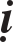 Hoaëc goïi laø kim ñieàn, nghóa laø nöôùc Xaù Veä, tröôûng giaû Caáp CoâÑoäc traûi vaøng mua vöôøn cuûa Thaùi töû Kyø Ñaø ñeå kieán laäp tinh xaù thænh Phaät ñeán ôû.Lieân xaõXöa ôû chuøa Hoå Kheâ Ñoâng Laâm, Loâ Sôn, Phaùp sö Tueä Vieãn, ngöôøi Nhaïn Moân chieâu moä nhöõng hieàn só di daân: Toâng Bænh, Loâi Thöù, Toâng Tröông, Daõ Tröông, Thuyeân Chaâu.v.v. laø m thaønh hoäi tu tònh nghieäp boán phöông. Töï vieän aáy troàng nhieàu hoa sen traéng. Laïi nöõa, coõi Phaät Di Ñaø duøng hoa sen phaân laø m chín phaåm theo thöù töï ñeå tieáp ñoä ngöôøi neân goïi laø Lieân xaõ.Coù ngöôøi cho raèng: “Do ca ngôïi ngöôøi xaõ naøy khoâng vì danh lôïi, chaúng nhieãm trong buøn gioáng nhö hoa sen neân goïi teân aáy”.Coù ngöôøi cho raèng: “Phaùp Yeáu, ñeä töû Vieãn Coâng khaéc caây thaønh möôøi hai laù hoa sen, ñem troàng trong nöôùc, duøng laø m thôøi gian, cöù ngaét boû moät laù laø moät giôø, gioâng nhö tính thôøi giôø theo nöôùc nhoû gioït, neân vieäc leã tuïng khoâng sai thôøi gian, do ñoù coù teân naøy. Laïi goïi laø tònh xaõ, töùc vaøo ñôøi Nam Teà nieân hieäu Caûnh Luïc, Vaên Tuyeân Vöông taäp hôïp Taêng, tuïc haønh tònh truù phaùp. Xaõ laø sau ngaøy laäp Xuaân, ñeán muøa Thu, ngaøy moâng naêm laø ngaøy cuûa xaõ, moïi ngöôøi laø m noâng tuï taäp ñeán ñeå cuùng teá caàu mong thu hoaïch nguõ coác.Kinh Sôû cheùp: Boán ngöôøi cuøng keát hôïp laø m moät xaõ.Baïch hoå thoâng cheùp: Vöông giaû sôû dó coù xaõ laø do thieân haï caàu phöôùc baùo aân Vua. Ngöôøi chaúng hoïc thì khoâng xöùng ñaùng. Vì hoïc roäng maø khoâng bieát kính neân phong só ñeå laäp xaõ. Nay ngöôõng moä doøng hoï Thích, xuaát gia caàu phaùp, mong sanh tònh ñoä. Tònh ñoä bao la, caàu khaép chaéc loaïn taâm, xaùc quyeát an döôõng tònh ñoä laø nôi tinh thaàn neân goïi lieân xaõ laø tònh xaõ vaäy.Lan nhaõTieáng Phaïm laø A-lan-nhaõ, hoaëc goïi laø A-lan-nhöôïc. Ñöôøng dòch laø voâ traùnh.Luaät Töù phaàn goïi laø nôi khoâng tònh. Luaän Taùt-baø-ña goïi laø nôi nhaøn tònh. Luaän Trí Ñoä goïi laø nôi thanh vaéng.Kinh Ñaïi Bi goïi A-lan-nhaõ laø lìa xa söï phaãn noä.Trong kinh Thaäp Nhò Ñaàu Ñaø, Phaät daïy: A-lan-nhaõ laø choã chö Phaät möôøi phöông ñeàu taùn thaùn, voâ löôïng coâng ñöùc ñeàu do ñaây maø phaùt sanh.Trieäu sö noùi: Caïnh tranh thì chuùng tuï. Khoâng tranh caõi laø choã khoâng nhaøn. Ñöùc Phaät khen ngôïi ngöôøi ôû nôi Lan-nhaõ.Kinh Baûo Vaân daïy: A-lan-nhaõ laø nôi thanh vaéng khoâng ngöôøi, khoâng bò naõo loaïn, khaát thöïc deã ñöôïc, chaúng gaàn, chaúng xa, coù nhieàu röøng caây, hoa, quaû, nöôùcc suoái trong maùt, choã ôû an oån.Luaän Trí Ñoä daïy: A-lan-nhaõ, hoaëc vieãn ly xöù, gaàn nhaát laø hai daëm, thöôøng xa lìa lôïi ích, caùch thoân moät caâu-loâ-xaù. Luaät daïy: Caùch thoân naêm traêm cung. Cung töùc laø thöôùc ño vaäy. Theo phaùp Taây Thieân boán khuyûu tay laø moät cung. Moät khuyûu tay daøi moät thöôùc taùm, toång coäng laø baûy thöôùc hai taác. Naêm traêm cung laø moät caâu-loâ-xaù, nhaân leân baèng ba ngaøn saùu traêm thöôùc, thaønh saùu traêm boä töùc hai daëm.AmGiaûi thích teân: Coû laø m thaát laø am. Am laø caùi nhaø nhoû, laø töï che am vaäy. ÔÛ Taây Thieân, phaàn ñoâng taêng, tuïc tu haønh ñeàu ôû am.Thaûo ñöôøngTeân naøy coù ñaàu tieân laø do Phaùp sö La Thaäp, tröôùc kia ôû Tröôøng An khi trieàu Haùn bò suïp ñoû, trieàu Taàn höng thaïnh hôn ba traêm naêm, Phaät phaùp ôû thaønh thò, khoaùng daõ ñeàu döùt tuyeät, chæ coù moät vaøi chuøa coøn ít ngöôøi quy höôùng. Ñôøi Dieâu Höng, ngaøi Theá Thaân, Cöu Ma La Thaäp ôû gian giöõa trong chuøa lôùn, duøng coû traûi ôû trong ñeå dòch kinh, do ñoù maø coù teân naøy.Phöông tröôïngLaø phoøng nghæ chính cuûa töï vieän. Ñaàu tieân, Ñöôøng Hieån Khaùnh saéc sai Veä uùy Thöøa Lyù Nghóa, Tieàn Dung Chaâu, Hoaøng Thuûy saéc leänh cho Vöông Huyeàn Saùch ñeán Taây Vöùc sung söù. Khi ñeán thaønh Tyø Xaù Ly caùch höôùng Ñoâng Baéc hôn boán daëm, Duy ma cö só Traïch voäi vaøo trong thaát, san neàn choàng ñaù laø m thaønh. Vöông Saùch Cung ño ngang doïc ñöôïc möôøi theû neân goïi laø phöông tröôïng.PhoøngPhoøng laø beân caïnh, laø ôû hai beân ñieän ñöôøng.Luaät Nguõ phaàn daïy: Tyø-kheo xin pheùp thoï nhaän phoøng xaù cuûa tín thí. Ñöùc Phaät lieàn cho pheùp.Luaän Thaäp tuïng daïy: Phoøng thuoäc cuûa Taêng, hoaëc phoøng cuûa moät ngöôøi.Luaän Taùt Baø Ña daïy: Neáu phoøng môùi laø m xong maø coù moät thoï giôùi, giôùi ñöùc thanh tònh, vaøo trong phoøng aáy thì thí chuû coù taâm cuùng döôøng neân cuùng döôøng cho hoï. Neáu xaây döïng nhieàu phoøng trang ng- hieâm cao roäng maø coù Tyø-kheo giöõ giôùi thanh tònh taïm thôøi thoï duïng roài thì neân cuùng döôøng cho hoï, vì giôùi chaúng phaûi phaùp theá gian.Nhaïn ñöôøngLuaät Thieän Kieán daïy: Trong khu röøng lôùn ôû Tyø Xaù Ly laø m ñieän ñöôøng Phaät, hình gioáng nhö chim nhaïn.Thieàn thaátKinh Trung A-haøm daïy: Phaät vaøo thieàn thaát an toïa, laïi coù ngöôøi goïi laø thieàn trai. Trai nghóa laø nghieâm tònh. Nhö ñaïo Nho tònh trong thaát goïi laø thö trai, hoaëc nôi quan vieân phaùn xöû thanh trò goïi laø quaän trai.Tieâu töïNay ña soá ñeàu goïi nôi Taêng ôû laø tieâu töï, do Löông Voõ Ñeá taïo chuøa duøng hoï laø m ñeà vaäy. Ñôøi Ñöôøng, Lyù Öôùc Töï Cung Chuaån Nam mua ñöôïc taám bieån chuøa Löông Voõ Ñeá. Con hoï Tieâu laø Vaân Phi Baïch vieát lôùn chöõ tieâu luùc muoán quay veà Laïc Haï Traïch, ôû ñình nhoû hieäu Tieâu Teà, roõ bieát quaân töû laø chaùnh tröïc.Höông thaátTyø-naïi-da luaät nghi tònh tam taïng chuù cheùp: Boán goùc goïi laø Phaät ñöôøng laø Kieän-ñaø-caâu-chi. ÔÛ ñaây dòch laø höông thaát, khoâng goïi laø Phaät ñöôøng, Phaät ñieän, bôûi cung kính Toân nhan vaäyTaïo giaø lam phaùpÑôøi Teà phaùp sö Linh Duï taïo chuøa goàm möôøi thieân nhöng phöông phaùp taïo chuøa Ñôøi Minh chuaån theo chaùnh giaùo, nghóa laø traùnh söï cô hieàm, neân caùch chuøa ni vaø thaønh thò ñeå sau naøy khoûi bò hoaïi.Nam sôn cheùp: Ngöôøi ñôøi khoâng hieåu phaùp neân taêng chuùng phaûi saùng suoát ñeå chæ daãn.Hoä giaø lam thaànKinh Thaát Phaät daïy: Coù möôøi taùm vò thaàn hoä giaø lam: Myõ AÂm, Phaïm AÂm, Thieân Coå, Thaùn Dieäu, Thaùn Myõ, Ma Dieäu, Loâi AÂm, Sö Töû, Dieäu Thaùn, Phaïm Höôûng, Nhaân AÂm, Phaät Noâ, Thaùn Ñöùc, Quaûng Muïc, Dieäu Nhaõn, Trieät Thính, Trieät Thò, Bieán Thò.Phaùp sö Ñaïo Theá noùi: Töï vieän ñaõ coù möôøi taùm vò thaàn hoä veä, ngöôøi cö truù phaûi töï saùch taán, khoâng ñöôïc bieáng nhaùc, laø m traùi, sôï mang laáy toäi baùo hieän taïi.Tyø-kheo kinh doanh tinh xaùTrong luaät Ñaïi ñeä töû Phaät ñeàu töï xaây döïng tinh xaù. Nhö Ñaïi Ca Dieáp töï troän buøn.v.v.Luaän Tyø-baø-sa cheùp: Caùc Ñaïi ñeä töû döùt heát laäu hoaëc, taïi sao laïi lo vieäc xaây döïng? Ñaùp: “Coù naêm vieäc:Vì baùo aân Phaät.Vì nuoâi döôõng Phaät phaùpVì dieät taâm cao ngaïo cuûa phaøm phuVì ñeä töû töông lai cheá phuïc nhöõng ngöôøi hung döõVì phaùt sanh phöôùc nghieäp töông lai.Töï vieän tam moânTaát caû caùc töï vieän ñeàu coù ba cöûa. Vì sao chæ coù moät cöûa maø cuõng goïi laø ba cöûa? Theo luaän Phaät ñòa cheùp: Cung ñieän lôùn, ba cöûa giaûi thoaùt laø choã ñi vaøo. Cung ñieän lôùn duï nhö phaùp Khoâng Nieát baøn. Ba cöûa giaûi thoaùt laø : Khoâng, Voâ töôùng, Voâ taùc. Nay töï vieän laø nôi trì giôùi tu ñaïo caàu ñaéc Nieát baøn neân ngöôøi ôû trong ñoù laø do ba cöûa maø vaøo vaäy.XUAÁT GIAXuaát gia do.Luaän Du-giaø daïy: Taïi gia phieàn nhieãu nhö ôû trong nhaø buïi, xuaát gia nhaøn tònh nhö ôû hö khoâng, cho neân noùi xaû boû taát caû höôùng ñeán nôi toát ñeïp. Trong Tyø-naïi-da noùi: Xaû nhaø höôùng ñeán choã khoâng nhaø. Luaän Tyø-baø-sa daïy: Taïi gia laø nhaân duyeân phieàn naõo . xuaát gia laø dieät caáu ueá troùi buoäc neân ñaùng goïi laø vieãn ly vaäy.Xuaát gia nanKinh A-haøm daïy: Coù ngoaïi ñaïo teân laø Dieâm Phuø Xa hoûi Xaù LôïiPhaát:Phaùp luaät Hieàn Thaùnh coù vieäc gì khoù? Xaù Lôïi Phaát ñaùp: Chæ coù xuaát gia laø khoù. Hoûi: Khoù caùi gì?Ñaùp: Ñoù laø söï öa thích. Hoûi: Öa thích caùi gì?Ñaùp: Öa thích tu thieän. Hoûi: Thieän phaùp laø gì?Ñaùp: Ñoù laø chaùnh ñaïo. Neáu ngöôøi xuaát gia tu taäp phaùp naøy thì maudieät saïch caùc phieàn naõo.Kinh Taàn Baûn Taïp A-haøm daïy: Nhöõng ngöôøi xuaát gia goïi laø nan ñaéc. Ngöôøi khôûi taâm aùc thì khoâng goïi laø nan ñaéc.Xuaát gia duøng tín taâm laø m ñaàu. Trong luaän Trí Ñoä, Phaät daïy: Neáu ngöôøi coù loøng tin thì coù theå vaøo trong bieån phaùp lôùn cuûa Ta, coù theå ñaéc quaû Sa-moân, khoâng luoáng uoång vieäc caïo toùc, maëc aùo nhuoäm. Neáu ngöôøi khoâng coù loøng tin thì ngöôøi aáy khoâng theå vaøo trong bieån phaùp lôùn cuûa Ta, nhö caây khoâ khoâng ra hoa keát traùi, khoâng ñaéc quaû Sa-moân, duø caïo toùc, maëc aùo nhuoäm, ñoïc tuïng nhieàu kinh ñieån nhöng khoù thaønh töïu ôû trong Phaät phaùp, khoâng coù sôû ñaéc. Do ñoù ban ñaàu vaøo Phaät phaùp hoaøn toaøn laø duøng tín caên.Luaän Khôûi Tín daïy: Tín taâm coù boán loaïi:Tín nguoàn goác laø vui nghó ñeán phaùp chaân nhöTin Phaät coù voâ löôïng coâng ñöùc, thöôøng nghó ñöôïc gaàn guõi, cung kính, cuùng döôøng, phaùt sanh caên laø nh, nguyeän caàu Nhaát thieát trí.Tin phaùp coù lôïi ích lôùn, thöôøng nghó ñeán vieäc tu taäp caùc Ba-la-maät.Tin Taêng tu haønh chaân chaùnh, töï lôïi, lôïi tha, thöôøng öa gaàn guõichuùng Boà-taùt, caàu hoïc haïnh chaân nhö.Duy thöùc luaän daïy: Tín coù ba loaïi sai khaùc:Tín thaät höõu: nghóa laø ñoái vôùi caùc phaùp thì thaâm tín nhaãn trongsöï lyùTín höõu ñöùc: nghóa laø ñoái vôùi Tam baûo thì thaâm tín laïc trongthaät ñöùcTín höõu naêng: nghóa laø ñoái vôùi taát caû theá gian vaø xuaát theá gian thì tin thaät coù naêng löïc thaønh töïu hy voïng trong phaùp thieän thaâm dieäu.Luaän Tyø-baø-sa daïy: Coù loøng tin thì nhö tay naém giöõ ñöôïc thieän phaùp .Xuaát gia vieät nguõ ñaïoTheo kinh Duy Ma, phaùp sö Thaäp noùi: Phaøm phu coù theå ra khoûi boán ñöôøng nhöng khoâng theå ra khoûi coõi Trôøi. Xuaát gia caàu Nieát baøn thì vöôït qua caû naêm ñöôøng.Phaùp sö Trieäu noùi: Naêm ñöôøng chaúng phaûi laø Nieát baøn.Xuaát gia hyûPhaùp sö Thaäp noùi: hyû coù hai phaàn:Hieän taïi coù coâng ñöùc neân töï nhieân vui möøngSau ñaéc Nieát baøn neân taâm thöôøng vui veû.Phaùp sö Trieäu noùi: Nhieãu loaïn laø do taâm mong caàu nhieàu. Saàu khoå laø do khoâng bieát ñuû. Xuaát gia ít mong caàu neân khoâng bò nhieãu loaïn, vì trong loøng chöùa ñaày ñaïo phaùp neân thöôøng hoan hyû.Xuaát gia tam phaùpPhaùp sö Thaäp noùi: Xuaát gia coù ba phaùp: Trì giôùi, thieàn ñònh, trí tueä. Trì giôùi coù khaû naêng cheá phuïc phieàn naõo, khieán chuùng moûng daàn. Thieàn ñònh coù khaû naêng ngaên chaän phieàn naõo, nhö nuùi ñaù ngaên doøng nöôùc. Trí tueä coù khaû naêng dieät saïch phieàn naõo, hoaøn toaøn khoâng soùt.Trong baøi töïa Ñaïi giôùi, phaùp sö Ñaïo An noùi: Giaùo phaùp ñöùc Theá Toân thaønh laäp goàm ba phaàn: giôùi luaät, thieàn ñònh, trí tueä. Ba phaùp naøy laø cöûa ñaéc ñaïo, laø cöûa chính cuûa Nieát baøn. Giôùi laø thanh kieám baùu chaët ñöùt ba aùc. Thieàn laø dao beùn laø m tan taùc caùc phieàn naõo. Tueä laø thaày thuoácgioûi duøng thuoác toát trò beänh.Phaùt taâm töùc th xuaát giaKinh Tònh Danh cheùp: Ngöôøi coù taâm Boà-ñeà voâ thöôïng töùc laø xuaátgia .Phaùp sö Thaäp noùi: Duø laø ngöôøi ñôøi maø phaùt taâm voâ thöôïng thìcuõng nhôø taâm aáy maø vöôït qua ba coõi. Do ñoù hình thöùc tuy coù raøng buoäc nhöng vaãn laø chôn thaät xuaát gia, ñaày ñuû giôùi haïnh.Xuaát gia chaùnh nhaânKinh Baûo Vuõ daïy: Trong giaùo phaùp cuûa Nhö Lai, chaùnh tín xuaát gia , chaúng bò theá löïc Vua baét buoäc, khoâng bò giaëc ñeø eùp, khoâng vì troán nôï, khoâng sôï haõi, khoâng soáng baèng ngheà nghieäp taø vaïy maø xuaát gia chính laø mong caàu chaùnh phaùp, xuaát gia baèng tín taâm.Xuaát gia nguõ phaùpKinh Nguõ Ñöùc Phöôùc Ñieàn daïy:Phaùt taâm xuaát gia vì meám moä ñaïoHuûy boû hình toát ñeå thích öùng vôùi phaùp phuïcXaû boû thaân maïng vì toân suøng ñaïoXa lìa thaân thích vì höôùng ñeán choã khoâng thaân thíchChí caàu Ñaïi thöøa vì muoán ñoä ngöôøiQuoác Vöông phuï maãu baát thính höùa baát ñaéc xuaát gia Luaät Taêng Kyø daïy: Vua Tònh Phaïn thænh Phaät:Töø nay veà sau neáu cha meï khoâng cho pheùp thì khoâng ñöôïc xuaát gia. Vì sao? Vì cha meï mong con noái doõi toâng ñöôøng.Luùc aáy, ñöùc Phaät cheá giôùi: Cha meï khoâng ñoøng yù thì khoâng ñöôïc xuaát gia.Nguõ Baùch Vaán kinh daïy: Ngöôøi xuaát gia neáu cha meï, phaùp nöôùc khoâng cho pheùp thì coù ñaéc giôùi khoâng?Ñaùp: Khoâng ñaéc.Kinh Laêng Nghieâm daïy: Cha meï khoâng cho pheùp thì khoâng ñöôïc xuaát gia.Tam ñaúng xuaát gia nhaânKinh Tam Thieân Oai Nghi daïy: Haïnh xuaát gia coù caùc nghieäp thöôïng, trung, haï. Baäc haï: duøng möôøi giôùi laø m caên baûn, suoát ñôøi thoï trì, laø duyeân xa lìa nhaø, laø m vieäc nhö ngöôøi ñôøi. Baäc trung: xaû boû caùc vieäc, thoï ñuû taùm vaïn boán ngaøn nghieäp thaân, khaåu, yù laø nhaân duyeân höôùng ñaïo, chöa coù theå thanh tònh hoaøn toaøn, taâm phieàn naõo vaãn coøn, chöa coù theå xuaát ly, so vôùi baäc thöôïng thì khoâng baèng, nhöng hôn baäc haï. Baäc thöôïng: caên taâm lôïi laïc, xaû boû phieàn naõo troùi buoäc, coù tueä löïc thieànñònh, taâm ñaéc giaûi thoaùt, tònh thaân, khaåu, yù, ra khoûi nhaø phieàn naõo, ôû nhaø thanh löông nhaøn tònh. Ñoù laø ñeä töû xuaát gia baäc thöôïng.Vaán xuaát gia khoå laïcKinh Trung A-haøm daïy: Phaïm chí Sanh Vaên hoûi Phaät: Taïi gia, xuaát gia do ñaâu maø khoå?Phaät daïy: Taïi gia do khoâng töï taïi neân khoå. Nghóa laø tieàn taøi, löông thöïc, noâ tyø khoâng taêng theâm, do ñoù maø öu saàu, khoâng töï taïi neân khoå. Xuaát gia do töï taïi neân khoå. Nghóa laø tuøy thuaän tham, saân, si, khoâng giöõ caám giôùi, do ñoù maø öu saàu neân töï taïi laø khoå.Hoûi: Taïi gia, xuaát gia do ñaâu maø vui?Phaät daïy: Taïi gia ñöôïc töï taïi laø vui. Nghóa laø tieàn taøi, löông thöïc, noâ tyø ñöôïc taêng theâm, do ñoù maø vui neân noùi töï taïi laø vui. Xuaát gia khoâng töï taïi laø vui. Nghóa laø hoïc ñaïo, khoâng theo tham, saân, si, haønh theo caám giôùi, khoâng tranh caõi, oaùn gheùt, öu naõo neân coù lôïi laïc. Do khoâng töï taïi neân ñöôïc vui.Phaät baát ñ nh ñaùpTrong kinh Thuùc Ca, Baø-la-moân Thuùc Ca hoûi Phaät: Cö só taïi gia sieâng tu phöôùc ñöùc caên laø nh coù hôn ngöôøi xuaát gia khoâng?Phaät daïy: Trong caâu hoûi naøy thì Ta khoâng khaúng ñònh hôn hay khoâng. Neáu ngöôøi xuaát gia maø khoâng tu caên laø nh thì khoâng baèng taïi gia. Neáu ngöôøi taïi gia maø sieâng tu caên laø nh thì hôn ngöôøi xuaát gia.Xuaát gia haïnhKinh Nieát baøn daïy: Ngöôøi xuaát gia khoâng neân khôûi taâm aùc, vì than khaåu seõ thöïc haønh theo. Ta boû cha meï, vôï con, baïn beø ñeå xuaát gia chính laø luùc tu thieän, chaúng phaûi tu baát thieän.Kinh Trang Nghieâm Phaùp Moân daïy: Coâ gaùi Kim Saéc thöa Vaên Thuø: Cho pheùp con xuaát gia.Vaên Thuø ñaùp: Boà-taùt xuaát gia chaúng phaûi caïo toùc goïi laø xuaát gia maø phaûi phaùt taâm tinh taán, vì tröø khoå naõo cho taát caû chuùng sanh, ñoù môùi goïi laø xuaát gia. Chaúng maëc y nhuoäm maø töï trì giôùiù goïi laø xuaát gia maø thöôøng khieán ngöôøi phaù giôùi ñöôïc an truï trong tònh giôùi, ñoù môùi goïi laø xuaát gia. Chaúng phaûi moät mình tö duy ôû choã A lan nhaõ goïi laø xuaát gia maø phaûi duøng tueä phöông tieän giaùo hoùa khieán cho nöõ saéc bò löu chuyeån trong sanh töû ñöôïc giaûi thoaùt, ñoù môùi goïi laø xuaát gia. Chaúng phaûi töï thaân giöõ gìn giôùi luaät goïi laø xuaát gia maø phaûi thöïc haønh boán taâm voâ löôïng giuùp cho chuùng sanh taêng theâm caên laø nh, ñoù môùi goïi laø xuaát gia. Chaúng phaûi töï thaân ñöôïc nhaäp Nieát baøn goïi laø xuaát gia maø phaûi an trí taát caû chuùng sanh nhaäp vaøo Nieát baøn ñoù môùi goïi laø xuaát gia.Kinh Ñaïi Phaùp Cöï Ñaø-la-ni daïy: Xuaát gia haønh ba vieäc laø nh:Xa lìa taät ñoá, tuøy hyû chæ daïyGiuùp ngöôøi ñuùng luùc, khoâng caàu quaû baùoKhoâng toån hoaïi ngöôøi thaønh töïu caên laø nhXuaát gia nhaân söï vuïLuaät Taêng kyø daïy: Ngöôøi xuaát gia neân ít söï vieäc, chôù ñeå ngöôøi ñôøi cheâ cöôøi maø maát phöôùc laø nh cuûa hoï.Kinh Tam Thieân Oai Nghi daïy: Ba vieäc caàn laø m cuûa ngöôøi xuaát gia: toïa thieàn, tuïng kinh, khuyeán hoùa. Neáu thöïc haønh ñuû ba vieäc naøy thì ñuùng phaùp xuaát gia. Coøn nhö khoâng thöïc haønh nhö theá thì soáng cheát uoång phí, chæ laø nhaân thoï toäi.Kinh Quaùn Phaät Tam muoäi daïy: Tyø-kheo thöôøng haønh boán phaùp:Ñeâm ngaøy saùu thôøi thöôøng saùm hoái toäi loãiThöôøng tu nieäm Phaät, khoâng doái gaït chuùng sanhTu saùu taâm hoøa kænh, khoâng saân nhueá, ngaïo maïnTu taäp saùu nieäm, nhö cöùu löûa chaùy ñaàu.Kinh Sieâu nhaät Minh daïy: Tyø-kheo coù boán phaùp:Thöôøng nieäm Nhö Lai, taïo hình töôïng PhaätNghe kinh hieåu nghóa, tin töôûng phuïng haønhTuy khoâng gaëp Phaät, hieåu roõ caùc phaùp voán khoângBieát möôøi phöông Phaät laø moät phaùp thaân Phaät löu phöôùc aám maït theá ñeä töûKinh Phaät Taïng daïy: Ngöôøi xuaát gia phaûi nhaát taâm haønh ñaïo, thöïc haønh ñuùng phaùp, chôù nghó ñeán chuyeän aên maëc vaø caùc thöù caàn duøng. Töôùng saùng coâng ñöùc ôû chaëng maøy Nhö Lai toûa khaép traêm ngaøn vaïn öùc, giöõ laïi moät phaàn cho ñôøi maït theá neân ñeä töû cuõng khoâng cuøng taän.Kinh Boà-taùt Boån Haïnh daïy: Töø nöôùc Ma Kieät Ñaø, ñöùc Phaät ñi ñeán nöôùc Tyø Xaù Ly, ngöôøi vaø chö Thieân cuùng döôøng Phaät ba ngaøn loïng baùu. Phaät nhaän hai ngaøn chín traêm chín möôi chín caùi, coøn moät caùi khoâng nhaän laáy. Phaät daïy: “Ñem ñeå che chôû cho ñeä töû ñôøi sau”. Do ñoù maø naøy ñöôïc söï cuùng döôøng.SÖ TÖSöLaø moâ phaïmChaâu leã sö thò chuù cheùp: Laø danh xöng ngöôøi daïy ñaïo.Chæ Sö cheùp laø : Ñaày ñuû phöôùc haïnh, giaùo hoùa ngöôøi khaùc.Chaâu leã cheùp: Tröôûng döôõng vaø giaùo huaán ngöôøi coù ñöôïc khuoânpheùp goïi laø sö tröôûng.Luaän Baûo Tích daïy: Sö tröôûng laø baäc coù khaû naêng trôï giuùp ngöôøi taêng tröôûng thaùnh thieän.Luaät daïy: Hoøa thöôïng ñoái vôùi ñeä töû neân töôûng nhö con. Ñeä töû ñoái vôùi Hoøa thöôïng neân töôûng nhö cha, laïi goïi laø sö phuï. Sö coù hai:Thaân giaùo sö: laø vò thaày ñeå nöông töïa xuaát gia, hoïc kinh, caïo toùc. Tyø-naïi-da cuõng goïi laø thaân giaùo.Y chæ sö: laø vò thaày ñeå thoï hoïc tam taïng kinh ñieån.Nguõ Baùch vaán kinh cheùp: Chö taêng ñaêng ñaøn ñeàu ñöôïc goïi laø sö khoâng?Ñaùp: Khoâng ñöôïc, vì khoâng theo thoï phaùp neân hoaøn toaøn khoâng goïi laø sö.Hoøa thöôïngChæ Quy goïi laø UÙc-ba-ñeä-da, ôû ñaây dòch laø thöôøng gaàn guõi ñeå thoïhoïc.Phaùt chaùnh kyù goïi laø Öu-baø-ñaø-ha, ôû ñaây dòch laø nöông töïa ñeå tuhoïc.Tyø-naïi-da goïi laø OÅ-ba-ñaø-da, ôû ñaây dòch laø thaân giaùo, vì coù	khaûnaêng daïy lìa nghieäp xuaát theá neân goïi laø thoï nghieäp Hoøa thöôïngPhaùp sö Thaäp noùi: Tieáng Phaïm laø Hoøa thöôïng, ôû ñaây goïi laø	Löïcsanh.Xaù Lôïi phaát vaán kinh noùi: Ngöôøi xuaát gia xaû boû nhaø sanh töû, chameï, vaøo trong phaùp moân, thoï phaùp vi dieäu, nhôø naêng löïc cuûa sö maø phaùp thaân taêng tröôûng, coâng ñöùc phaùt sanh, nuoâi döôõng hueä maïng, coâng aáy chaúng lôùn sao?Luaät nhieáp Taùt-baø-ña daïy: Coù hai Hoøa thöôïng: Hoøa thöôïng ban ñaàu cho xuaát gia vaø Hoøa thöôïng cho thoï giôùi cuï tuùc.Luaän Tyø-baø-sa daïy: Hoøa thöôïng coù boán haïng:Coù phaùp, khoâng coù aên maëcCoù aên maëc, khoâng coù phaùpCoù phaùp, coù aên maëcKhoâng coù phaùp, khoâng coù aên maëc Sö vaán lai xuaát gia giaûLuaät Taêng Kyø daïy: Ngöôøi muoán xin xuaát gia thì khoâng neân noùi vieäc an laïc, neân noùi aên moät böõa, ít aên uoáng, thöùc nhieàu, nguû ít, phaûi hoûi ngöôøi aáy coù chòu ñöïng ñöôïc khoâng. Neáu ngöôøi kia noùi ñöôïc môùi cho xuaát gia.Luaät baát höùa ñoä giaûLuaät Taêng Kyø daïy: Nhöõng ngöôøi giaø baûy, taùm, chín möôi tuoåi, naèm daïy caàn ngöôøi giuùp ñôõ thì khoâng neân cho xuaát gia.Luaät Nguõ phaàn daïy: Taát caû nhöõng ngöôøi taøn taät, hình töôùng hung aùc, huûy baùng Phaät phaùp ñeàu khoâng ñöôïc ñoä. Vua coù saéc leänh ngaên caám neân laø m thaày caàn phaûi thaän troïng.Dó maïo traïch söLuaät daïy: ÔÛ trong chuùng, Baït Nan Ñaø laø ngöôøi coù thaân hình cao lôùn. Xaù Lôïi Phaát hình daùng thaáp nhoû. Coù ngoaïi ñaïo muoán xuaát gia, thaàm nghó: “ Trí tueä cuûa vò Tyø-kheo nhoû naøy raát cao sieâu, huoáng chi vò Tyø-kheo cao lôùn kia”, do ñoù lieàn ñeán xin Baït Nan Ñaø xuaát gia, thoï giôùi. Sau hoûi thaày veà kinh, luaät, luaän, thì thaày ñeàu khoâng thoâng hieåu, ngoaïi ñaïo lieàn boû ñi maø noùi Phaät phaùp taøn caän, cheâ traùch Tyø-kheo roài quay veà ñaïo cuõ.TöChæ Quy cheùp: Tö nghóa laø naém laáy phaùp, trôï giuùp mình hieåu roõ vaø thöïc haønh. Baù Döông noùi: Giuùp cho ngöôøi baát thieän trôû thaønh ngöôøi thieän.Tieåu söKyù Quy truyeän goïi laø Ñaït-haït-la, Ñöôøng dòch laø tieåu sö.Tyø-naïi-da daïy: Tyø-kheo Nan Ñaø goïi chuùng Tyø-kheo möôøi baûy tu- oåi laø tieåu sö, cuõng laø teân goïi chung caùc Sa-moân. Xöa cao taêng goïi Taêng Ñaïo laø Sa-di. Phaùp sö Nghaïch thaáy laø lieàn hoûi: “Ñoái vôùi Phaät phaùp oâng coøn muoán laø m gì”. Ñaùp:” Muoán laø m phaùp sö giaûng thuyeát”. Phaùp sö Ngaïch noùi: “OÂng phaûi vì vaïn ngöôøi maø laø m phaùp chuû, chöù ñaâu coù theå ñoái vôùi Döông tieåu sö naøy”Ñeä töûCaàu phaùp truyeän cheùp: Tieáng Phaïm laø thaát saùi, ôû ñaây dòch laø sôû giaùo, xöa goïi laø ñeä töû. Nam sôn sao cheùp: Ngöôøi hoïc sau ta goïi laø ñeä, hieåu bieát töø ta sanh ra goïi laø töû, töùc laø ngöôøi hoïc laáy nghóa cha anh maø thôø thaày neân goïi laø ñeä töû, laïi goïi laø ñoà ñeä laø chöõ löôïc cuûa chöõ ñoà ñeä töû.Ñoä aùc ñeä töûÖu-baø-taéc giôùi kinh cheùp: Thaø thoï giôùi aùc moät ngaøy, ñoaïn voâ löôïng maïng caên, chöù quyeát khoâng nuoâi döôõng ñeä töû hung aùc, khoâng theå ñieàu phuïc. Vì sao? Vì haønh vi aùc laø m öông luïy thaân mình. Nuoâi ñeä töû aùc, khoâng theå daïy doã, coøn khieán cho voâ löôïng ngöôøi laø m aùc, coù theå huûy baùng voâ löôïng phaùp nghieäm maàu thaùnh thieän. Boà-taùt Thieän Giôùi kinh daïy: Ñoä ñeä töû aùc töùc phaù hoaïi phaùp neân goïi laø ñeä töû ma. Löôøng xeùt toïi naøy sao laïi khoâng caån thaän.Sö tö töông nhieápSö: duøng taøi phaùp ñònh tueä ñeå cheá ngöï mình vaø cheá phuïc ngöôøi khaùc, an truï khoâng maát, do nuoâi döôõng, can ngaên neân cuõng goïi laø töông nhieáp. Nam sôn sao cheùp: Phaät phaùp lôïi ích roäng lôùn ñeàu do tö sö töông nhieáp chuoäng nhau, taøi phaùp ñaày ñuû, phöôùc ñöùc lôïi ích ngaøy moät saâu daøy voán laø do söï nöông töïa nhau vaäy.Giaùo phaùp trì treä, cöûa che gioù tueä, oâm loøng chaùn naõn, laø m vieäc phi phaùp ñeàu do sö phuï khoâng coù taâm daïy doã daãn ñeán ñeä töû khoâng coù chí höôùng thöïc haønh. Hai thaày troø boû nhau roài löøa doái, khinh bæ maø mong ñöôïc ñaéc ñaïo thì ñaâu coù theå ñaït ñöôïc.Sö nieäm ñeä töûLuaät Taêng Kyø daïy: Thaày neân nghó: “Vì muoán cho ñeä töû ñaéc ñaïo quaû neân ta hoùa ñoä khieán tu caùc phaùp laø nh”.Kinh A-haøm daïy: Sö tröôûng laáy naêm vieäc ñeå chæ daïy ñeä töû:Thuaän theo phaùp cuûa PhaätDaïy nhöõng ñieàu ñeä töû chöa ngheTuøy theo ñieàu ñaõ nghe maø kheùo giaûi nghóaChæ daïy cho baïn ñoàng tu cuûa ñeä töûÑem heát ñieàu hieåu bieát ra chæ daïy maø khoâng coù hoái tieácLuaän Trang Nghieâm daïy:Ñoä cho xuaát giaCho ñeä töû thoï giôùiNgaên caám ñoaïn döùt vieäc aùcBaûo trì giaùo phaùpDuøng chaùnh phaùp ñeå chæ daïyÑeä töû söï söNhieáp Ñaïi Thöøa luaän daïy: Suoát ñôøi phuïng söï khoâng xa lìa goïi laøsöïLuaät Töù phaàn daïy: Ñeä töû phaûi ñoái vôùi Hoøa thöôïng baèng boán taâm:thaân aùi, kính thuaän, lo laéng, toân troïng, taän tình haàu haï nhö quaàn thaàn phuïng söï Vua. Kính troïng chaêm lo nhau nhö theá thì chaùnh phaùp ñöôïc toàn taïi laâu daøi, laø m lôïi ích roäng khaép.Kinh Thi Ca Vieät daïy: Ñeä töû ñoái vôùi thaày coù naêm vieäc:Cung kínhNieäm aânThuaän theo lôøi chæ daïyNhôù nghó khoâng queânNeân khen ngôïi thaàyKinh Tröôøng A-haøm daïy: Ñeä töû neân laáy naêm vieäc ñeå phuïng söï sö tröôûng:Cung caáp nhöõng gì caàn ñeánLeã cuùng döôøngToân troïng kính ngöôõngKính thuaän theo lôøi sö tröôûng daïyTheo thaày nghe phaùp ghi nhôù khoâng queânTrong Tyø-naïi-da quyeån ba möôi laêm, ñöùc Phaät daïy Tyø-kheo Cao Thaéng veà vieäc phuïng söï sö tröôûng, löôïc noùi laø ñeä töû phaûi luoân cung kính nhôù nghó ñeán sö tröôûng, phaûi coù taâm sôï haõi, khoâng vì danh tieáng, khoâng vì lôïi döôõng, phaûi daäy sôùm thaêm hoûi söùc khoûe sö tröôûng, daäy roài nheï nhaøng ñem tieåu tieän, moãi nöõa thaùng phaûi giaët giuõ lau chuøi giöôøng, chieáu. Neáu khoâng laø m nhö theá thì maéc toäi vöôït phaùpTrong Tyø-naïi-da daïy: Khi ñeä töû vöøa thaáy sö tröôûng thì phaûi laäp töùc ñeán haàu haï. Neáu gaëp thaân giaùo sö thì phaûi rôøi y chæ sö ñeå haàu thaân giaùo sö.Giaùo ha ñeä töûKinh Boà-taùt Thieän Giôùi daïy: Laø m thaày maø khoâng coù khaû naêng raên daïy ñeä töû laø phaù hoaïi Phaät phaùp seõ ñoïa Ñòa nguïcTyø-naïi-da daïy: Ñeä töû coù naêm ñieàu neân quôû traùch:Baát tínGiaûi ñaõiAÙc khaåuKhoâng coù hoå theïnGaàn baïn aùcPhaät daïy: chæ phaïm moät ñieàu trong naêm ñieàu treân ñeàu phaûi quôû traùch.Tyø-kheo hoûi Phaät: Quôû traùch baèng caùch naøo? Phaät daïy: coù naêm caùch quôû traùch:Khoâng noùi chuyeänKhoâng chæ daïyKhoâng cuøng thoï nhaänNgaên caám caùc vieäc khoâng cho y chæKhoâng cho ôû cuøng phoøngÑoàng töûLuaän Trí Ñoä daïy: Tieáng Phaïm laø Cöu-ma-la-giaø. Ñôøi Taàn goïi laø ñoàng töû.Kyù Quy truyeän cheùp: Cö só ñeán choã Tyø-kheo chuyeân tuïng kinhPhaät, caàu caïo toùc goøi laø ñoàng töû. Pheùp xuaát gia ôû Taây Thieân khoâng coù ngaên caám nhöng phaûi caàu sö chaáp thuaän vaø chuùng taêng caïo toùc laø thuoäc haønh giaû ñoàng töû. Nay trong kinh goïi Vaên Thuø, Thieän Taøi, Baûo Tích, Nguyeät Quang.v.v. vaø caùc ñaïi Boà-taùt laø ñoàng töû, töùc chaúng phaûi treû con.Nhö Trí luaän daïy: Gioáng nhö Vaên Thuø Sö Lôïi coù ñuû möôøi löïc, boán Voâ sôû uùy.v.v. laø m ñuû Phaät söï neân truï ôû Cöu-ma-la-giaø. Laïi noùi: Boà-taùt töø sô phaùt taâm ñoaïn daâm duïc cho ñeán Boà-ñeà goïi laø ñoàng töû. Nay thì caên cöù theo ôû ñaây giaûi thích thì goïi laø nhi, möôøi laêm tuoåi goïi laø ñoàng, töø baûy tuoåi ñeán möôøi laêm tuoåi ñeàu goïi laø ñoàng töû, nghóa laø thaùi hoøa maït taùn.Ñoä tieåu nhi duyeân khôûiLuaät Taêng Kyø daïy: Ñöùc Phaät ñang ôû nöôùc Xaù Veä, A Nan coù moät ngöôøi baïn trong thaønh bò dòch beänh neân daân chuùng ñeàu cheát, chæ coøn moät ñöùa treû. A Nan ñi ngang qua, ñöùa treû theo sau goïi, A Nan khoâng nghe neân bò ngöôøi ñôøi cô hieàm: “Sa-moân chæ thaân gaàn vôùi nhöõng keû coù theá löïc khaùc, do ñoù thaáy ñöùa treû coâ ñoäc naøy neân khoâng muoán nhìn”. Ñöùa treû theo vaøo tinh xaù Kyø Hoaøn. A Nan baïch Phaät: “Ñöùa beù naøy coù ñoä ñöôïc khoâng?”. Phaät hoûi: “OÂng duøng taâm gì ñeå ñoä?”. A Nan thöa: “Con duøng taâm töø maãn”. Phaät daïy: “Ñöôïc ñoä”.Haønh giaûLuaät Thieän Kieán daïy: Coù thieän nam caàu xin xuaát gia, chöa coù y, baùt maø muoán nöông ôû trong chuøa neân goïi laø Baïn-ñaàu-ba-la-sa. Nay roõ raøng ôû ñaây goïi laø haønh giaû. Trong kinh ña soá goïi ngöôøi tu haønh laø haønh giaû. Haønh laø tu taäp hai haïnh. Giaû laø naêm uaån giaû hôïp. Nghóa laø ngöôøi coù khaû naêng tu haønh vaäy. Töø möôøi saùu tuoåi trôû leân neân goïi laø haønh giaû. Nghóa laø ngöôøi con trai töø taùm tuoåi leân möôøi saùu tuoåi thì döông khí ñaõ ñaày ñuû, do ñoù coù söï vui thích tin nhaän, tu taäp phaïm haïnh, töø ñôøi Taán ñaõ coù haïng ngöôøi naøy. Nhö ñaïi sö Laâm Vieãn sau naøy coù teân laø haønh giaû Tòch XaøTHEÁ PHAÙTTöø boä ñieäpÑieäp naøy phaùt xuaát töø Thöôïng thô tænh töø boä neân goïi laø töø boä. Theo Taêng söû löôïc cheùp: Trong Ñöôøng hoäi yeáu ghi: “Ngaøy raèm thaùng naêm nieân hieäu Dieân Taûi, Taéc Thieân ra leänh cho taát caû daân chuùng,Taêng ni ñeàu caên cöù vaøo töø boä. Ñaây laø laàn ñaàu tieân, nghóa laø laáy vieäc laø nh ñeå caàu giaûi aùc, laáy vieäc phöôùc ñeå tröø tai naïn.Tuïc taêng yeáu cheùp: Thaùng naêm nieân hieäu Thieân Baûo naêm thöù saùu,cheá söû ñoä Taêng ni vaãn leänh cho töø boä caáp ñieäp. Ñaây laø laàn ñaàu.Theá phaùtTrong luaät daïy: huûy boû hình ñeïp, caïo saïch raâu toùc, ñaây laø phaùt nguyeän ñaàu tieân, khieán cho khaùc ngöôøi ñôøi neân goïi laø xuaát gia.Kinh Nhaân quaû daïy: Chö Phaät quaù khöù vì muoán thaønh Voâ thöôïng Boà-ñeà neân boû vaät trang phuïc ñeïp, caïo raâu toùc roài phaùt nguyeän: “Nay Ta caïo boû raâu toùc vì nguyeän ñoaïn tröø phieàn naõo vaø taäp chöôùng cho taát caû chuùng sanh”.Chaâu la phaùtNay laø thaân giaùo sö, ngöôøi caïo heát toùc treân ñaàu laàn cuoái cuøng cho ñeä töû. Tieáng Phaïm laø chaâu-la. ÔÛ ñaây dòch laø tieåu kieát. Vaû laïi trong ba coõi chín ñòa, phieàn naõo, kieán tu sôû ñoaïn coù taùm möôi moát phaåm. Phieàn naõo cuoái cuøng ôû ñòa thöù chín goïi laø tieåu kieát, raát vi teá khoù tröø. Nay duøng toùc treân ñaàu duï nhö phieàn naõo kia. Chín möôi saùu phaùi ngoaïi ñaïo ñeàu khoâng theå tröø heát ñöôïc, chæ coù ñeä töû Phaät môùi coù khaû naêng ñoaïn tröø. Thaân giaùo sö laø ngöôøi caïo saïch toùc laàn cuoái, bieåu hieän söï ñoaïn tröø phieàn naõo coøn soùt laïi neân laø m cho ñeä töû ñöôïc ra khoûi ba coõi.Phuï maãuNam sôn sao, quyeån thöù möôøi hai vaø Phaùp uyeån, quyeån hai möôi hai ñeàu cheùp: Ngöôøi ñöôïc caïo toùc roài laø m leã vaø ñi nhieãu Tam baûo, leã ñaïi chuùng vaø hai sö xong sau ñoù ngoài vaøo choã ngoài sau cuøng. Cha meï vaø thaân quyeán ñeàu phaûi ñeán laø m leã ñeå chuùc möøng ñaïo taâm cuûa ngöôøi aáy. Ñaây cuõng goïi laø du leã quaùn: quaùn laø laø m leã. Heã vaøo ngaøy leã quaùn ñaûnh cuûa nhaø Vua, neáu Vua gaëp meï thì meï laø m leã , gaëp anh thì anh leã , nghóa laø vì söï tröôûng thaønh maø leã . Nay con mình xuaát gia theo Phaät ñöôïc caïo toùc neân laø m leã vaäy. Cha meï leã vì ngöôøi kia ñaõ laø baäc xuaát theáneân laø m leã, laïi vì phaùp phuïc vaø giôùi theå cuûa ngöôøi aáy maø laø m leã. Ñoù cuõng laø gia phong cuûa ñöùc Phaät chuùng ta.Luaät Caån aùn caên baûn Tyø-naïi-da ghi: Vua Tònh Phaïn-phuï thaân cuûa Phaät nghe tin Thaùi töû ñaõ thaønh Phaät, hieän ñang ôû taïi tinh xaù Truùc Laâm, thaønh Thaát La Phieät. Vua lieàn thaûo thö sai söù ñeán ñoù thænh Phaät veà nöôùc. Vua baûo caùc Quaàn thaàn: “Nhaát Thieát Nghóa Thaønh saép veà queâ höông, neân tu söûa thaønh quaùch, laø m saïch ñöôøng saù, döïng moät tinh xaù ôû röøng Quaät Loä Ñaø”.Baáy giôø Theá Toân suy nghó: “Neáu ñoà chuùng cuûa Ta vaøo thaønh thì doøng hoï Thích seõ sanh taâm kieâu maïn. Vaäy Ta neân duøng thaàn bieán ñeå vaøo thaønh. Phaät lieàn cuøng caùc Thanh-vaên voït leân hö khoâng, hieän caùc phaùp thaàn bieán, ñeán gaàn thaønh lieàn thaâu nhieáp thaàn thoâng roài chæ coùPhaät caùch ñaát, nöông hö khoâng maø ñi. Daân chuùng tranh nhau xeâm, ñeàu noùi: “Cha seõ leã con hay laø con leã cha?”.Baáy giôø Vua Tònh Phaïn thaáy oai nghi töôùng maïo cuûa Thaùi töû khaùc vôùi ngöôøi ñôøi lieàn laø m leã döôùi chaân Ngaøi. Do ñoù daân chuùng ñeàu khoâng baèng loøng neân ñeàu noùi: “Taïi sao cha laïi laø m leã döôùi chaân con?”. Vua noùi: “Caùc ngöôøi chôù coù nghó nhö theá. Bôûi vì luùc Thaùi töû vöøa môùi sanh ra khoâng caàn ngöôøi boàng aåm, lieàn quay maët veà boán phöông, ñi baûy böôùc. Chính luùc aáy Traãm lieàn laø m leã döôùi chaân Thaùi töû. Sau ñoù luùc Thaùi töû ngoài döôùi caây Dieäm boä, khi Maët trôøi ñaõ quaù ngoï, caùc boùng caây ñeàu ngaõ veà höôùng Ñoâng, chæ coù boùng caây Dieäm boä laø ñöùng yeân ñeå che thaân Thaùi töû thì luùc aáy traãm laïi laø m leã Thaùi töû. Nay laø laàn thöù ba Traãm laø m leã vaäy”.Luùc aáy Theá Toân lieàn vaøo choã ngoài. Nhaø Vua laïi laø m leã roài ngoài ñoái dieän vaø noùi vôùi moïi ngöôøi: “Ñaây laø laàn thöù tö Traãm laø m leã döôùi chaân con mình vaäy”. Töø ñoù veà sau môùi coù vieäc laø m leã vaäy”.Kinh Boån Khôûi daïy: Phuï vöông leã döôùi chaân Phaät coù hai duyeân: moät laø cung kính, hai laø thöông con.Kinh Ma Gia daïy: Baáy giôø phu nhaân Ma Gia quyø tröôùc Phaät, naêm voùc gieo saùt ñaát, noùi keä:Cuùi ñaàu kính laø m leãÑaáng Phaùp Vöông Voâ Thöôïng.Sa diBan ñaàu laø danh xöng sau khi ñöôïc caïo toùc. Tieáng Phaïm laø ngoa. ÔÛ ñaây dòch laø töùc töø, nghóa laø an oån trong töø bi. Laïi nöõa vì ngöôøi naøy döùt taát caû voïng tình ñaém nhieãm trong theá gian neân thöông yeâu taát caû chuùng sanh. Laïi noùi: ngöôøi môùi vaøo Phaät phaùp vì coøn nhieàu tình caûm ôû ñôøi neân caàn döùt aùc haønh töø.Luaän Ñaïi Tyø Baø Sa goïi laø Thaát lôïi ma naõ laïc ca, ñôøi Ñöôøng dòch laø caàn töùc nam, nghóa laø vì ngöôøi naøy lìa boán taùnh toäi, saùu giaù toäi, sieâng naêng saùch taán neân khoâng phaïm loõi vaø ñöôïc thanh tònh.Kyù quy truyeän goïi laø Thaát la maït ni la, ñôøi Ñöôøng dòch laø caàu tòch. Tòch töùc laø Nieát baøn. Nghóa laø noùi ngöôøi naøy ra khoûi nhaø phieàn naõo, höôùng ñeán Nieát baøn.Taøi theá phaùt tieän thoï thaäp giôùiKyù Quy truyeän cheùp: Nöôùc Taây Thieân khi xuaát gia ñeàu coù pheùp Vua. Nhöõng ngöôøi phaùt taâm xuaát gia thì boån sö lieàn hoûi caùc naïn söï. Neáu khoâng coù caùc naïn söï thì cho pheùp xuaát gia. Hoaëc traûi qua baûy thaùng laø m cho ngöôøi aáy döùt caùc vieäc ñôøi thì boån sö lieàn cho thoï naêm giôùi, môùi goïilaø Öu-baø-taéc. Ñaây laø theàm baäc ñeå vaøo Phaät phaùp, thuoäc vaøo baûy chuùng. Keá ñeán boån sö saém y, baùt, ñaûy loïc nöôùc.v.v roài thænh A-xaø-leâ caïo toùc. Boån sö ñích thaân trao haï y roài cho thöôïng y ñoäi leân ñaàu ñeå thoï, sau ñoù thoï baùt, thoï möôøi giôùi. Nhö vaäy goïi laø sa di, môùi laø ñuùng phaùp, thuoäc vaøo naêm chuùng. Neáu voïng tieâu cuûa tín thí, huûy phaù möôøi giôùi thì ñaïi giôùi khoâng thaønh, traùi vôùi danh xöng caàu tòch. Ñaõ khoâng xöùng ñaùng ñeå nhaän cuûa tín thí maø vaãn ôû maõi ñeå thoï nhaän thì seõ phaûi maéc nôï chaúng coøn nghi ngôø gì nöõa. Vaäy caàn phaûi nöông theo giaùo phaùp maø teá ñoä.Tam phaåm sa diTrong luaät Taêng kyø, ñöùc Phaät cheá ñònh, chöa ñuû möôøi laêm tuoåi thì khoâng neân cho thoï sa di. Sau ñoù taïi nöôùc Ca Duy Veä, A Nan coù gaëp hai ñöùa treû treân ñöôøng roài nuoâi döôõng noù. Phaät hoûi: “Sao khoâng cho xuaát gia ?”. A Nan thöa: “Phaät cheá khoâng cho teá ñoä”. Phaät hoûi: “Hai ñöùa treû naøy coù theå ñuoåi quaï ñöôïc khoâng?”. A Nan thöa: “Daï ñöôïc”. Phaät daïy: “Cho pheùp laø m khu oâ sa di, ít nhaát laø möôøi baûy tuoåi, ngay caû nhöõng ngöôøi môùi möôøi ba tuoåi cuõng ñeàu goïi laø khu oâ sa di. Töø möôøi boán tuoåi ñeán möôøi chín tuoåi goïi laø öùng phaùp sa di. Hai möôi tuoåi trôû leân goïi laø danh töï sa di”.Sa di dieäc danh Tyø-kheoLuaät Thieän Kieán daïy: Neáu coù thí chuû ñeán thænh Tyø-kheo thì sa di chöa thoï giôùi cuï tuùc cuõng ñöôïc nhaäp vaøo soá Tyø-kheo. Ñaây laø danh töï Tyø-kheo.Kinh Nieát baøn daïy: Thí nhö ñöùa treû, môùi ñöôïc xuaát gia tuy chöa thoï giôùi nhöng cuõng ñöôïc tính vaøo taêng soá.Luaät Töù phaàn daïy: Chia phoøng xaù, ngoïa cuï theo thöù töï töø ñaïi Tyø- kheo xuoáng ñeán sa di, neáu coù lôïi döôõng cuõng chia theo thöù lôùp.Sa di haïnhLuaän Tyø-ni-maãu daïy: Sa di phaûi neân bieùt taøm quyù, kheùo phuïng söï thaày ñuùng phaùp khoâng ñöôïc giaûi ñaõi, phoùng tuùng, phaûi caûn thaän nôi thaân, khaåu, haï mình, kính ngöôøi, thöôøng öa trì giôùi, chôù ham ñuøa giôõn, khoâng neân yû vaøo taøi naêng cuûa mình, laïi chôù coi thöôøng, phaûi bieát hoå theïn, khoâng noùi nhöõng chuyeän taïp loaïn, chæ noùi nhöõng ñieàu hôïp lyù, bieát tònh vaø baát tònh, thöôøng theo hai thaày ñoïc tuïng kinh phaùp. Neáu trong chuùng coù vieäc thì phaûi tuøy thuaän laø m theo.Nguõ baùch vaán kinh daïy: Sa di doái noùi laø ñaïi ñaïo sö nhaïn Tyø-kheo moät laïy ñoù chính laø giaëc.Kinh Sa di thaát thaäp nhò oai nghi quyeån moät: Sa di vieát thö phaûi thænh thaày kieåm ñoïc roài môùi gôûi ñi.laïnh. heøn.PHAÙP YYTöùc laø trang phuïc, laø döïa vaøo, laø choã nöông töïa ñeå che chôû noùngTheo Taû truyeän cheùp: Y phuïc laø ñeå phaân bieät keû sang, ngöôøi Baïch Hoå Thoâng noùi: Y laø an oån, nghóa laø laø m an oån thaân hình.Vaên töû noùi: Y phuïc ñuû ñeå che thaân theå, ngaên gioù reùt.Y phuïc cuûa ngöôøi xuaát gia ôû Taây Thieân cön cöù vaøo phaùp cheá trongluaät, laø m ñuùng phaùp neân goïi laø phaùp y.Nh yNghóa laø cho pheùp cheá hai y vaäy.Trong luaän Du Giaø, hoûi: Taïi sao trong Tyø-naïi-da ñöùc Phaät khai cho taát caû caùc vaät thoï duïng hieän coù ñeàu khoâng nhieãm khoâng? Taïi sao trong Tyø-naïi-da ñöùc Phaät laïi ngaên caám taát caû töï taùnh toäi phaùp, traùi vôùi voâ toäi phaùp.Tam yPhaùp y coù ba: Taêng-giaø-leâ, Uaát-ña-la-taêng, An-ñaø-hoäi.Kinh Tueä Thöôïng Boà-taùt daïy: Y naêm ñieàu goïi laø trung tröôùc y. Y baûy ñieàu goïi laø thöôïng y. Ñaïi y laø teân goïi y khi taäp chuùng.Luaät Töù phaàn daïy: An-ñaø-hoäi luoân maëc treân thaân theå. Taêng-giaø- leâ, Uaát-ña-la-taêng khi vaøo chuùng môùi ñaép maëc.Taêng huy kyù cheùp: Teân ba y khoâng theå dòch, vì ñeàu laø ñònh roõ soá löôïng, nghóa laø thaáy y An-ñaø-hoäi coù naêm böùc lieàn goïi laø y naêm ñieàu, thaáy y Uaát-ña-la-taêng coù baûy böùc lieàn goïi laø y baûy ñieàu, thaáy Ñaïi y ñieàu soá nhieàu lieàn goïi laø taïp toaùi y. Ñaïi y laø y chuû trong ba y, raát toái thöôïng thuø thaéng neân thöôøng duøng luùc vaøo cung Vua, luùc vaøo thoân xoùm. Y baûy ñieàu goïi laø y trung giaù, nghóa laø khoâng ñaéc nhö ñaïi y, khoâng reû nhö y naêm ñieàu, ñöôïc goïi laø y . Y naêm ñieàu goïi laø haï y, nghóa laø ít ñieàu hôn y baûy ñieàu, ñöôïc duøng luùc haønh ñaïo laø m caùc vieäc chuùng.Kinh Taïp A-haøm daïy: caàn tu boán taâm voâ löôïng vaø caïo toùc maëc ba phaùp yLuaät Taêng Kyø daïy: Ba y laø bieåu töôïng cuûa Sa-moân Hieàn Thaùnhvaäy.Luaät Töù phaàn daïy: Ba ñôøi Nhö Lai ñeàu maëc y naøy.Luaän Trí Ñoä daïy: Ñeä töû Phaät truï nôi trung ñaïo neân maëc ba y. Luaän Taùt-baø-ña daïy: Vì muoán hieän phaùp chöa töøng coù neân cheá bay naøy. Chín möôi saùu phaùi ngoaïi ñaïo khoâng theå coù ba teân goïi naøy.	Vìmuoán khaùc vôùi ngoaïi ñaïo neân maëc ba y naøy.Kinh Phaùp Hoa daïy: Vì muoán xaû ly tam ñoäc.Kinh Giôùi Ñaøn daïy: Y naêm ñieàu ñoaïn tham thuoäc veà thaân nghieäp. Y baûy ñieàu ñoaïn saân thuoäc veà khaåu nghieäp. Ñaïi y ñoaïn si thuoäc veà yù nghieäp.Trong Taêng huy kyù, hoûi: Sao khoâng taêng leân boán, hoaëc giaûm xuoáng hai maø chæ coù ba. Soá ba laø thuoäc veà döông. Döông môùi coù khaû naêng sanh ra vaïn vaät. Nay cheá ba y laø bieåu hieän sanh ra muoân ñieàu laø nh, laø laáy nghóa laø m lôïi ích vaät vaäy.Thoáng danhCa sa laø teân goïi maøu saùng suoát. Tieáng Phaïm noùi ñuû laø ca-la-sa- dueä, ôû ñaây dòch laø baát chaùnh saéc.Luaät Töù phaàn daïy: Taát caû maøu saéc ñeïp khoâng ñöôïc duøng, neân hoaïi ñi ñeå laø m maøu ca sa, nay löôïc noùi tieáng Phaïm neân goïi laø ca sa.Theo Nghieäp sôù noùi: Xöa goïi laø ca sa, ñeán Löông Caùt Hoàng laïi baøy theâm y goïi laø ñaïo phuïc vaäy.Bieät danhKinh Ñaïi Taäp daïy: Ca sa laø teân goïi phaùp phuïc lìa nhieãm oâ. Kinh Hieàn Ngu goïi laø y phuïc xuaát theá. Kinh Nhö Huyeãn Tam muoäi goïi laø y voâ caáu, laïi goïi laø giaùp nhaãn nhuïc; laïi goïi laø y hoa sen, nghóa laø khoâng bò nhieãm buøn; laïi goïi laø traøng töôùng, nghóa laø khoâng bò taø yeâu laø ñieân ñaûo; laïi goïi laø y ñieàn töôùng, nghioõa laø khoâng laø m cho ngöôøi troâng thaáy sanh ñieàu aùc; laïi goïi laø y tieâu saáu, nghóa laø maëc y naøy thì phieàn naõo bò tieâu moøn; laïi goïi laø y ly traàn, y khöû ueá, laïi goïi laø chaán vieät.Ñaïi y höõu tam phaåm cöûu loaïiLuaän Taùt-baø-ña daïy: Taêng-giaø-leâ coù ba phaåm: y chín ñieàu, möôøi moät ñieàu, möôøi ba ñieàu goïi laø y haï phaåm, ñeàu do hai mieáng daøi, moät mieáng ngaén taïo thaønh; y möôøi laêm ñieàu, möôøi baûy ñieàu, möôøi chín ñieàu goïi laø y trung phaåm, ñeàu do ba mieáng daøi, moät mieáng ngaén taïo thaønh; y hai moát ñieàu, hai ba ñieàu, hai laêm ñieàu goïi laø y thöôïng phaåm, ñeàu do boán mieáng daøi, moät mieáng ngaén taïo thaønh.Taêng huy kyù, hoûi: Y baûy ñieàu thuoäc veà phaåm naøo?Ñaùp: thuoäc haï phaåm, do hai mieáng daøi vaø moät mieáng ngaén taïo thaønh.Nguõ boä y saécTrong Xaù Lôïi Phaát Vaán Kinh, boä Ma ha Taêng Kyø daïy: Ngöôøi sieâng hoïc caùc kinh, tuyeân giaûng chaân nghóa, do ñoù trong choã ñang ôû neân maëc y maøu vaøng. Boä Ñaøm Voâ Ñöùc daïy: Ngöôøi thoâng ñaït lyù ñaïo, khai môû söïlôïi ích, tuyeân döông thuø thaéng thì neân maëc y maøu ñoû. Boä Taùt-baø-ña daïy: Ngöôøi thoâng suoát thaáu ñaït, ñem phaùp giaùo hoùa thì neân maëc y maøu ñen. Boä Ca-dieáp-di daïy: Ngöôøi tinh caàn doõng maõnh, nhieáp hoä chuùng sanh thì neân maëc y maøu moäc lan. Boä Di-sa-taéc daïy: Ngöôøi thieàn ñònh vaøo choã vi teá, thaáu suoát thaâm saâu thì neân maëc y maøu xanh.Vaán nguõ boä y ñaéc thuû thöù tröôùc phuû(Hoûi: naêm boä y coù ñöôïc thoï nhaän ñeå thay y ñaép maëc khoâng?)Ñaùp: Trong Xaù Lôïi Phaát Vaán Kinh daïy: Coù Tyø-kheo La Tuaàn vì phöôùc moûng neân khaát thöïc khoâng coù gì. Sau ñoù nhôø naêm boä y laïi  thay i maëc neân vò aáy khaát thöïc ñöôïc nhieàu thöùc aên uoáng. Cho neân ñöùc Phaät daïy: Trong phaùp xuaát gia cuûa Ta toaøn maëc y phuïc teä maït, do nhaân duyeân La Tuaàn neân Ta cho pheùp nhaän nhieàu y.Töû yÑaây khoâng phaûi naêm boä y nhöng vì trieàu ñình ban cho Sa-moân neân nay coøn toàn taïi vaäy.Taêng söû löôïc cheùp: Theo saùch ñôøi Ñöôøng, döôùi trieàu Taéc Thieân coù chín vò Taêng: Phaùp Laõng.v.v dòch xong kinh Ñaïi Vaân neân ñeàu ñöôïc Vua ban cho ca sa maøu ñoû, ñaûy baèng baïc hình ruøa. Y phuïc naøy ñöôïc Vua ban laàn ñaàu. Töø ñoù caùc trieàu ñaïi sau theo ñoù maø thöïc haønh. Ñeán ñôøi Ñaïi Toáng nieân hieäu Thaùi Bình Höng luùc môùi leân ngoâi cho pheùp Taêng khaép nôi vaøo cung ñình, tröôùc ôû choã tyû thí tam hoïc, sau ôû phuû Khai Phong, sai Taêng chöùng nghóa kinh, luaät, luaän, do thoâng caû möôøi ñieàu neân môùi ban cho y ñoû goïi la thuû bieåu taêng, duøng tay maét ñeå bieåu hieän vaäy, nhôø vaøo coâng ñöùc taáu trình. Nay thieân haï moät nhaø neân khoâng caàn thuû bieåu. Vaøo ngaøy leã giaùng sinh, Hoaøng ñeá, thaân vöông teå phuï, tieát ñoä cho ñeán chaùnh thöù söû ñöôïc daâng bieåu tieán cöû nhöõng taêng ñaïo ñöôïc maëc y ñoû, chæ coù löôõng veä taêng luïc ñöôïc tieán cöû vaøo noäi cung, ngaøy aáy ñöôïc nhaän moân haï ñieäp vaø ñöôïc caáp cho y ñoû, cuùng döôøng töù söï, goïi laø lieâm tieàn töû laø chöùc vinh quang nhaát. Bôûi y naøy nhôø aân Vua neân ñöôïc maëc, thaät khoâng phaûi laø chuyeän deã, hình töôùng cuûa y ñöôïc phaân ñeàu.Caên cöù vaøo Ñoâng quaùn taáu kyù cheùp: nieân hieäu Ñaïi Trung, taêng tu ôû chuøa Ñaïi An bieát phaùp cheá, taøi naêng hôn ngöôøi. Moät hoâm Vaên Ñeá ñeán xin y ñoû, noùi: “Khoâng phaûi ñoái vôùi oâng quaùi ñaûn maø xem oâng coù ñöôïc Vua ban cho chöa vaø ban cho trôû veà chuøa”. Boãng nhieân oâng ta beänh naëng roài qua ñôøi. Gaàn ñaây cuõng coù nhieàu ngöôøi nhö vaäy.Nhieãm saécTrong luaät coù ba maøu ñeå hoaïi saéc: xanh, ñen, moäc lan. Theo Sôù sao cheùp: Xanh laø maøu xanh ñoàng; ñen laø maøu buøn; moäc lan laø maøu voûcaây.Vaät theåTheo trong luaät coù möôøi loaïi nhöng khoâng ngoaøi ba loaïi gai, tô,luïa caàn noù ñeå che kín thaân.Nguõ Baùch vaán kinh cheùp: Ba y ñöôïc duøng tô soáng ñeå laø m khoâng?Ñaùp: Taát caû vaät soáng nhöng khoâng thaáy thaân thì ñöôïc duøng. Ñieàn töôùng duyeân khôûiLuaät Taêng Kyø daïy: Ñöùc Phaät ñang ôû thaønh Vöông Xaù, luùc aáy Ngaøi ñi kinh haønh tröôùc hang ñaù, troâng thaáy ruoäng luùa coù bôø ngaên nhöõng thöûa ruoäng roõ raøng lieàn noùi vôùi A Nan: “Chö Phaät quaù khöù duøng y gioáng nhö vaäy. Töø nay nöông theo ñaây maø may y.Taêng Huy kyù cheùp: Thöûa ruoäng giöõ nöôùc, sanh tröôûng maàm gioáng ñeå nuoâi thaân maïng. Thöûa ruoäng phaùp y, coù nöôùc thaám nhuaàn boán loaøi, taêng maàm ba thieän caên duøng ñeå nuoâi döôõng phaùp thaân hueä maïng.Taùc phaùpTyø-naïi-da daïy: Taêng-giaø-leâ ñöôïc laø m hai lôùp. Neáu laø m ñeán ba lôùp thì maéc toäi AÙc taùc.Luaät Töù Phaàn daïy:Ñaïi y coù baûy ñieàu, phaûi caét roïc ñeå may. Neáu y naêm ñieàu thì ñöôïc may moûng nheï.Theo luaät may ñaïi y trong naêm ngaøy thì hoaøn thaønh, y baûy ñieàu ñöôïc may trong boán ngaøy, y naêm ñieàu ñöôïc may trong hai ngaøy thì hoaøn thaønh, neáu quaù thôøi gian quy ñònh maø khoâng hoaøn thaønh thì Tyø-kheo-ni phaïm toäi ñoïa, Tyø-kheo phaïm ñoät-kieát-la, vì khoâng töï mình may y.Luaät Taêng Kyø daïy: Neáu may y coù ngöôøi khaùc laø m giuùp, hoaëc sôï quaù thôøi gian quy ñònh maø khoâng thaønh thì neân may ñöôøng chæ thöa, may xong lieàn thoï trì, sau ñoù may ñöôøng chæ nhaët laïi.Trong chöông phuïc nghi Ñaïi sö Nam Sôn daïy: Theo caùc luaät khi may thaønh y thì tuøy theo soá ñieàu y nhieàu hay ít maø giôùi boån cheá ñònh. Nhö y taêng-giaø-leâ muoán caét roïc ñeán hai möôi laêm ñieàu, hoaëc vaûi ít thì tuøy theo ñoù maø giaûm daàn soá ñieàu laïi, cho ñeán chín ñieàu, baûy ñieàu.Laïi nöõa, Baát tuùc naõi maïn laïi cheùp: Nay chuùng sanh ña soá ñeàu thích y toát, ñeïp, ñöôøng chæ may daøy taát phaûi caàn ñeán coâng cuûa ngöôøi, chæ mong sao cho ñöôøng may ñeïp chöù chaúng keå tieàn coâng cao thaáp, hoaëc coù ngöôøi ñaõ töøng phung phí traû tieàn may gaáp ñoâi laø m traùi phaïm vaäy.Minh khoångCoù ngöôøi noùi nhö loã ñeå cho nöôùc vaøo ruoäng luùa.Trong Caên baûn Baùch nhaát Yeát ma, Tònh tam taïng daïy: ÔÛ ThieânTruùc thì ba y ñeàu do caét roïc may thaønh, chæ ôû Ñoâng Haï khai cho khoâng may, xeùt kyõ trong luaät thì khoâng coù pheùp khai naøy.Maïn yTieáng Phaïm laø Baùt-tra, ñôøi Ñöôøng dòch laø maïn ñieàu töùc moät taám vaûi, trong ba y thì y khoâng ñieàu töôùng laø maïn y vaäy. Khi Phaät phaùp truyeàn ñeán ñôøi nhaø Haùn, traûi qua moät traêm taùm möôi baûy naêm nhöng nhöõng ngöôøi xuaát gia chöa bieát caùch caét may neân chæ maëc y naøy.Thieáp töôùngPhaùp naøy phaùt sanh töø maïn ñieàu.Luaät Thaäp tuïng daïy: Tyø-kheo soáng ôû nuùi röøng ñoàng troáng, cho pheùp maëc maïn y, khoâng cho pheùp maëc vaøo thoân xoùm, phaûi maëc caùc y treân ñeå thaáy töôùng phöôùc ñieàn.Laïi nöõa, Tyø-kheo ngheøo thieáu y khoâng coù vaûi ñeå caét may thì neân kieám vaûi tuøy theo caùc loaïi y treân maø may, hoaëc naêm ñieàu, baûy ñieàu, chín ñieàu, hoaëc quaù möôøi laêm ñieàu.Naïp yLaïi goïi laø nguõ naïp y, nghóa laø y coù naêm loaïi vaäy. Luaät Thaäp Tuïng daïy:Y coù thí chuûY khoâng coù thí chuûY vaõn hoaønY ngöôøi cheátY phaán taûo.ÔÛ ñaây laïi coù naêm loaïi:Y vöùt boû treân ñöôøngY nôi choã phaán taûoY vöùt boû beân soângY do kieán caén höY thuoäc vaûi vuïn höLaïi coù naêm loaïi:Y bò löûa chaùyY ngaâm trong nöôùcY chuoät gaëmY boø nhaiY ngöôøi sanh con vöùt boûCaùc loaïi vaûi treân do ngöôøi Thieân Truùc vöùt boû vaøo ngaøy huùy kî khoâng duøng ñeán nöõa, nghóa gioáng nhö phaán taûo chaép vaù thaønh y neân goïi laø y phaán taûo.Theo luaät daïy: Taát caû caùc loaïi y treân khoâng ñöôïc duøng maøu saéc chính, phaûi nhuoäm laø m maøu ca sa. Nay noùi thueá töùc laø loâng nhoû laø m y vaäy.Luaän Trí Ñoä daïy: YÙ cuûa ñöùc Phaät laø muoán cho caùc ñeä töû tuøy thuaän haønh ñaïo, vì boû söï vui ôû ñôøi vaäy. Ñöùc Phaät taùn thaùn möôøi hai haïnh ñaàu ñaø nhö laàn hoùa ñoä ñaàu tieân, naêm Tyø-kheo baïch Phaät neân maëc loaïi y naøo? Phaät daïy, neân maëc y vaù naïp.Luaät Thaäp Tuïng daïy: Neáu y vaù naïp khoâng ñuû töôùng phöôùc ñieàn thì khoâng neân löøa doái ñeå vaøo thoân xoùm.Y naøy coù möôøi ñieàu lôïi:Maëc y thoâ xaáuÍt söï mong caàuTuøy yù maø ngoàiTuøy yù maø naèmTaém röûa deãÍt truøngDeã nhuoämKhoù höLaïi khoâng dö yKhoâng maát vieäc caàu ñaïolaïi nöõa, vì laø vaät heøn moïn neân lìa ñöôïc taâm tham, vì khoâng bò keû troäm tham laáy neân thöôøng che thaân theå, vì ít muoán neân ñeå giuùp thaân khoâ gaày, do ñoù maø baäc thöôïng só maëc y naøy.Tröôùc y coâng quaùPhaät baûo A Nan: Y coù hai loaïi laø khaû thaân, baát khaû thaân. Neáu maëc y ñeïp thì taêng theâm ñaïo taâm cuûa ngöôøi. Ñaây goïi laø khaû thaân. Neáu laø m toån ñaïo taâm cuûa ngöôøi thì goïi laø baát khaû thaân. Cho neân coù keû hoaëc töø y ñeïp maø ñaéc ñaïo, coù ngöôøi hoaëc töø y xaáu maø ñaéc ñaïo, söï chöùng ngoä laø do taâm mình, khoâng neân caâu neä vaøo y phuïc.Trong luaän Trí Ñoä, ñöùc Phaät daïy: Töø nay neáu coù Tyø-kheo nhaát taâm caàu Nieát baøn, xaû boû theá gian thì Ta cho pheùp maëc y giaù trò möôøi vaïn löôïng vaøng, aên ñuû traêm moùn.Ca sa nguõ chuûng coâng ñöùcKinh Bi Hoa daïy: Ñöùc Phaät ôû tröôùc baûo taïng cuûa Phaät, khi Ngaøi phaùt nguyeän thaønh Phaät, ca sa coù naêm coâng ñöùc:Nhaäp vaøo trong Phaät phaùp: ngöôøi phaïm troïng toäi Taø kieán nhöng chæ trong moät nieäm phaùt taâm toân troïng Phaät phaùp thì seõ ñöôïc thoï kyù trong Tam thöøa.Neáu Trôøi, roàng, ngöôøi, quyû cung kính ñoái vôùi moät chuùt ca sa thì seõ ñöôïc quaû Tam thöøa khoâng thoái lui.Neáu quyû thaàn, loaøi ngöôøi coù ñöôïc ca sa chæ boán taát thì caùc vaät aên uoáng ñöôïc sung tuùc.Neáu chuùng sanh thöôøng hay choáng ñoái nhau maø bieát nhôù nghó ñeán ca sa thì seõ sanh taâm bi.Neáu giöõ moät phaàn ca sa, cung kính toân troïng thì thöôøng ñöôïc thuø thaéng hôn ngöôøi.Taùm phaùp tin troïngCa sa laø bieåu thöùc cuûa Thaùnh nhaân, tuøy thuaän haïnh Tòch dieät, taâm töø bi, ngöôøi ly duïc duøng ñeå ñaép maëc. Cho neân ngöôøi xuaát gia thaân khoaùc ca sa neáu chöa ñaéc quaû Sa-moân thì neân duøng taùm phaùp kính troïng. Taùm phaùp aáy laø : neân töôûng xaây thaùp, töôûng tòch dieät, töôûng töø bi, töôûng nhö Phaät, töôûng taøm quyù, khieán cho toâi ñôøi sau ñöôïc lìa tham, saân, si, töôûng baäc Sa-moân.Thoï trì y phaùpTyø-naïi-da goïi laø taêng-giaø-quaêng (ñaïi y) laø y chuû trong caùc y cho neân phaûi tuøy nôi maø maëc duøng, hoaëc luùc vaøo thoân xoùm, hoaëc luùc ñi khaát thöïc, luùc thoï trai, luùc , luùc laø m leã cheá ñeå, luùc nghe phaùp, luùc leã hai sö vaø leã ñoàng phaïm haïnh, ñeàu coù theå maëc ñaïi y. Y oát-ña-la-taêng (y baûy ñieàu) neân ñoái vôùi nôi thanh tònh maø ñaép maëc vaø nôi leã tuïng. Y an-trôù-baø-sa (y naêm ñieàu) ôû nôi naøo cuõng tuøy yù ñaép maëc, khoâng phaïm.Nguõ baùch vaán noùi: Neáu khoâng coù y giöõa (y baûy ñieàu) thì ñöôïc ñaép ñaïi y leân giaûng, leã , y naêm ñieàu cuõng ñöôïc maëc luùc vaøo chuùng aên, leã.v.v.Luaät Thaäp Tuïng daïy: Maëc ñaïi y thì khoâng ñöôïc ngoài treân ñaù, ñaát, caây, coû vaø queùt ñaát; traûi toïa cuï, ngoïa cuï thì khoâng ñöôïc duøng chaân ñaïp, khoâng ñöôïc keùo leâ treân ñaát. Neáu ñi ñeán thoân xa thì neân mang y treân vai, gaàn thoân coù ao saâu roäng thì duøng nöôùc röûa tay chaân, khoâng coù nöôùc thì duøng coû, laù caây phuûi buïi roài ñaép y.Boái tröôùc ca saTöùc laø duøng phía tröôùc ra sau. Taêng ôû phöông Baéc ña soá ñeàu nhövaäy.Trong luaät Nguõ phaàn, ñöùc Phaät daïy: Neáu ñi ra ngoaøi thoân, hoaëc ñivaøo thoân bò coû, caây moùc raùch y, gioù thoåi buïi ñaát vaøo ñieàu töôùng y, vì sôï deã hö hoaïi y thì cho pheùp giöõ gìn y neân khi vaøo thoân xoùm ñöôïc laät y laïi ñeå ñaép maëc, hoaëc y mau hö thì cho pheùp loän y laïi ñeå ñaép maëc, treân döôùi phaûi khaâu nuùt laïi.Caâu nöõuTrong luaät Taêng Kyø, phaàn Nöõu tieát taäp yeáu cheùp: Tröôùc maët laø caâu. Sau löng laø nöõu. Tröôùc khoâng coù vaät naøy nhöng do Phaät cheá ni-sö- ñaøn che döôùi caùnh tay töùc treân vai ñeå traàn, khoâng chænh teà, luùc ñi khaát thöïc bò gioù thoåi bay neân ñöùc Phaät cho pheùp khaâu nuùt. Phaät cheá taát caû taát caû vaøng baïc vaät baùu khoâng ñöôïc laø m nuùt khaâu, chæ cho pheùp caùc loaïi thuoäc veà ngaø, xöông, goã thôm.Phi ñaûnXaù Lôïi Phaát vaán kinh cheùp: Luùc naøo thì che hai vai, luùc naøo thì baøy vai phaûi? Phaät daïy: “Tuøy theo luùc cuùng, hoaëc luùc aên neân baøy vai phaûi ñeå tieän laø m vieäc. Luùc taïo phöôùc ñieàn neân che hai vai ñeå hieän töôùng phöôùc ñieàn”.Taùc íchTaêng Kyø daïy: Neáu ngöôøi ñôøi muoán laáy moät mieáng ca sa cuûa Taêng Ni coù giôùi ñöùc ñeå mong tröø khoûi tai hoïa thì cho pheùp cho hoï moät mieáng nhoû.Thieân samXöa Taêng y theo luaät cheá chæ coù taêng-kyø-chi (aùo loùt) che vai traùi vaø naùch phaûi, do che thaân baèng ba y laø nghi ôû Thieân Truùc vaäy.Truùc ñaïo ñaûn nguïy luïc cheùp: Ngöôøi trong cuøng Nguïy thaáy Taêng maëc ca sa ñeå loä khuyûu tay beân traùi neân khoâng cho ñoù laø ñieàu toát ñeïp neân môùi cho may aùo loùt ñeå che beân traùi , do ñoù goïi laø thieân sam.QuaànTöø naøy ôû ñaây laø do Chaâu Vaên Vöông cheá ra.Taây Vöùc kyù goïi laø neâ-phöôïc-ta-na, Ñöôøng dòch laø quaàn.Caên baûn baùch nhaát yeát ma cheùp: Tieáng Phaïm laø neâ-phaït-taùn-na, Ñöôøng dòch laø quaàn.Caùc boä luaät xöa dòch laø nieát-baøn-hoaøn-taêng, hoaëc dòch laø noäi y, hoaëc goïi laø thuøy-yToïa cuïTieáng Phaïm laø ni-sö-ñaøn, ôû ñaây dich laø tuøy toïa y.Caên baûn Tyø-naïi-da goïi laø ni-sö-ñaûn-na, Ñöôøng dòch laø toïa cuï. Phaùp sö Tònh noùi: theo vaên goïi laø toïa cuï, ñaây chính laø phu cuï, duøng ñeå naèm, ngoài ñeàu ñöôïc. Phaät cheá duøng ñeå naèm taïm, sôï coù söï toån haïi neân khoâng daùm duøng ñeán vieäc khaùc.Luaät Nguõ phaàn daïy: Vì hoä thaân, hoä y, hoä giöôøng neäm taêng chuùng neân cheá toïa cuï.Taêng Kyø daïy: Neáu ñi ñöôøng thì ñöôïc ñeå ñaïi y, thaát y vaøo trongñaûy, ñeán nôi roài thì ñem ra maø ngoài. Tuøy theo haïn löôïng ñaõ cheá ra ôû trong luaät maø laø m, daøi hai khuyûu tay Phaät, roäng moät khuyûu röôõi. Luaät goïi laø caùnh taêng, töùc höôùng veà boán goùc ñeàu coù lôïi ích, phuø hôïp vôùi boán duyeân, töùc laø m pheùp vaäy, khoâng cho laø m moät lôùp. Neáu may y môùi thì neân duøng y cuõ boïc vaøo trong ñeå baûo veä khoûi bò hoaïi. Neáu khoâng coù y cuõ, laïi khoâng coù choã ñeå xin thì khoâng mang theo cuõng khoâng coù loãi. Kyù cheùp: Tröôùc Phaät cho pheùp mang y che vai traùi nhöng do coù ngoaïi ñaïo hoûi moät Tyø-kheo: “Vai oâng che taám vaûi teân laø gì, ñeå laø m gì?”. Tyø-kheo ñaùp: “Laø ni-sö-ñaøn, duøng ñeå ngoài”. Hoûi: “OÂng ñaõ mang y teân laø gì, coù coâng ñöùc gì?”. Ñaùp: “Laø y nhaãn nhuïc, coù ñuû töôùng Tam baûo, treân ngaên chaën thieân ma, döôùi haøng phuïc ngoaïi ñaïo”. Hoûi: “Y naøy coù coâng ñöùc nhö theá thì ñaâu coù theå duøng nhö mieáng vaûi ñeå ngoài leân treân. Neáu oâng töï laø m nhö vaäy thì thaày oâng ñaâu coù chæ daïy. Neáu thaày oâng chæ daïy thì phaùp naøy khoâng ñaùng ñeå toân troïng”. Tyø-kheo baïch Phaät, do ñoù Phaät cheá che tay traùi.Kinh Giôùi ñaøn ñoà daïy: Ni-sö-ñaøn (toïa cuï) gioáng nhö thaùp coù neàn moùng , nay oâng thoï trì thì thaân laø thaùp nguõ phaàn phaùp thaân, bôûi vì nguõ phaàn phaùp thaân do giôùi sanh ra vaäy.Laïc töûHoaëc goïi laø quaûi töû, do caùc vò taêng tröôùc laø m ra, caùc taêng sau baét chöôùc laïi queân maát teân y. do thaáy mang ôû treân thaân neân laáy ñoù maø goïi teân vaäy. Nay caùc thieàn taêng ôû phöông Nam ñeøu maëc khi laø m caùc coâng vieäc. Od töôùng khoâng nhö phaùp neân ôû trong caùc luaät ñeàu khoâng coù teân goïi, nguy haïi ñeán ngöôøi löu truyeàn sai.Trong quyeån thöù möôøi cuûa Caên baûn baùch nhaát yeát ma daïy: Y naêm ñieàu coù ba loaïi: Y lôùn thì daøi ba khuyûu tay, roäng naêm khuyûu tay. Y nhoû thì giaûm bôùt moãi beà moät nöõa khuyûu tay. Do ôû beân trong neân goïi laø trung. An-ñaø-hoäi coù hai loaïi: moät laø daøi ba khuyûu tay, roäng naêm khuyûu tay. Hai laø daøi hai khuyûu tay, roäng boán khuyûu tay. ÔÛ ñaây goïi laø thuû trì y, haïn löôïng ngaén nhaát laø che töø roán ñeán ñaàu goái, do khoâng roõ haïn löôïng neân goïi laø laïc töû. Neáu may thì chæ coù naêm böùc: moät ngaén, moät daøi goïi laø an- ñaø-hoäi, nghóa laø traùnh khoûi söï cheâ bai, ñöôïc maëc khoâng moïi luùc hôïp vôùi luaät, khoâng coù loãi.MieätSôù sao cheùp: Caùi bí taát cuõng laø y.Luaät Töù phaàn daïy: Trôøi laïn thì cho mang bí taát.Luaät Nguõ phaàn daïy: Ngoaïi ñaïo hoûi y, Tyø-kheo khoâng bieát neân bò cô hieàm: “Sa-moân coù gì ñaëc bieät, coøn khoâng bieát töôùng y thì laø m saobieát taâm, do ñoù maø y theo vaên tröôùc ñeå ñeå chuù thích vaäy.GIÔÙI PHAÙPGiôùiLuaän Trí Ñoä daïy: Tieáng Phaïm laø thi-la, Taàn dòch laø taùnh thieän, xöa sö goïi laø thi-la, ôû ñaây dòch laø giôùi, nghóa luaät laø döøng döùt loãi laàm, phoøng ñieàu sai quaáy.Taêng huy kyù cheùp: giôùi laø caûnh tænh, nghóa laø saùch taán ba nghieäp lìa xa loãi laàm.Trong kinh Öu-baø-taéc giôùi daïy: giôùi laø pheùp cheá, nghóa laø cheá ngöï taát caû phaùp baát thieän.Luaän Boà-taùt tö löông goïi laø thi-la, coù caùc nghóa: Thanh löông: vì lìa xa taát caû phieàn naõo noùng böùc. An oån: vì laø m nhaân an laïc cho ñôøi sau.An tònh: vì ñöôïc xaây döïng baèng chæ, quaùn. Tòch tònh: vì laø nhaân an laïc cuûa Nieát baøn. Hai giôùiTyø-ni-maãu daïy: giôùi coù hai: giôùi theá gian, giôùi xuaát theá gian. Giôùi theá gian laø m nhaân cho giôùi xuaát theá gian neân goïi laø toái thaéng. Laïi goïi laø : giôùi thuoäc thaân, mieäng; giôùi thuoäc taâm. Do nöông vaøo giôùi ôû thaân, mieäng maø ñaït ñöôïc giôùi ôû taâm.Ba giôùiGiôùi taïi gia, giôùi xuaát gia, giôùi chung cuûa taïi gia vaø xuaát gia.Hai quy giôùiLuaät Nguõ phaàn daïy: Luùc Phaät môùi thaønh ñaïo thì hai ngöôøi buoân vaø nöõ Tu-xaø-ñaø cuøng naêm Tyø-kheo ñeàu thoï hai quy, chöa coù Taêng.Tam quy giôùiLuaät Nguõ phaàn daïy: Ñöùc Phaät ôû vöôøn Nai hoùa ñoä naêm anh em Kieàu Traàn Nhö neân luùc aáy coù saùu La Haùn. Sau ñoù, cha meï Da xaù ñöôïc thoï tam quy laàn ñaàu tieân. Quy, nghóa laø höôùng veà; y, nghóa laø nöông töïa.Luaän Taùt-baø-ña daïy: Do Tam baûo laø choã nöông töïa, vì cöùu ñoï laø m cho coõi duïc khoâng bò hö toån.Luaän Hieån Toâng goïi laø cöùu teá, nghóa laø nhôø quy y Tam baûo neân döùt ñöôïc voâ löôïng noãi sôï haõi, khoå ñau vaø sanh töû.Tyø-ni-maãu daïy: Coù naêm loaïi thuoäc tam quy: 1. Chuyeån taø. 2. Naêm giôùi. 3. Taùm giôùi. 4. Möôøi giôùi. 5. Giôùi Cuï tuùc.Trong luaän Taùt-baø-ña cheùp:Hoûi: Neáu ngöôøi khoâng thoï tam quy thì coù ñöôïc thoï naêm giôùi khoâng?Ñaùp: Khoâng ñöôïc. Tröôùc tieân phaûi thoï tam quy, sau ñoù môùi thoï naêm giôùi.Kinh A-haøm daïy: Ñoái vôùi vieäc thoï quy giôùi thì tröôùc tieân phaûi saùm hoái, sau ñoù môùi thoï tam quy, chính laø giôùi theå ñöôïc nöông töïa sau ba laàn keát daïy.Trong kinh Öu-baø-taéc giôùi, tröôûng giaû Thieän Sanh baïch Phaät: “Coù ngöôøi ñeán xin thoï giôùi thì taïi sao tröôùc tieân phaûi daïy hoï veà tam quy, sau ñoù môùi cho hoï thoï giôùi?”. Phaät daïy: “Vì phaù caùc khoå, ñoaïn phieàn naõo, thoï nhaän söï an laïc Voâ thöôïng tòch tònh, do nhaân duyeân ñoù neân tröôùc tieân phaûi thoï phaùp quy y vaâïy. Tam quy laø : Ñöùc Phaät coù khaû naêng hoaïi dieät phieàn naõo ñeå ñöôïc chaùnh giaûi thoaùt; Chaùnh phaùp laø hoaïi dieät phieàn naõo ñeå ñöôïc chaân thaät giaûi thoaùt; Chö taêng laø ngöôøi thoï nhaän vieäc phaù phieàn naõo ñeå ñöôïc chaùnh giaûi thoaùt.Kinh Hy Höõu Giaûo Löôïng Coâng Ñöùc daïy: Neáu coù ngöôøi duøng töù söï cuùng döôøng Nhö Lai trong tam thieân ñaïi thieân theá giôùi ñaày nhö luùa, meø, tre, lau suoát hai vaïn naêm vaø sau khi chö Phaät dieät ñoä laïi xaây thaùp, duøng caùc thöù höông hoa.v.v cuùng döôøng thì phöôùc ñöùc tuy nhieàu nhöng khoâng baèng phöôùc ñöùc cuûa ngöôøi duøng taâm thanh tònh quy y Tam baûo.Nguõ giôùiNghóa laø coù naêm giôùi: 1. Khoâng gieát haïi. 2. Khoâng troäm caép. 3.Khoâng taø daâm. 4. Khoâng noùi doái. 5. Khoâng uoáng röôïu.Phaùp Uyeån Chaâu Laâm, quyeån taùm möôi taùm cheùp: Theá gian coøn chuoäng nhaân, nghóa, leã, trí, tín. Ngöôøi trí coøn boû söï gieát haïi, troäm caép, daâm duïc, noùi doái, uoáng röôïu. Ñaïo, ñôøi khaùc nhau nhöng söï chæ daïy thoâng nhau vaäy. Cho neân ngöôøi coù loøng nhaân thì khoâng gieát haïi; ngöôøi coù nghóa cung phuïng thì khoâng troâïm caép; ngöôøi giöõ leã thì khoâng daâm duïc; ngöôøi coi troïng chöõ tín thì khoâng noùi doái; ngöôøi coù trí thì khoâng uoáng röôïu. Ñaây laø söï giaùo hoùa nhaát thôøi. Söï giaùo huaán trong chaùnh phaùp laáy nhaân laø m ñaàu, nhaân töùc laø naêm loãi tröôùc. Ñaây chính laø thaät phaùp, chæ ra söï thaät, khoâng giaû doái trau chuoác, giaû danh hieän yù, theo ñaây maø tu thì khoâng caàu quaû maø chöùng quaû, khoâng tham vui maø ñöôïc vui. Neáu laáy gaàn ñeå mong xa, boû ít ñeå oâm nhieàu thì khoâng coù choã quay veà vaäy. Nay thaáy ngöôøi giöõ gìn khoâng gieát haïi thì khoâng caàu nhaân maø coù ñöôïc loøng nhaân; ngöôøi khoâng troäm caép thì khoâng mong nghóa maø nghóa roäng khaép; ngöôøi khoâng daâm duïc thì khoâng cuùng leã maø leã töï coù; ngöôøi khoâng noùi doái thì moä tín maø tín töï döông; ngöôøi khoâng uoáng röôïu thì khoâng haønhtrí maø trí töï saùng, coù theå goïi laø tam cöông nguõ thöôøng thì coâng ñöùc gì maø khoâng taêng theâm.Phí tröôûng phoøng soaïn tuøy khai hoaøn tam baûo luïc, daãn toáng ñieån cheùp: Vaøo nieân hieäu Khai Haï, Vaên Ñeá hoûi Hoøa thöôïng trong chuøa:Phaïm Thaùi taï linh, vaän soá.v.v ñeàu noùi: “Luïc kinh voán laø cöùu ñoä theá tuïc”. Neáu taùnh linh chaân yeáu thì duøng kinh Phaät ñeå laø m kim chæ nam, nhö coõi nöôùc kia ñeàu thuaàn thieän theo söï giaùo hoùa naøy môùi ñöa ñeán thaùi bình vaäy. Taïi sao?Ñaùp: Thaàn nghe khi qua soâng roài, Vua noi theo teå phuï cai quaûn Chaâu Ñaàu, Vöông Moâng taï ôn ñaïo só thöôïng nhaân, Quaùch Sieâu, Vöông Mòch, Vöông Thaûn, Vöông Cung hoaëc laø Tuyeät Luaân, hoaëc laø Ñoäc Boä, Taï Phu, Taûi Quyø, Phaïm Uoâng, Toân Xöôùc ñeàu ñeå taâm giao nhau giöõa Trôøi ngöôøi, chaúng phaûi laø khoâng coù nhöõng keû só taøi ba, thanh tònh ñeàu daïy baûo theo giaùo lyù hoï Thích, khoâng nôi naøo ñeàu khoâng nhö vaäy. Neáu moät laø ng goàm traêm nhaø maø coù möôøi ngöôøi giöõ naêm giôùi thì möôøi ngöôøi ñöôïc thuaàn haäu, traêm ngöôøi tu thaäp thieän thì traêm ngöôøi hoøa kính, truyeàn daïy giaùo hoùa ñeán khaép trong moät quaän thì ngöôøi coù loøng nhaân nhieàu ñeán traêm vaïn. Neáu thöôøng haønh moät phaùp thieän thì boû ñöôïc moät phaùp aùc, boû moät phaùp aùc thì döùt ñöôïc moät hình phaït, moät hình phaït ñöôïc chaám döùt ôû trong nhaø thì traêm hình phaït ñöôïc chaám döùt trong moät nöôùc, do ñoù Beä Haï chæ ngoài khoâng maø höôûng thaùi bình.Luaän Ñaïi Tyø-baø-sa daïy: Naêm giôùi naøy goïi laø hoïc xöù, nghóa laø nhöõng ngöôøi phaät töû phaûi neân hoïc; laïi goïi laø hoïc tích, vì ngöôøi naøo ñeán ñaây thì lieàn ñöôïc leân ñieän trí tueä voâ thöôïng; laïi goïi laø hoïc loä, vì ñaây laø con ñöôøng taét cuûa taát caû luaät nghi, dieäu haïnh thieän phaùp ñeàu ñöôïc taêng tröôûng; laïi goïi laø hoïc baûn, vì ñaây laø phaùp caên baûn neân ai cuõng phaûi neân hoïc.Trong kinh Ñaïi Trang Nghieâm thuoäc nguõ ñaïi thí Di Laëc vaán kinhluaän cheùp: Naêm giôùi laø ngöôøi ñaïi thí, vì duøng ñeå nhieáp thuû voâ löôïng chuùng sanh, vì thaønh töïu voâ löôïng söï an laïc cho chuùng sanh, vì hay taêng tröôûng voâ löôïng coâng ñöùc.Baùt giôùiTöùc naêm giôùi tröôùc.Khoâng naèm ngoài giöôøng cao, roäng, lôùn.Khoâng ñeo voøng hoa, anh laïc, khoâng duøng höông daàu thoa thaân, xoâng öôùp y phuïc.Khoâng töï ca muùa, khoâng ñöôïc ñeán xem nghe.Khoâng aên phi thôøi.Taùm giôùi naøy goïi laø baùt quan trai giôùi. Noùi quan nghóa laø ngaên, caám, vì ngaên caám taùm toäi neân khoâng phaïm.Luaän Tyø-baø-sa daïy: Trai laø do khoâng aên phi thôøi laø m theå, do taùm söï vieäc trôï giuùp thaønh trai theå; cuøng caùc chi phaàn giöõ gìn goïi laø baùt chi trai phaùp, do ñoù maø noùi taùm chöù khoâng noùi chín.Vaên Thuø vaán kinh cheùp: Giôùi Boà-taùt ôû theá gian laø taùm giôùi vaäy. Kinh Boà-taùt xöù thai cheùp: Taùm giôùi quan trai laø cha meï cuûa chöPhaät.Luaän Tyø-baø-sa daïy: Taùm giôùi goïi laø caän truï, nghóa laø gaàn ñòa vò LaHaùn; laïi goïi laø tröôûng sanh, nghóa laø nuoâi döôõng caên laø nh moûng manh cuûa höõu tình laø m cho caên laø nh aáy taêng tröôûng theâm nhieàu, ví nhö giôùi thöù saùu daïy: “Khoâng ñöôïc naèm ngoài giöôøng cao, roäng, lôùn”. Trong kinh A-haøm daïy: “Chaân giöôøng cao thöôùc saùu chaúng phaûi laø cao, roäng boán thöôùc chaúng phaûi laø roäng, daøi taùm thöôùc chaúng phaûi laø lôùn, chæ quaù haïn löôïng goïi laø cao, roäng, lôùn.Luaät Taêng Kyø daïy: Giöôøng coù hai loaïi: cao lôùn goïi laø cao; toát quyù goïi laø cao; laïi coù taùm loaïi giöôøng laø : giöôøng vaøng, baïc, ngaø, söøng, Bích Chi, La Haùn vaø giöôøng Taêng.Hoûi: Ngöôøi ñôøi thoï giôùi naøy thì mang y phuïc gì?Ñaùp: Luaän Baø-sa daïy: “Ñöôïc duøng y phuïc thöôøng ngaøy”. Hoûi: Ngöôøi naøy thuoäc chuùng naøo?Ñaùp: Kinh Baùo AÂn daïy: “Do khoâng thuoäc giôùi giöõ troïn ñôøi neân khoâng goïi laø Öu-baø-taéc, chæ goïi laø ngöôøi trung gian (Döôùi baûy chuùng, treân ngöôøi ñôøi), laïi goïi laø caän truï.Thuaän chaùnh lyù luaän cheùp: Boán giôùi tröôùc thuoäc veà chi giôùi, vì nhôø ñoù maø lìa ñöôïc taùnh toäi. Chi thöù naêm laø khoâng buoâng lung, nghóa laø neáu uoáng röôïu thì taâm buoâng lung neân khoâng hoä trì ñöôïc caùc chi giôùi. Caùc chi giôùi sau laø phoøng taâm phoùng daät theo taâm nhaøm chaùn neân chöùng ñöôïc luaät nghi goïi laø taùm chi giôùi.Möôøi giôùiCoù hai loaïi:Moät laø möôøi giôùi Sa di theo luaät Taêng Kyø laø :Lìa gieát haïiLìa troäm caépLìa phi phaïm haïnhLìa noùi doáiLìa uoáng röôïuLìa choã giöôøng cao, roäng, lôùnLìa traøng hoa, anh laïc, höông thoa thaân, öôùp y phuïcLìa vieäc ca muùa vaø ñi xem nghe, caát chöùa nhaïc cuï.Lìa caát chöùa vaøng, baïc, tieàn cuûaLìa aên phi thôøi.Hai laø möôøi giôùi cuûa Boà-taùt goàm naêm giôùi tröôùcKhoâng khen mình, cheâ ngöôøiKhoâng noùi loãi cuûa Boà-taùt taïi gia hay xuaát giaKhoâng thamKhoâng saânKhoâng phæ baùng Tam baûoTam tuï giôùiTöùc giôùi Boà-taùt Ñaïi thöøa:Nhieáp luaät nghi giôùi, nghóa laø lìa caùc vieäc aùc, sanh khôûi ñaïo haïnh laø nhaân cuûa Ñoaïn ñöùc tu thaønh quaû Phaùp thaân.Nhieáp thieän phaùp giôùi, nghóa laø tích taäp phaùp thieän töùc thaân, mieäng, yù ñeàu thieän vaø vaên, tö, tu tueä, möôøi Ba-la-maät, taùm vaïn boán ngaøn trôï ñaïo haïnh laø nhaân cuûa Trí ñöùc tu thaønh quaû Baùo thaân.Nhieáp chuùng sanh giôùi; laïi goïi laø nhieâu ích höõu tình giôùi, nghóa laø ñoä taát caû chuùng sanh, phaùt khôûi ñaïo baát truï laø nhaân cuûa AÂn ñöùc tu thaønh quaû Hoùa thaân.Luaän Trang Nghieâm daïy: Giôùi ñaàu tieân laáy söï caám ngaên laø m theå; hai giôùi sau laáy söï tinh caàn doõng maõnh laø m theå.Thoï Boà-taùt giôùi höõu nguõ lôïi Kinh Phaïm Voõng cheùp keä: Ngöôøi trí hueä doõng maõnh Coù theå giöõ giôùi naøyDuø chöa ñöôïc thaønh Phaät Maø ñöôïc naêm ñieàu lôïi: Moät laø Phaät möôøi phöông Thöôøng thöông nhôù hoä trì Hai laø khi laâm chung Chaùnh kieán taâm hoan hyû Ba laø sanh nôi naøoÑeàu laø m baïn Boà-taùt Boán laø chöùa coâng ñöùc Giôùi phaùp ñeàu thaønh töïu Naêm, ñôøi naøy, ñôøi sau Ñuû taùnh giôùi phöôùc hueäphaàn:Cuï tuùc giôùiTöùc hai chuùng xuaát gia ñaõ thoï giôùi. Cuï tuùc laø gì?Theo luaän Quyeát ñònh taïng cheùp: Giôùi Tyø-kheo bao goàm boánThoï cuï tuùc do baïch töù yeát maTuøy cuï tuùc: vì töø ñaây veà sau tuøy theo töøng giôùi neân thöôøng ñöôïcgiöõ gìn che chôû.Baûo hoä hoaøn bò taâm ngöôøi khaùc: Tyø-kheo ñaày ñuû moät phaàn oai nghi goïi laø hoä taâm ngöôøi khaùc.Giöõ giôùi cuï tuùc: nghóa laø ñoái vôùi moät loãi nhoû lo sôï khoâng daùm phaïm. Neáu coù phaïm thì ñeàu noùi ra.Giôùi cuï tíc naøy goàm coù saùu tuï. Tyø-kheo coù hai traêm naêm möôi giôùi ñieàu. Tyø-kheo-ni ccso ba traêm naêm möùôi giôùi ñieàu. Laàn löôïc seõ giaûi thích sau.Nguõ thieânBa la diTaêng giaø baø thi sa.Ba daät ñeàÑeà xaù niÑoät kieát laBaát ñònhDieät traùnh.Thaát tuïNhö nguõ thieân treân, phaàn saùu theâm Thaâu lan giaù, phaàn baûy theâm AÙc thuyeát.Luïc tuïTaêng huy kyù cheùp: Neùu keát ñuùng toäi danh thì nhaän laáy ñuùng quaû, naêm thieân thì quaù ít, khoâng noùi ñeán Thaâu lan giaù; baûy tuï thì quaù nhieàu, thöøa phaàn aùc thuyeát. AÙc thuyeát ñoàng vôùi toäi Ñoät kieát la neân thoï quaû nhö nhau. Nay ôû trong naêm thieân theâm Thaâu lan giaù; ôû trong thaát tuï tröø phaàn aùc thuyeát neân chæ coøn laïi saùu vaäy.Ba-la-ñeà-moäc-xoaTrung Hoa dòch laø Bieät giaûi thoaùt. Noùi Bieät giaûi thoaùt töùc laø do giôùi caûm quaû.Kyù cheùp: Ñaïo giôùi danh giaûi thoaùt: töùc baûy chi, khoâng bieåu hieän ôû tö, do ñoaïn hoaëc maø thaønh töïu vaäy. Söï giôùi danh giaûi thoaùt: töùc Taêng, Ni thoï giôùi neân ñoái vôùi vieäc gieát haïi.v.v thì khoâng laø m, do khoâng taïo nhaân,neân khoâng thoï quaû. Cho neân goïi laø bieät bieät giaûi thoaùt.Tyø Ni maãu cheùp: Ba-la-ñeà-moäc-xoa nghóa laø toái thaéng. Goác cuûa caùc ñieàu thieän laáy giôùi laø m caên baûn neân caùc ñieàu thieän ñöôïc phaùt sanh.Cheá giôùi thaäp ích nh yùTrong luaät Taêng Kyø, Xaù Lôïi Phaát baïch Phaät: Coù bao nhieâu lôïi ích neân vì ñeä töû maø cheá giôùi?Phaät daïy: Coù möôøi lôïi ích:Vì nhieáp hoä TaêngVì heát loøng nhieáp hoä TaêngVì khieán cho chuùng Taêng an oånVì cheá phuïc ngöôøi khoâng hoå theïnNgöôøi coù hoå theïn thì ñöôïc soáng an oånNgöôøi khoâng tin thì khieán ñöôïc tinNgöôøi chaùnh tín thì taêng theâm lôïi íchNgay trong phaùp hieän taïi phieàn naõo ñöôïc döùt saïchNgöôøi chöa sanh phieàn naõo khieán cho khoâng sanhChaùnh phaùp ñöôïc toàn taïi laâu daøi, vì Trôøi, ngöôøi maø khai môû cöûa cam loà.Nhieáp Ñaïi thöøa luaän cheùp: Nhö Lai cheá giôùi coù hai yù:Vì Thanh-vaên töï ñoäVì Boà-taùt töï ñoä vaø ñoä ngöôøi.Thoï giôùi thöù ñeäTrong kinh Baùo AÂn, Öu Ba Ly hoûi Phaät: Neáu khoâng thoï naêmgiôùi, möôøi giôùi maø thoï ngay giôùi coù ñöôïc khoâng?Ñöùc Phaät daïy: Moät luùc coù theå ñöôïc thoï ba giôùi.Hoûi: Neáu nhö vaäy, thì sao laïi goïi laø thöù töï: tröôùc thoï naêm giôùi, keá ñeán thoï möôøi giôùi, sau cuøng laø thoï giôùi cuï tuùc?Ñöùc Phaät daïy: Nhieãm taïp Phaät phaùp neân phaûi theo thöù töï, nghóa laø tröôùc tieân thoï naêm giôùi ñeå töï ñieàu phuïc, daàn daàn tin öa; keá ñeán thoï möôøi giôùi laø m cho caên laø nh ñöôïc thaâm saâu; sau cuøng laø thoï giôùi cuï tuùc môùi kieân coá khoù thoái lui. Nhö vöôït qua bieån lôùn, daàn daàn vaøo choã saâu; vaøo bieån Phaät phaùp cuõng laïi nhö vaäy.Ñaéc giôùiTrong luaän Baø Sa, hoûi: Bieät giaûi thoaùt giôùi do taâm naøo ñaït ñöôïc?Ñaùp: Do taâm khoâng toån haïi chuùng sanh tuoäc yù nghieäp thieän cuûa höõu tình phaùt sanh.Huaân giôùi chuûng töûTheo toâng Ñaïi thöøa vaø Tieåu thöøa so ra thì ñeàu chung moät	nghóa.Hôn nöõa trong kinh boä Tieåu thöøa cheùp: Khi thoï giôùi coù boán loaïi tö:Thaåm löï töQuyeát ñònh töHai loaïi tö naøy thuoäc veà yù nghieäp: beân trong töï tö duy, thaåm ñònh neân phaùt khôûi taâm taêng thöôïng.Caàn thaân tö töùc laø thaân nghieäpPhaùt ngöõ yù töùc traàn töøHai loaïi tö naøy thöôøng phaùt ra ôû saéc daãn ñeán hoaøn thaønh yeát ma thaåm ñònh veà hai loaïi tö treân; huaân thaønh taâm chuûng töû ñoái vôùi hai tö caàn, phaùt treân huaân thaønh saéc chuûng töû, thoâng caû boán tö treân; huaân thaønh saéc taâm chuûng töû.Theo toâng Ñaïi thöøa coù ba loaïi tö:Thaåm löï töQuyeát ñònh töPhaùt khôûi thaéng töBa tö naøy ñeàu thuoäc veà yù nghieäp. Hai tö tröôùc thuoäc veà gia haønh; moät tö sau thuoäc veà caên baûn. Do phaùt khôûi thaéng tö naøy neân ñaày ñuû söï taêng thöôïng thuø thaéng, töùc ôû treân tö naøy maø huaân thaønh chuûng töû. Theå cuûa noù coù coâng naêng phoøng aùc, sanh thieän.Nghóa huaân, theo luaän Hieån thöùc cheùp: Gioáng nhö ñoát höông xoâng y, theå höông maát maø muøi höông ñang ôû nôi y. Theå höông naøy khoâng theå noùi laø ñaõ maát, hay khoâng maát, vì muøi höông vaãn coøn ôû taïi y.Nghóa chuûng töû, theo luaän noùi: Do söï bieán hoaïi lieân tuïc maø caûm thaønh quaû baùo vò lai. Ñoù laø nghóa chuûng töû. Neáu töông tuïc maø khoâng bieán i, hoaëc bieán i maø khoâng töông tuïc thì ñeàu chaúng phaûi laø chuûng töû. chæ coù töông tuïc maø bieán i khoâng lìa nhau môùi thaønh chuûng töû.Giôùi theåCoøn goïi laø taùnh Tyø-kheo. Tieáng Phaïm laø tam-baït-la. Caùc luaän Caâu Xaù.v.v ñeàu dòch laø hoä töùc laø voâ bieåu saéc.Kim Cang sao noùi: Xuaát giôùi theå coù ba:Khaéc taùnh xuaát theå töùc moät phaùp voâ bieåu tö, thoâng caû chuûng töû hieän haønhTöông öng xuaát theå töùc moät luùc maø hai möôi hai phaùp ñeàu coù coâng naêng phoøng aùc, phaùt thieänQuyeán thuoäc xuaát theå töùc ba nghieäp thieän thuoäc thaân	,mieäng,yù.Nhieáp luaän cheùp: Giôùi Boà-taùt duøng ba nghieäp thaân, mieäng, yù laø mtheå. Giôùi Thanh-vaên duøng hai nghieäp thieän cuûa thaân, mieäng laø m theå.Tyø-kheo xöùng löông phöôùc ñieànKinh Baùo AÂn daïy: Chuùng taêng laø phöôùc ñieàn ra khoûi ba giôùi, nghóa laø Tyø-kheo coù ñuû giôùi theå. Giôùi laø caên baûn cuûa vaïn ñieàu thieän cho neân ngöôøi ñôøi quy tín gieo phöôùc cuùng döôøng nhö ruoäng luùa phì nhieâu sanh nhieàu luùa maï goïi laø ruoäng phöôùc toát.Vaán ñaûn cheá thaát chiÖu-baø-taéc giôùi kinh cheùp: Taát caû phaùp thieän, baát thieän ñeàu do taâm laø m caên baûn. Bôûi taâm laø m caên baûn, caùc Tyø-kheo phaïm loãi do hai ng- hieäp: thaân phaïm vaø mieäng phaïm neân chæ cheá baûy chi (thaân: ba; mieäng: boán)Di Laëc vaán kinh luaän cheùp: Taïo taùc laø nghieäp.Luaän Ñoái Phaùp cheùp: Nghieäp cuûa baûy chi thuoäc thaân, mieäng laø nghieäp töï theå; ba nghieäp thuoäc veà yù chæ laø taâm töông öng.Giôùi quaûÖu-baø-taéc giôùi kinh cheùp: Quaû cuûa giôùi coù hai:Söï an laïc ôû coõi TrôøiSöï an laïc ôû Nieát baønNgöôøi trí mong caàu Nieát baøn, khoâng mong caàu söï an laïc ôû coõiTrôøi.Kinh Chaùnh Phaùp Nieäm Xöù cheùp: Neáu ngöôøi trì giôùi maø taâm nieämsöï an laïc ôû coõi Trôøi thì ngöôøi aáy laø m oâ ueá tònh giôùi nhö nöôùc ñoäc taïp nhaïp. Do söï an laïc ôû coõi Trôøi raát voâ thöôøng, khi cheát roài phaûi trôû laïi thoï khoå ñau. Do ñoù maø caàu Nieát baøn.Thoï giôùi thæPhaùp caên baûn cuûa Ñaïi giôùi töø ñaàu naêm Nhaâm Daàn ñôøi Taøo Nguïy Hoaøng thöù ba ñaõ chaáp thuaän nhöng do vieäc nöôùc beà boän neân maõi ñeán naêm thöù ba möôi ba khi pheá truaát vaø ñaêng vò Vua môùi vaøo naêm Giaùp Tuaát nieân hieäu Nguyeân Nguyeân thì söûa i. Luaät sö Thieân Truùc, Thöôïng thö Ñaøm Ma Ca La môùi chaán höng laïi vieäc thoï giôùi.Laäp ñaøn thæÔÛ Kyø Vieân Taây Thieân, Tyø-kheo Laâu Chí thænh Phaät laäp ñaøn cho caùc Tyø-kheo thoï giôùi Nhö Lai, ôû höôùng Ñoâng Nam ngoaøi vieän laäp ñaøn laàn ñaàu tieân. Vaøo naêm Canh Ngoï nieân hieäu Nguyeân Haï ñôøi Toáng, taêng só Caàu Na Baït Ma ñeán chuøa Nam Laâm- Döông Ñoâ laäp ñaøn tröôùc vöôøn truùc cho Tyø-kheo thoï giôùi laàn ñaàu tieân. Nay goïi laø phöông ñaúng ñaøn. Taêng söû löôïc cheùp: Do giôùi ñaøn voán phaùt xuaát töø giaùo lyù Tieåu thöøa. Trong giaùo lyù Tieåu thöøa, ngöôøi ñaùng ñöôïc laõnh thoï giôùi phaùp phaûi nhaát nhaát y luaät. Neáu coù moät chuùt sai quaáy thì ngöôøi thoï khoâng ñaéc giôùi, coønngöôøi treân leân ñaøn phaïm toäi. Nay theo phaùp phöông ñaúng thuoäc giaùo lyù Ñaïi thöøa töùc khoâng chaáp vaøo caên thieáu duyeân sai, chæ caàn phaùt taâm doõng maõnh laõnh thoï thì ñaéc giôùi, coù theå goïi laø bình ñaúng quaûng ñaïi roäng khaép neân coù teân laø bình ñaúng hoaëc goïi laø cam loà ñaøn. Cam loà töùcc duï cho Nieát baøn. Giôùi laø cöûa ñaàu tieân vaøo Nieát baøn, töø quaû hieän roõ teân. Nay noùi laø ñaøn traøng: ñaøn töùc ra ñaát laø m neàn, traøng töùc laø m cho ñaát baèng phaúng. Nay coù ngöôøi goïi laãn loän bôûi vì hieåu nhaàm vaäy.Thoï giôùi quyû nghiKinh Giôùi Ñaøn daïy: Ngöôøi muoán thoï giôùi thì tröôùc heát phaûi ñeán choã ngöôøi coù trí phaùt taâm giaùo hoùa muoân loaøi, vì ñaõ khôûi taâm töø ñeå cöùu ñoäLuaän Baø Sa daïy: Do cöùu ñoä heát thaûy höõu tình neân khôûi yù toát vaø taâm khoâng toån haïi thì ñaéc giôùi, hoaëc khi taäp taêng, laø m phaùp söï neân noùi: phaùt taâm thöôïng phaåm, ñaéc giôùi thöôïng phaåm. Sa Di chöa ñöôïc nghe neân laø m sao hieåu taâm thöôïng phaåm naøy. Ñaây do Trôøi noåi maây saám, möa vaøng lieân tuïc rôi xuoáng maët ñaát.Trì giôùi tam laïcBaøi keä trong Töù phaàn luaät boån coù vieát:Ngöôøi trí kheùo giöõ giôùi Thì ñöôïc ba ñieàu lôïi Danh döï vaø lôïi döôõng Cheát ñöôïc sanh coõi Trôøi.Trì giôùi tam taâmLuaän Du Giaø daïy:Moät, nhaøm chaùn taâm höõu vi Hai, höôùng ñeán taâm Boà-ñeà Ba, bi maãn vôùi höõu tình.Phaù giôùi nguõ suyKinh Trung A-haøm daïy:Caàu taøi khoâng ñöôïcNeáu coù ñöôïc thì deã tieâu maátMoïi ngöôøi khoâng yeâu kínhTieáng aùc truyeàn ñiCheát vaøo Ñòa nguïcHoä giôùi söï nghieäpKinh Phöông Ñaúng daïy: Khoâng ñöôïc teá leã quyû thaàn, khoâng ñöôïc khinh lôøn quyû thaàn, khoâng ñöôïc huûy hoaïi quyû thaàn. Neáu coù ngöôøi teá leã thì cuõng khoâng ñöôïc khinh khi ngöôøi aáy, cuõng khoâng ñöôïc qua laïi vôùingöôøi aáy.Vaán tuïc nhaân thoï tam quy haäu vi thaátHoûi: Neáu ngöôøi ñôøi sau khi thoï Tam quy maø teá leã quyû thaàn thì coù maát quy giôùi khoâng?Ñaùp: Trong kinh Öu-baø-taéc giôùi coù daïy: Neáu ngöôøi thoï Tam quy roài nhöng vì muoán baûo hoä nhaø cöûa vaø thaân maïng maø teá leã quyû thaàn thì khoâng maát giôùi. Neáu chí taâm leã quyû thaàn ngoaïi ñaïo thì maát giôùi. Luùc teá leã thì khoâng neân gieát haïi sinh maïng.Xaû giôùi töù duyeânSuoát ñôøi giöõ luaät nghi, do boán duyeân sau goïi laø xaû:Xaû giôùiSanh hai hìnhÑoaïn caên laø nhKhi cheátHoaëc do saùu duyeân cuõng ñoàng nhö vaäy. Vaán xaû giôùi dó caùnh ñaéc xuaát gia phuûLuaän Caâu Xaù daïy: Neáu ñaõ xaû giôùi khoâng cho xuaát gia laïi vì ñaõ huûy hoaïi coâng duïng, töø ñoù chaùnh phaùp dieät taän vì yeát ma khoâng coøn, laïi khoâng ñöôïc ngöôøi môùi thoï giôùi baûo hoä.TRUNG THÖÏCChaùnh thöïcLuaät Töù phaàn daïy: Tieáng Phaïm laø boå-xaø-ni, ôû ñaây goïi laø chaùnh thöïc. Kyù huy truyeän cheùp: Moät nöõa laø boå-thieän-na, Ñöôøng dòch laø nguõ ñaïm thöïc, ñoù laø caùc moùn aên nhö: baùnh.v.v Nam sôn sao goïi laø thôøi döôïc nghóa laø duøng baûo trì thaân maïng nhö thuoác, neân ñoùi khaùt goïi laø chuû beänh, cuõng goïi laø duyeân beänh do ñoù maø moãi ngaøy thöôøng aên nhö uoáng thuoác vaäy. Thuaän chaùnh lyù luaän cheùp: thaân maïng nöông vaøo vieäc aên uoáng maø toàn taïi, aên roài coù theå laø m cho thaân taâm an vui. Luaät Taêng kyø goïi laø thôøi thöïc, nghóa laø luùc ñöôïc aên; phi thôøi thì khoâng ñöôïc aên. Nay noùi trung thöïc laø duøng luùc Maët trôøi ñuùng ngoï thì ñöôïc aên, vì ñuùng giöõa tröa neân goïi laø trung thöïc.Baùt chaùnh thöïcLuaät Töù phaàn goïi laø khö-xaø-ni, ôû ñaây goïi laø baát chaùnh thöïc. Kyù huy truyeän cheùp: Moät nöõa goïi laø kha-ñaûn-ni, ôû ñaây goïi laø nguõ töôùc thöïc, ñoù laø goác, caønh, laù, hoa, quaû. Neáu aên naêm moùn tröôùc thì khoâng aên naêm moùn sau; neáu ñaõ aên naêm moùn sau thì khoâng aên naêm moùn tröôùc.TraiKinh Khôûi theá nhaân baûn goïi laø oâ-boâ-sa-ñaø, Tuøy dòch laø taêng tröôûng, nghóa laø thoï trì phaùp trai neân taêng tröôûng caên laø nh. Phaät giaùo laáy quaù giôø ngoï khoâng aên goïi laø trai.Trai chaùnh thôøiKinh Tyø la Tam muoäi daïy: ñöùc Phaät noùi veà boán luùc ñöôïc aên cho Boà-taùt Phaùp Tueä nghe:Buoåi saùng laø Trôøi aênBuoåi tröa laø thöïc. Luùc aáy, Phaät muoán ñoaïn nhaân saùu ñöôøng aùc nhö caùc ñöùc Phaät trong ba ñôøi neân cheá theâm buoåi tröa laø phaùp thöïc ñuùng thôøi.Taêng huy kyù goïi luùc ñuùng ngoï maø boùng Maët trôøi nhích qua nhö sôïi toùc trong nhaùy maét töùc laø phi thôøi.ChuùcCuõng thuoäc vaøo baát chaùnh thöïc. Luaät Taêng kyø daïy: chaùo ra khoûi noài thì khoâng thaønh mieáng môùi goïi laø baát chaùnh thöïc. Taêng huy kyù cheùp: tieåu thöïc laø duøng chaùo. Ñoïc vaên trong naêm boä luaät thì thaáy duyeân khôûi cuûa chaùo coù ba. Luaät Taêng kyø cheùp: Phaät ôû nöôùc Xaù Veä, meï cuûa Nan Ñaø naáu noài chaùo eùp nöôùc ñeå uoáng maø ñöôïc laø nh beänh, lieàn nghó “Thaày ta laø ngöôøi aên moät böõa, phaûi neân coù chaùo”. Baø duøng nhieàu nöôùc, ít gaïo naáu coøn hai phaàn, ssau ñoù theâm moät ít gia vò, ñöïng ñaày trong bình ñem ñeán choã Phaät roài thöa: “Xin nguyeän Theá Toân cho pheùp caùc Tyø-kheo duøng chaùo”. Ñöùc Phaät chaáp thuaän, Ngaøi lieàn noùi keä. Luaät Töù phaàn daïy: Ñöùc Phaät ôû taïi nöôùc Na Taàn Ñaàu, Nhaân Lieät Sa cuùng döôøng chaùo, Phaät thoï nhaän. Luaät Thaäp tuïng daïy: Baø-la-moân Vöông A Kyø Ñaït cuùng döôøng taùm thöù chaùo: söõa, meø, ñaäu.v.v. Ñöùc Phaät thoï nhaän.Chuùc chaùnh thôøiLuaät Töù phaàn daïy: Khi minh töôùng baét ñaàu xuaát hieän thì ñöôïc aên chaùo, ngoaøi ra ñeàu laø phi thôøi. Luaän Baø Sa daïy: Minh töôùng coù ba:Maët trôøi chieáu ñeán thaân caây Thieäm boä laø luùc Trôøi maøu ñen.Maët trôøi chieáu ñeán laù caây laø luùc Trôøi maøu xanh.Maët trôøi chieáu qua khoûi caây laø luùc Trôøi maøu traéng.Trong ba maøu, laáy maøu traéng laø chaùnh thôøi, caàn dang tay ñeå thaáy roõ môùi ñöôïc aên chaùo.Thöïc theåDuøng ba phaùp höông, vò, xuùc laø m theå. Thöïc töôùngDuøng söï bieán hoaïi laø m töôùng, nghóa laø khi vaøo buïng thì bieán hoaïi, coù lôïi ích cho ñaïi chuûng caùc caên môùi thaønh thöïc töôùng.Thöïc söïLuaän Baø Sa daïy: coù hai vieäc ñeå goïi laø aên:Luùc môùi aên coù theå tröø ñoùi khaùtLuùc tieâu hoùa coù theå laø m lôïi ích cho ñaïi chuûng caùc caênThöïc nghóaLuaän Phaät ñòa goïi baûo trì laø aên, nghóa laø coù khaû naêng baûo trì saéc thaân khoâng bò huûy hoaïi, taêng tröôûng phaùp laø nh. Laïi coù nghóa laø lôïi ích. Neáu chöa aên maø nuoát vaøo buïng, chöa tieâu hoùa lieàn bò beänh ñeàu khoâng thaønh nghóa aên. Khi qua mieäng vaøo buïng tieâu hoùa, ñi vaøo nguõ taïng, lan khaép boán chi, boå khí lôïi da môùi thaønh nghóa aên.Thöïc tam ñöùcMeàm dòuTinh khieátNhö phaùp .Luïc vÑaéng, cay, chua, ngoït, maën, laïtBaùt vSaùu vò treân, vò rít vaø khoâng roõ vò. Thí thöïc nguõ thöôøng baùoTrong kinh Nguõ phöôùc ñöùc, Phaät daïy: ngöôøi ñem thöùc aên daâng cuùng Taêng thì coù ñöôïc naêm lôïi ích: nhan saéc, söùc löïc, thoï maïng, an oån, bieän luaän. Neáu Thöôïng toïa cuùng döôøng thì neân tuïng keä:Ngöôøi thí vaø ngöôøi nhaän Ñeàu ñaït ñöôïc nguõ thöôøng Saéc, löïc, maïng, an oånVaø bieän taøi voâ ngaïiChuùc thaäp lôïiLuaät Taêng kyø daïy: Do meï Nan Ñaø cuùng döôøng chaùo cho chuùng taêng, ñöùc Phaät noùi keä:Ngöôøi trì giôùi thanh tònh Ñöôïc phuïng söï cung kínhHaønh giaû tuøy thôøi duøng chaùo cuùng döôøng seõ ñöôïc möôøi lôïi ích: nhan saéc, söùc löïc, thoï maïng, an laïc, töø hoøa, thanh tònh, bieän luaän, chöùa thöùc aên, laø nh beänh, tröø ñoùi khaùt. Chaùo laø thuoác hay. Ñöùc Phaät ñaõ daïy muoán ñöôïc sanh laø m Trôøi, ngöôøi höôûng thoï an laïc thì phaûi neân duøng chaùo cuùng döôøng chuùng taêng.Thöïc tieàn xöôùng maät ngöõÑeä töû ngoaïi ñaïo Thi Lôïi Chaát Ña töùc vôï choàng tröôûng giaû Thoï ÑeàCa duøng ñoäc hoøa thöùc aên roài thænh Phaät vaø chuùng taêng ñeán thoï trai. Ñöùc Phaät bieát maø vaãn nhaän lôøi. Phaät baûo ñaïi chuùng ñôïi xöôùng “taêng baït” sau ñoù roài aên. Do ñoù maø ñoïc khoâng theå laø m haïi.Kinh Phaïm Ma Nan Quoác vöông daïy: muoán cuùng döôøng thöùc aên thì phaûi bình ñaúng, khoâng hoûi lôùn nhoû. Luùc aáy, Phaät baûo A Nan ñeán choã trai phaïn xöôùng “taêng baït”. Taêng baït laø chuùng taêng aên ñeàu bình ñaúng.Kyù huy truyeän goïi laø tam-baùt-la-khö-ña, xöa dòch laø taêng baïtngoa.Nguõ quaùnKeå coâng nhieàu hay ít, suy nghó phaåm vaät kia töø ñaâu ñem ñeánXeùt ñöùc haïnh cuûa mình ñaøy ñuû hay thieáu khuyeát ñeå nhaän	cuûacuùng döôøngPhoøng hoä taâm ñeå xa lìa tham, saân, si laø chínhChính laø vò thuoác hay trò beänh khoâ gaàyVì vieäc thaønh ñaïo neân thoï thöùc aên naøy.Thöïc phaùpKinh Phaïm Ma Nan Quoác vöông daïy: khi muoán aên cuõng gioáng nhö ngöôøi beänh uoáng thuoác mong caàu laø nh maïnh, khoâng ñöôïc tham ñaém.Luaän Ma Ñöùc Ca daïy: Neáu khi ñöôïc aên thì moãi mieáng ñeàu nghó, aên chöøng ba muoãng: muoãng thöù nhaát nieäm thaàm “nguyeän ñoaïn taát caû ñieàu aùc”; muoãng thöù hai nieäm “nguyeän tu taát caû ñieàu thieän”; muoãng thöù ba nieäm “nguyeän ñem caên laø nh ñaõ tu taäp hoài höôùng cho taát caû chuùng sanh ñeàu thaønh Phaät ñaïo”.Thöïc löôïngKinh Taêng Nhaát A-haøm daïy: Neáu aên quaù no thì thaân ñaày, thôû gaáp, traêm maïch khoâng ñeàu laø m cho taâm trì treä, ngoài naèm khoâng an. Neáu aên ít thì thaân oám yeáu, taâm lô löûng, yù nghó khoâng vöõng chaéc. Keä tuïng:AÊn nhieàu phaûi khoå beänh AÊn ít khí löïc suyNgöôøi aên phaûi vöøa ñuû Nhö caân khoâng cao thaáp.Kinh daïy: ngöôøi aên nhieàu coù naêm ñieàu khoå:Ñi caàu nhieàuÑi tieåu nhieàuNguû nhieàuThaân naëng neà khoâng muoán tu taäpNhieàu beänh, khoù tieâu hoùa. Baøi keä trong kinh Ñaïi Taùt Giaù:Thöïc giôùiNgöôøi aên uoáng thaùi quaù Thaân naëng, caøng bieáng nhaùc Ñôøi naøy vaø ñôøi sauThaân naøy maát lôïi lôùn Nguû nghæ töï chòu khoåLaø m phieàn haø ngöôøi khaùc Meâ muoäi khoù thöùc tænh Phaûi löôïng söùc luùc aên.Kinh Taàn Taát Ñeå daïy: Moät ngaøy aên moät laàn, khoâng ñöôïc aên laïi, khoâng ñöôïc boû aên, luùc aên coù nghi ngôø thì khoâng neân aên.Xuaát sanhLuaät daïy: thöùc aên cho chuùng sanh töùc laø quyû töû maãu.Tyø-naïi-da daïy: meï cuûa Ha Lôïi Ñeá tìm caàu ngöôøi con yeâu quyù cuûa mình, Phaät cho thoï Tam quy, Nguõ giôùi roài. Quyû lieàn thöa: töø nay con aên thöùc aên gì? Phaät daïy: chôù coù lo buoàn, ôû coõi Thieäm Boä chaâu coù ñeä töû cuûa Ta moãi laàn aên ñeàu xuaát sanh thí cho ngöôi laø m cho ngöôøi ñöôïc no ñuû.Theo Sao ghi: Xuaát sanh: hoaëc pheùp cuùng coâ hoàn tröôùc hoaëc sau thì tuøy ñoù maø saép ñaët. Nay noùi roõ neáu thöùc aên do luùa gaïo, luùa mì laø m thaønh thì môùi coù theå xuaát sanh, hoaëc caùc thöù rau coû khoâng duøng, do vaät loaïi khoâng aên neân thaønh ñoà boû. Nhö kinh AÙi Ñaïo daïy: xuaát sanh baùnh chæ lôùn baèng ñaàu ngoùn tay. Laïi nöõa, keä xuaát sanh cheùp:Chuùng quyû thaàn caùc ngöôi Nay ta ñem vaät thíBaûy haït khaép möôøi phöông Quyû thaàn ñeàu cuøng höôûng.Thí thöïcKinh Nieát baøn daïy: ñöùc Phaät giaùo hoùa quyû thaàn Khoaùng daõ thoï naêm giôùi roài. Noù lieàn thöa Phaät: Con vaø quyeán thuoäc chæ aên maùu tanh, nay trong giôùi cuûa Phaät khoâng cho gieát haïi thì laø m sao con giöõ ñöôïc maïng soáng?Phaät daïy: töø nay choã naøo coù ñeä töû Thanh-vaên tu haønh thì ñeàu boá thí thöùc aên cho ngöôi. Luùc aáy, ñöùc Phaät cheá giôùi: töø nay caùc Tyø-kheo phaûi thöôøng cuùng thí thöùc aên cho quyû thaàn Khoaùng daõ. Neáu ngöôøi ôû truù xöù naøo khoâng cuùng thí thì ñoù chaúng phaûi laø ñeä töû cuûa Ta.Khaát thöïcLuaät Thieän kieán goïi laø phaân veä, ôû ñaây dòch laø khaát thöïc. Luaät Taêng kyø goïi laø khaát thöïc. Phaân thí cho taêng ni; veä hoä ñeå tu ñaïo nghieäp,neân goïi laø khaát thöïc. Theo Phaùp taäp cheùp: ngöôøi xuaát gia vì muoán thaønh töïu ñaïo haïnh neân ñi khaát thöïc ñeå phaù taát caû kieâu maïn. Kinh Thaäp nhò ñaàu ñaø daïy: pheùp thoï thöïc coù ba: 1. Thoï thænh thöïc; 2. Chuùng taêng thöïc;Thöôøng khaát thöïc. Hoaëc hai pheùp aên tröôùc sanh nhaân duyeân phieàn naõo. Vì sao? Pheùp thoï thænh thöïc: neáu ngöôøi ñöôïc thænh môøi lieàn noùi “ta coù phöôùc ñöùc hôn ngöôøi”; ngöôøi khoâng ñöôïc thænh môøi lieàn giaän ngöôøi kia, hoaëc töï khinh baïc mình laø phaùp öu saàu ngaên ñaïo. Pheùp chuùng taêng thöïc phaûi boû phaùp theo chuùng, phuïng söï moïi ngöôøi, lo lieäu vieäc taêng thì taâm taùn loaïn, boû pheá vieäc haønh ñaïo. Do coù caùc nhaân duyeân phieàn naõo nhö vaäy neân thoï phaùp khaát thöïc. Kinh Baûo vaân daïy: khaát thöïc ñöôïc phaân laø m boán phaàn: chia cho ngöôøi ñoàng phaïm haïnh, cho ngöôøi aên xin ngheøo khoù, cho caùc quyû thaàn, chia cho mình aên.Kinh Baûo vuõ daïy: thaønh töïu möôøi phaùp goïi laø khaát thöïc:Vì nhieáp thoï caùc höõu tìnhVì thöù töïVì khoâng meät moûiTri tuùcVì söï ban boáVì khoâng ham thíchVì bieát ñoä löôïngVì phaåm thieän hieän taïiVì thieän caên vieân maõnVì lìa chaáp ngaõPhaùp sö Trieäu daïy: khaát thöïc löôïc noùi coù boán yù:Vì phöôùc lôïi quaàn sanhVì cheá phuïc kieâu maïnVì bieât thaân coù khoåVì tröø boû söï vöôùng maéc.Tröôøng thöïcMa-ñaéc-laëc-giaø daïy: nhaø daân saùng sôùm daäy laø m thöùc aên xong, khoâng aên tröôùc maø ñôïi ngöôøi xuaát gia ñeán cuùng döôøng, ñoù goïi laø tröôøng thöïc. Kinh Öu-baø-taéc giôùi daïy: neáu coù ngöôøi noùi muoán laø m vieäc troïng yeáu thì tröôùc heát neân cuùng döôøng thöùc aên cho chuùng taêng, sau ñoù môùi töï aên, laø m nhö vaäy laø khoâng loãi laàm. Ñoù chính laø nhaân duyeân cuûa trí tueä vi dieäu. Ñoù chính laø thí chuû toái thöôïng trong nhöõng ngöôøi cuùng thí, cuõng ñöôïc goïi laø thí chuû toái thöôïng.Phoù thöïcNghi thöùc phoù thænh, vieäc haønh höông, ñònh choã ngoài ñeàu do Phaùpsö Ñaïo An boá trí. Trong Nam sôn sao coù laø m baøi phoù thænh, vaên daøi neân khoâng cheùp ra ñaây. Ñaïi khaùi khi ñeán nhaø thí chuû gaëp hoï, neáu hoï chöa an trí töôïng Phaät vaø choã ngoài cuûa Thaùnh taêng thì neân baûo hoï an trí. Caùc Tyø-kheo ñeàu phaûi hoûi nhau veà tuoåi haï, phaân bieät lôùn nhoû theo thöù töï maø ngoài. Luaät Taêng kyø daïy: ngoài xong, Thöôïng toïa caàn thay maët hoûi thaêm cuoäc soáng cuûa thí chuû. Luaät Thaäp tuïng daïy: Thöôïng toïa ngoài ôû nhaø thí chuû neân quan saùt ñoà chuùng, chôù ñeå caùc caên taùn loaïn, ñuøa giôõn, caàn thanh tònh giöõ gìn oai nghi laø m cho ñaøn vieät sanh tín taâm, thoï trai xong neân taùn thaùn phaåm vaät, chuù nguyeän nhö phaùp, phaûi caûm taï thí chuû: vieäc cuùng döôøng noàng haäu nhö phaùp, baàn ñaïo khoâng coù ñuû ñöùc ñeå thoï nhaän. Luaät Taêng kyø daïy: coù hai pheùp thænh: thænh taêng theo thöù töï, thænh rieâng. Hoaëc coù ñöôïc caùc phaåm vaät cuûa ngöôøi cuùng thí, neáu thænh taêng theo thöù töï thì ngöôøi aáy ñem veà cho taêng, coøn thænh rieâng thì ngöôøi aáy ñem veà cho mình.Ngoân ngöõ tî huùyLuaät daïy: coù moät tröôûng giaû ñôøi tröôùc laø m ngheà eùp daàu. OÂng ta thænh Tyø-kheo Thieän Phaùp ñeán thoï trai, coù moät chuùt khoâng vöøa mieäng, Tyø-kheo lieàn ñoïc keä:Moùn aên thì raát ngon Chæ thieáu ít daàu meøVì ñaõ ñuïng chaïm ñeán teân huùy cuûa tröôûng giaû neân oâng ta khoâng vui. Do ñoù Phaät cheá giôùi. Luaät Taêng kyø daïy: ôû nhaø thoï trai phaûi caån thaän chôù noùi giôõn, chuïm ñaàu noùi chuyeän phieám, baøn vieäc theá gian. Phaùp uyeån daïy: nay troâng thaáy nhaø ngöôøi con hieáu ñau buoàn, Tyø-kheo ngoài vaøo tieäc röôïu, buoâng thaû noùi chuyeän tieáu, baøn vieäc theá gian, bò ngöôøi ñôøi cheâ cöôøi, ai cuõng nghi kî.Trai baát thænh cöôøng vaõnThôøi nay goïi laø xuyeát trai. Tyø-naïi-da daïy: ñöùc Phaät du haønh ñeán Vöông Xaù, coù caùc tröôûng giaû chæ thænh moät hoaëc hai vò Tyø-kheo thoï trai, nhöõng vò khoâng ñöôïc thænh môøi cuõng töï ñeán boán naêm ngöôøi. Caùc tröôûng giaû cheâ cöôøi. Do ñoù, Ñöùc Phaät cheá giôùi: ngöôøi khoâng ñöôïc thænh môøi maø göôïng ñeán, phaïm Ba-daät-ñeà.Haønh höôngNam sôn sao ghi: nghóa naøy do Phaùp sö Ñaïo an ñaët ra. Kinh Hieàn ngu day: Vì raén ñem vaøng ñeå laø m böõa trai thöïc khieán cho caùc vò taêng haønh höông caàm trong tay. Taêng nhaát A-haøm daïy: coù moät thí chuû thieát leã cuùng döôøng, tay böng lö höông thöa “ñaõ ñeán giôø”. Phaät daïy: höông laø xöù giaû cuûa Phaät neân phaûi laø m nhö vaäy. Trong Kinh Phoå Ñaït vöông,ñöùc Phaät daïy: xöa kia, coù moät ngöôøi con nhaø quyeàn quyù, vì cha maø cuùng döôøng tam baûo, khi cha maát, ngöôøi con chæ mang lö höông ñi. Kinh Ñaïi di giaùo daïy: khi Tyø-kheo muoán thoï thöïc thì phaûi ñoát ba caây höông, taùn döông vieäc boá thí. Trong luaät daïy: ngöôøi haønh höông thì khoâng cho pheùp cuøng ngoài thoï trai. Kinh Tam thieân oai nghi daïy: vì ngöôøi nöõ maø haønh höông, sôï chaïm ñeán tay sanh nhieãm taâm neân cho pheùp ngoài aên.Baøi keä thoï höông:Giôùi höông vaø ñònh höông Tueähöông, giaûi thoaùt höông Giaûi thoaùt tri kieán höông Bieán khaép möôøi phöông coõi Höông thôm bay phaûng phaát Xin nguyeän khoùi höông naøy Cuõng laø m vieäc Phaät söï Khaép voâ löôïng voâ bieânPhaïm aâmTieáng Phaïm laø naëc, Trung Hoa dòch laø chæ ñoaïn. Do ñoù, ngoaøi vieäc döøng, ñoaïn roài thì taâm môùi thanh tònh, ñaûm nhieäm phaùp söï. Laïi noùi chö Thieân nghe taùn tuïng thì taâm hoan hyû neân caàn phaûi laø m vaäy. Luaät Thaäp tuïng daïy: Tyø-kheo Baït Ñeà laø vò coù aâm thanh taùn tuïng baäc nhaát. Kinh Tröôøng A-haøm daïy: aâm Phaïm coù naêm loaïi:AÂm thanh chaùnh tröïcHoøa nhaõThanh thoaùtThaâm saâuVang xa cuøng khaép.Phaùp uyeån cheùp: laø aâm thanh taùn tuïng, ngaâm vònh neân thanh thoaùt maø khoâng meàm yeáu, huøng traùng maø khoâng thoâ thaùo, troâi chaûy maø khoâng vöôït quaù, laéng ñoïng maø khoâng trì treä, xa nghe thì meânh mang, tao nhaõ, gaàn thì loàng loäng, oai nghieâm, aâm thanh aáy laø hôn heát.Xöa kia, Nguïy Traàn Tö Vöông Taøo du haønh khaép ñoù ñaây, boãng nghe aâm thanh cuûa Phaïm Thieân giöõa khoâng trung, trong treûo, uyeån chuyeån, laø m caûm ñoäng trong loøng, lieàn ñöùng nghe hoài laâu, môùi meán moä aâm tieát neân heát loøng cung kính leã Phaïm thieân. Lieät aâm laø aâm sau naøy. Phaïm aâm kia laø aâm ñaàu tieân.Nay khai kinh Phaïm vieát: laø m sao ñem kinh naøy ñeå roäng noùi cho chuùng sanh?ÔÛ theá giôùi nhö hoa sen heát loøng ñaõnh leã ñaáng Voâ thöôïng.Khai giôùi luaät Phaïm vieát:Ñöùng ñaàu, Öu Ba Ly……………………………………….. Caùc Hieàn thaùnh cuøng nghe . Ngöôøi nguõ thoâng thaàn bieán…………………………………………………... Cuùi ñaàu laïy chö Phaät.Bieåu baïchTaêng sö löôïc cuõng goïi laø xöôùng ñaïo. Ban ñaàu laø Thöôïng toïa ôû Taây Vöùc khi phoù thænh thì chuù nguyeän ñeå laø m vui loøng ñaøn vieät. Xaù Lôïi Phaát coù nhieàu bieän taøi, töøng laø m Thöôïng toïa, heát loøng xöng taùn ñaïo neân haøng baïch y raát hoan hyû. Ñaây laø vieäc thay i bieåu baïch.Löông Cao Taêng truyeän cheùp: ngöôøi xöôùng ñaïo ñöôïc toân troïng caàn coù boán ñaëc ñieåm: aâm thanh, bieän luaän, taøi naêng, hoïc roäng. Neáu khoâng coù aâm thanh thì laáy gì ñeå daïy chuùng. Neáu khoâng coù bieän luaän thì khoâng xöû lyù thích hôïp. Neáu khoâng coù taøi aên noùi thì khoâng theå bieän luaän. Neáu khoâng hoïc roäng thì lôøi noùi khoâng coù caên cöù.Sôù töûTöùc vaên chuù cuûa Phaät, bôûi sôù thoâng caû thaàn yù cuûa thí chuû. Lôøi cuûa chuù sôù khoâng daùm laáy nhoû laø m lôùn neân phaûi tu töø, töùc phaûi xaùc thöïc, khoâng noùi vieãn voâng, hö nguïy, töï raên daïy thaân thích. Nam sôn sao cheùp: so vôùi theá gian nhöõng vieäc löu truyeàn hoaøn toaøn trau chuoác, noùi quaù söï thaät, keû heøn moïn thì phoâ tröông thaønh quyù toäc, ngöôøi baàn tieän thì taùn thaùn thaønh giaøu sang; taâng boác vieäc hö nguïy chæ taêng theâm söï doái traù.Haønh t nh thuûyLuaät Taêng kyø daïy: khi tuïng kinh, aên côm phaûi röûa tay saïch.Saán tieànTieáng Phaïm laø ñaït-saán-naõ, ôû ñaây goïi laø taøi thí, nay noùi löôïc laø ñaït-naõ, hoaëc chæ goïi laø saán. Luaät Nguõ phaàn daïy: thoï thöïc xong thì hoï cuùng döôøng y vaät goïi laø ñaït-saán. Kinh Chuyeån Luaân Nguõ Ñaïo daïy: chuyeån kinh khoâng ñöôïc sai ngöôøi, ngay caû luùc thoï trai duøng ñaït-saán laø m thöôøng phaùp thì ñöôïc phöôùc.Chuù nguyeänNay goïi laø nieäm tuïng hoài höôùng cho thí chuû. Luaät Thaäp tuïng daïy: neân vì thí chuû maø taùn thaùn vaø chuù nguyeän. Neáu Thöôïng toïa khoâng laø m thì vò keá tieáp coù theå laø m.Thuyeát phaùpLuaät Tyø Baø Sa daïy: thoï thöïc xong thì Thöôïng toïa thuyeát phaùp.Thuyeát phaùp coù boán vieäc lôïi ích:Vì tieâu vaät cuûa tín thíVì baùo aânVì thuyeát phaùp laø m cho hoï hoan hyû, thaønh töïu caên laø nh.Taïi gia thöïc haønh taøi thí, ngöôøi xuaát gia neân thöïc haønh phaùpthí.Trong kinh Taêng Nhaát, A Nan noùi: trong moät keä coù ñuû ba möôibaûy phaåm vaø caùc phaùp.Ca Dieáp hoûi: theá naøo laø moät keä? A Nan ñaùp:Chôù laø m caùc vieäc aùc Neân laø m caùc vieäc laø nh Töï thanh tònh yù mình Laø lôøi chö Phaät daïy.Vì sao? Vì “chôù laø m vieäc aùc” thì ñaày ñuû giôùi caám, haønh ñoäng thanh baïch. “Laø m caùc vieäc laø nh” thì taâm yù thanh tònh. “Töï thanh tònh yù mình” thì tröø saïch ñieân ñaûo taø vaïy. “Ñoù laø lôøi caùc phaùp daïy”. Boû ngu si, boû voïng töôûng, giôùi thanh tònh thì yù ñaâu coù sanh khôûi baát tònh. YÙ thanh tònh thì khoâng ñieân ñaûo. Do khoâng ñieân ñaûo, ngu hoaëc voïng töôûng maát neân thaønh töïu ba möôi baûy phaåm trôï ñaïo. Do thaønh ñaïo quaû chính laø caùc phaùp vaäy.Thöïc haäu saáu khaåuTrong Caên Baûn Baùch Nhaát Yeát ma, ñöùc Phaät daïy: khoâng neân laø m leã Tyø-kheo höõu nhieãm; Tyø-kheo höõu nhieãm cuõng khoâng neân laø m leã ngöôøi khaùc, neáu laø m traùi thì maéc toäi vieät phaùp. Öu Ba Ly baïch Phaät: theá naøo laø höõu nhieãm?Phaät daïy: nhieãm coù hai loaïi: baát tònh nhieãm, aåm thöïc nhieãm.AÅm thöïc nhieãm laø aên uoáng maø chöa suùc mieäng. Hoaëc suùc mieäng baèng baøn chaûi coøn coù nöôùc dô baån khaùc, ñoù goïi laø höõu nhieãm. Neáu cuøng laø m leã nhau thì maéc toäi. Cho neân vieäc caàn laø m sau khi aên xong laø ñaùnh raêng, suùc mieäng.Töôùc döông chiLuaät Taêng kyø goïi laø taêm xæa raêng, töôùc moät ñaàu nhoû ra duøng ñeå xæa thöùc aên coøn ñoïng laïi trong raêng. Tyø-naïi-da daïy: xæa raêng coù naêm ñieàu lôïi ích:Mieäng khoâng ñaéngMieäng khoâng hoâiTröø phongTröø nhieätTröø ñôømLaïi coù naêm lôïi ích khaùc:Tröø phongTröø nhieätLaø m aên ngon nhieàu chaát boåTieâu hoùa thöùc aênMaét saùngLuaät Taêng kyø daïy: neáu mieäng coù nhieät vaø sanh nhoït thì neân xæa raêng, suùc mieäng. Baùch Nhaát Yeát ma daïy: xæa raêng phaûi ôû choã khuaát, khoâng ñöôïc ôû nôi moïi ngöôøi qua laïi, sau ñoù trôû veà choã thanh tònh. Khi vöùt boû taêm xæa raêng phaûi duøng nöôùc ñeå röûa roài taèng haéng hoaëc khaûy moùng tay baùo hieäu roài môùi vöùt ôû choã vaéng. Neáu laø m khaùc thì maéc toäi vieät phaùp.Cheá nhaát thöïcLuaät Taêng kyø daïy: Nhö Lai chæ duøng moät böõa neân thaân theå nheï nhaøng, soáng an laïc. Caùc Tyø-kheo cuõng neân aên moät böõa. Do aên moät böõa neân thaân theå nheï nhaøng, soáng an laïc. Laïi nöõa, Phaät cheá aên moät böõa coù boán yù:Vì phaù tröø söï tham aên cuûa ngoaïi ñaïo.Vì nuoâi soáng caùc truøng trong thaân.Vì thí chuû laø m phöôùc maø thoï duøng.Vì nuoâi döôõng saéc thaân ñaïi chuûng tieán ñaïo. Trung haäu baát thöïc ñaéc nguõ ñöùcTrong kinh Xöù Xöù, ñöùc Phaät daïy: sau giôø ngoï khoâng aên coù naêm phöôùc ñöùc:Ít daâm duïcÍt nguûÑöôïc nhaát taâmKhoâng ñaùnh raámThaân ñöôïc an laïc, cuõng khoâng bò beänh. Do vaäy Sa-moân bieát phöôùc thì khoâng aên. Tuyeät thöïcKinh Phaät Boån Haïnh Taäp daïy: do khoâng aên maø ñöôïc phöôùc lôùn.Caùc loaïi daõ thuù neáu khoâng aên cuõng ñöôïc phöôùc lôùn.Trung thöïc luaänTrong Hoaèng minh taäp, Nam Teà Thaåm Öôùc töï Höu Vaên soaïn luaän vieát: sôû dó ngöôøi khoâng ñaéc ñaïo laø do taâm thaàn hoân muoäi. Taâm thaàn hoânSOÁ 2127 - THÍCH THÒ YEÁU LAÕM, Quyeån Thöôïng	69muoäi laø do vaät beân ngoaøi quaáy nhieãu quaù nhieàu. Vieäc aáy coù ba:Danh tieáng, theá löïc, lôïi döôõng.Saéc ñeïpThöùc aên ngon ngoït beùo boå.Danh tieáng veõ vang thì ñoái vôùi taâm khoâng coù toäi loãi naøo maø khoâng laø m. Nhan saéc tuyeät ñeïp môùi laáy ñoù maø chaûi chuoác theâm. Ngon ngoït beùo boå laø m khoå luïy ñeán moïi ngöôøi. Moïi vieäc ñeàu do ba ñieàu naøy laø m caønh nhaùnh. Thaùnh nhaân bieát maø khoâng ñoaïn ba vieäc naøy thì caàu  ñaïo khoâng töø ñaâu maø ñaéc, khoâng kieán laäp phaùp deã ñaâu maø ñaït  ñöôïc. Neáu tröïc nhaän ba vieäc laø goác meâ hoaëc thì neân caám tuyeät. Nhöng ba ñieàu naøy ñaõ meâ hoaëc thaâm saâu vaøo loøng ngöôøi, taâm traïng  khoù ñoåi, tuy coù caám ngaên nhöng vieäc    khoù thaønh. Thí nhö thuyeàn vöøa sang soâng thì mong ñeán bôø kia, thuyeàn môùi sang soâng khoâng lyù laïi ñeán bôø, khoâng theå khoâng bò doøng nöôùc chaûy ngöôïc, laâu laém môùi ñeán ñöôïc bôø neân söï mong muoán nhanh choùng laø khoù vaäy. Ngaên ba ñieàu naøy tuy coù phieàn phöùc sao ngöôøi laïi phaûi tham aên, khoâng theå chaám döùt taùnh aáy. Neáu ba ñieàu naøy khoâng theå chòu ñöôïc thì duøng vieäc aên toái chung vaøo vieäc aên tröôùc ngoï, sau ngoï hoaøn toaøn khoâng aên.   Do voâ söï neâ taâm lyù ñöôïc nheï nhaøng. Môùi ñaàu chöa chuyeân, laâu roài töï taäp, luùc aáy kieåm thuùc ñöôïc taùm chi, ngaên loøng ñeå giöõ giôùi . mong muoán nhan saéc thì khoâng do danh tieáng maø ñoåi ñöôïc. Cho neân noùi: xöa kia chö Phaät quaù ngoï khoâng aên, bôûi vì ñoûi söï khoå luïy ñeå mong ñöôïc ñaïo quaû. Neáu keû meâ hoaëc khoâng aên thöïc hieän theo chí höôùng meâ laàm thì laø ngöôøi khoâng bieát ñöôøng ñi vaäy.■